TABLE OF CONTENTSHEKİMLİK ANDI	42021-2022 ATATÜRK UNIVERSITY MEDICAL FACULTY MANAGEMENT and COORDINATORS	62021-2022 FACULTY OF MEDICINE ACADEMIC CALENDAR	8NATIONAL COMPETENCIES AND PROFICIENCIES OF UNDERGRADUATE 
STUDENTS OF ATATÜRK UNIVERSITY MEDICAL FACULTY	10CONTRIBUTION LEVEL OF ENGLISH MEDICINE PROGRAM TO THE NATIONAL COMPETENCIES AND PROFICIENCIES	14ENGLISH MEDICINE 1.2.3. CLASS COMMITTEE NAMES AND ECTS	162021-2022 ENGLISH MEDICINE 1.2.3. CLASS EXAM SCHEDULE	184.5.6. CLASS MEDICAL PROGRAM  INTERNSHIPS AND CREDITS	205TH YEAR CLERKSHIP PROGRAM: EDUCATIONAL ACTIVITIES AND THEIR PROPORTIONS IN THE PROGRAM	222021-2022 EDUCATION YEAR 4TH CLERKSHIP PROGRAM	242021-2022 EDUCATION YEAR 5TH CLERKSHIP PROGRAM	25ENGLISH MEDICINE 1st	28ENGLISH MEDICAL PROGRAM 1ST CLASS	30ENGLISH MEDICINE CLASS 1 SCHEDULE	34ENGLISH MEDICINE 2nd	36ENGLISH MEDICAL PROGRAM 2ND CLASS	38ENGLISH MEDICINE CLASS 2 SCHEDULE	42ENGLISH MEDICINE 3rd	43ENGLISH MEDICAL PROGRAM 3RD CLASS	45ENGLISH MEDICINE CLASS 3 SCHEDULE	50ENGLISH MEDICINE 4th	51INTRODUCTION TO CLINICAL PRACTISES AND ORIENTATION PROGRAM	54COMPULSORY CLERKSHIPS	55PEDIATRICS CLERKSHIP PROGRAM	55GENERAL SURGERY CLERKSHIP PROGRAM	60INTERNAL MEDICINE CLERKSHIP PROGRAM	63OBSTETRIC and GYNECOLOGY CLERKSHIP PROGRAM	67PHYSICAL MEDICINE AND REHABILITATION CLERKSHIP PROGRAM	70PEDIATRIC SURGERY CLERKSHIP PROGRAM	71RADIOLOGY CLERKSHIP PROGRAM	72ELECTIVE CLERKSHIPS	73FAMILY MEDICINE CLERKSHIP PROGRAM	73MEDICAL PHARMACOLOGY CLERKSHIP PROGRAM	74ENGLISH MEDICINE 5th	75COMPULSORY CLERKSHIPS	77CHEST DISEASES CLERKSHIP PROGRAM	77CARDIOLOGY CLERKSHIP PROGRAM	78THORACIC SURGERY - CARDIOVASCULAR SURGERY CLERKSHIP PROGRAM	80DERMATOLOGY CLERKSHIP PROGRAM	82ENT DISEASES CLERKSHIP PROGRAM	84INFECTIOUS CLERKSHIP PROGRAM	86ORTHOPEDICS AND TRAUMATOLOGY CLERKSHIP PROGRAM	88UROLOGY CLERKSHIP PROGRAM	89PSYCHIATRY CLERKSHIP PROGRAM	91NEUROLOGY CLERKSHIP PROGRAM	93NEUROSURGERY CLERKSHIP PROGRAM	95EYE DISEASE CLERKSHIP PROGRAM	96ELECTIVE CLERKSHIPS	97CHILD AND ADOLESCENT MENTAL HEALTH AND DISEASES 
INTERNSHIP PROGRAM	97PLASTIC RECONSTRUCTIVE AND AESTHETIC SURGERY PROGRAM	98ENGLISH MEDICINE 6th	99COMPULSORY CLERKSHIPS	101INTERNSHIP PROGRAM FOR EMERGENCY MEDICINE	101FAMILY MEDICINE INTERNSHIP PROGRAM	103ANESTHESIOLOGY AND REANIMATION INTERNSHIP PROGRAM	105PEDIATRICS INTERNSHIP PROGRAM	107GENERAL SURGERY INTERNSHIP PROGRAM	109PUBLIC HEALTH INTERNSHIP PROGRAM	110INTERNAL MEDICINE INTERNSHIP PROGRAM	112OBSTETRIC and GYNECOLOGY INTERNAL DOCTORS	113FORENSIC MEDICINE INTERNSHIP PROGRAM	114ELECTIVE CLERKSHIPS	115CHEST DISEASES INTERNSHIP PROGRAM	115CARDIOLOGY INTERNSHIP PROGRAM	116DEPARTMENT OF NUCLEAR MEDICINE INTERNSHIP PROGRAM	117RADIATION ONCOLOGY INTERNSHIP PROGRAM	118RADIOLOGY INTERNSHIP PROGRAM	119PSYCHIATRY INTERNSHIP PROGRAM	120MEDICAL GENETICS INTERNSHIP PROGRAM	121HEKİMLİK ANDIHekimlik mesleğinin bir üyesi olarak;Yaşamımı insanlığın hizmetine adayacağıma, Hastamın sağlığına ve esenliğine her zaman öncelik vereceğime, Hastamın özerkliğine ve onuruna saygı göstereceğime, İnsan yaşamına en üst düzeyde saygı göstereceğime, Görevimle hastam arasına; yaş, hastalık ya da engellilik, inanç, etnik köken, cinsiyet, milliyet, politik düşünce, ırk, cinsel yönelim, toplumsal konum ya da başka herhangi bir özelliğin girmesine izin vermeyeceğime,Hastamın bana açtığı sırları, yaşamını yitirdikten sonra bile gizli tutacağıma, Mesleğimi vicdanımla, onurumla ve iyi hekimlik ilkelerini gözeterek uygulayacağıma, Hekimlik mesleğinin onurunu ve saygın geleneklerini bütün gücümle koruyup geliştireceğime, Mesleğimi bana öğretenlere, meslektaşlarıma ve öğrencilerime hak ettikleri saygıyı ve minnettarlığı göstereceğime, Tıbbi bilgimi hastaların yararı ve sağlık hizmetlerinin geliştirilmesi için paylaşacağıma, Hizmeti en yüksek düzeyde sunabilmek için kendi sağlığımı, esenliğimi ve mesleki yetkinliğimi korumaya dikkat edeceğime, Tehdit ediliyor olsam bile, tıbbi bilgimi, insan haklarını ve bireysel özgürlükleri çiğnemek için kullanmayacağıma, Kararlılıkla, özgürce ve onurum üzerine, Ant içerim. 2021-2022 ATATÜRK UNIVERSITY MEDICAL FACULTY
MANAGEMENT and COORDINATORS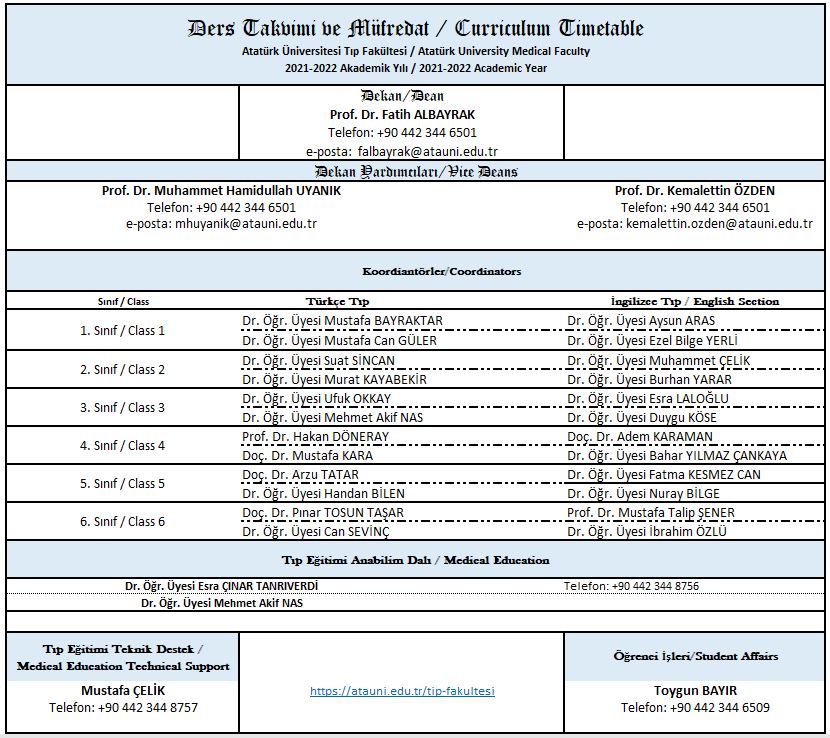 2021-2022 FACULTY OF MEDICINE
ACADEMIC CALENDAR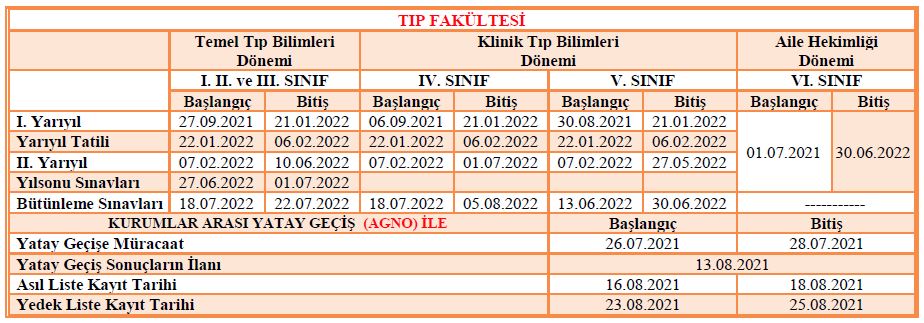 NATIONAL COMPETENCIES AND PROFICIENCIES OF UNDERGRADUATE STUDENTS OF ATATÜRK UNIVERSITY MEDICAL FACULTYCONTRIBUTION LEVEL OF ENGLISH MEDICINE PROGRAM TO THE NATIONAL COMPETENCIES AND PROFICIENCIES
Contribution Level: 1 Very low 2 Low 3 Medium 4 High 5 Very high
Contribution Level: 1 Very low 2 Low 3 Medium 4 High 5 Very highENGLISH MEDICINE 1.2.3. CLASS COMMITTEE NAMES AND ECTSATATÜRK UNIVERSITY MEDICAL FACULTY2021-2022 ENGLISH MEDICINE 1.2.3. CLASS EXAM SCHEDULE4.5.6. CLASS MEDICAL PROGRAM 
INTERNSHIPS AND CREDITS4th YEAR PROGRAM5th YEAR PROGRAM6th YEAR PROGRAM4TH YEAR CLERKSHIP PROGRAM: EDUCATIONAL ACTIVITIES AND THEIR PROPORTIONS IN THE PROGRAM5TH YEAR CLERKSHIP PROGRAM: EDUCATIONAL ACTIVITIES AND THEIR PROPORTIONS IN THE PROGRAM2021-2022 EDUCATION YEAR 4TH CLERKSHIP PROGRAM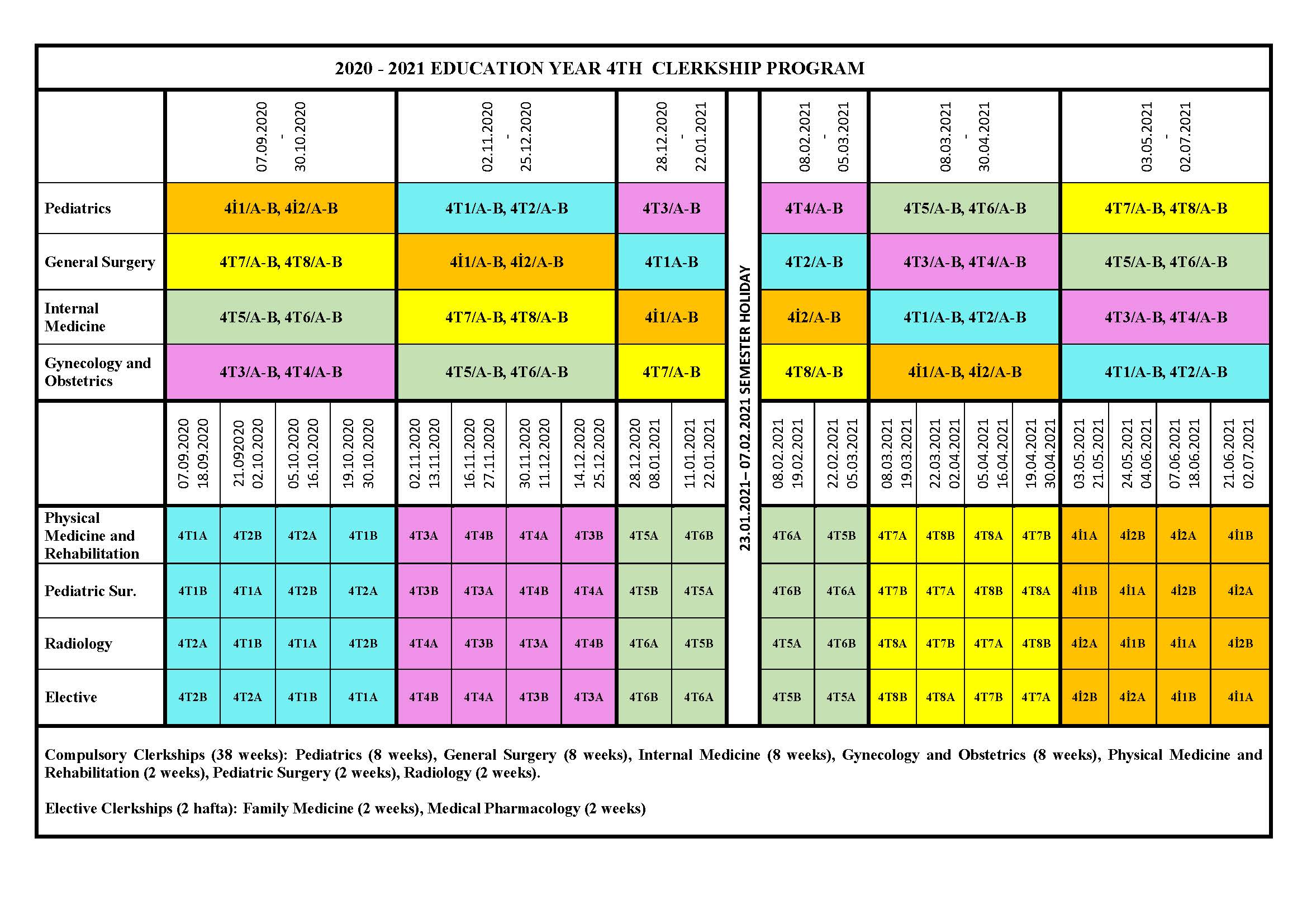 2021-2022 EDUCATION YEAR 5TH CLERKSHIP PROGRAM2021-2022 EDUTAION YEAR 6TH INTERSHIP PROGRAM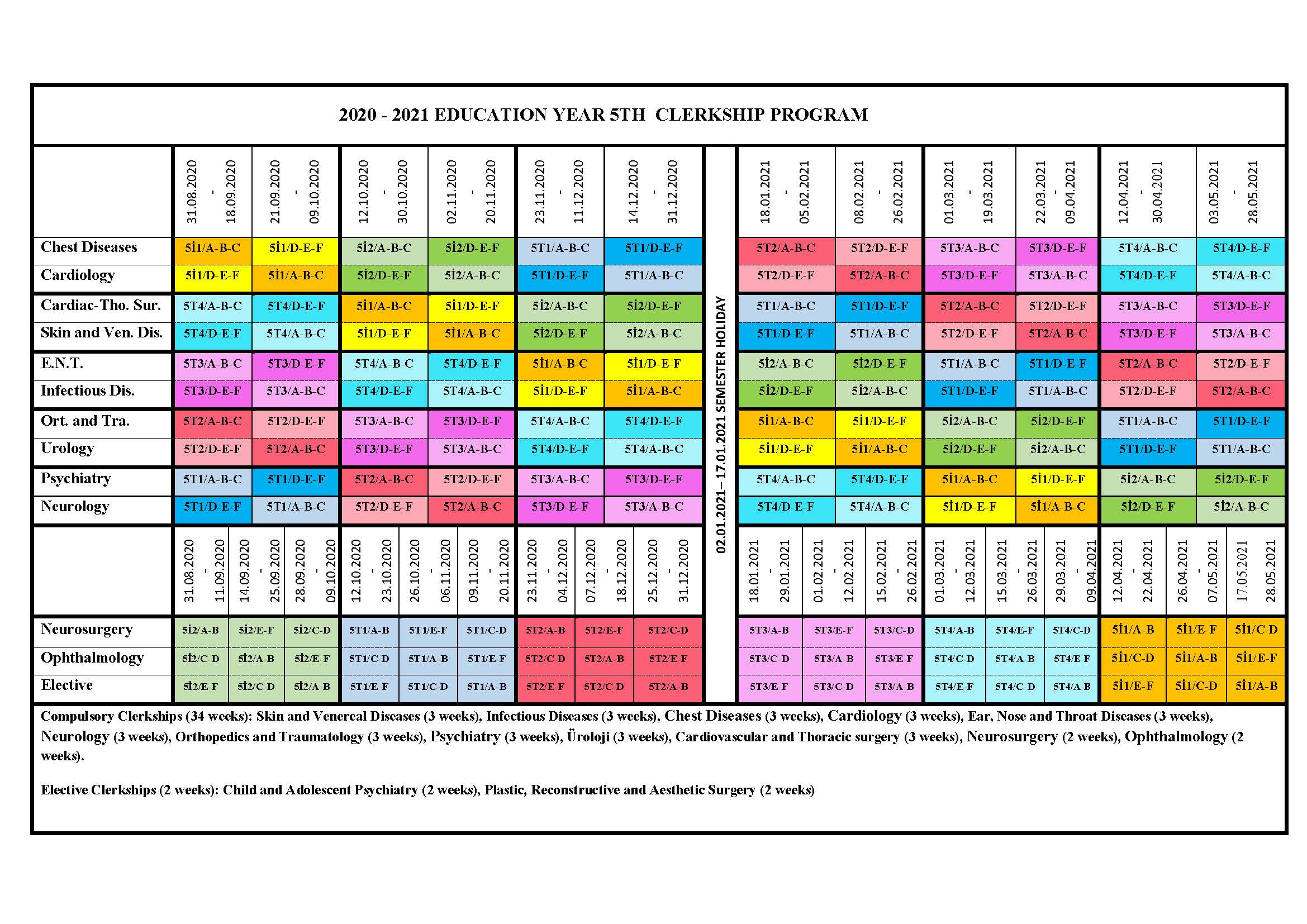 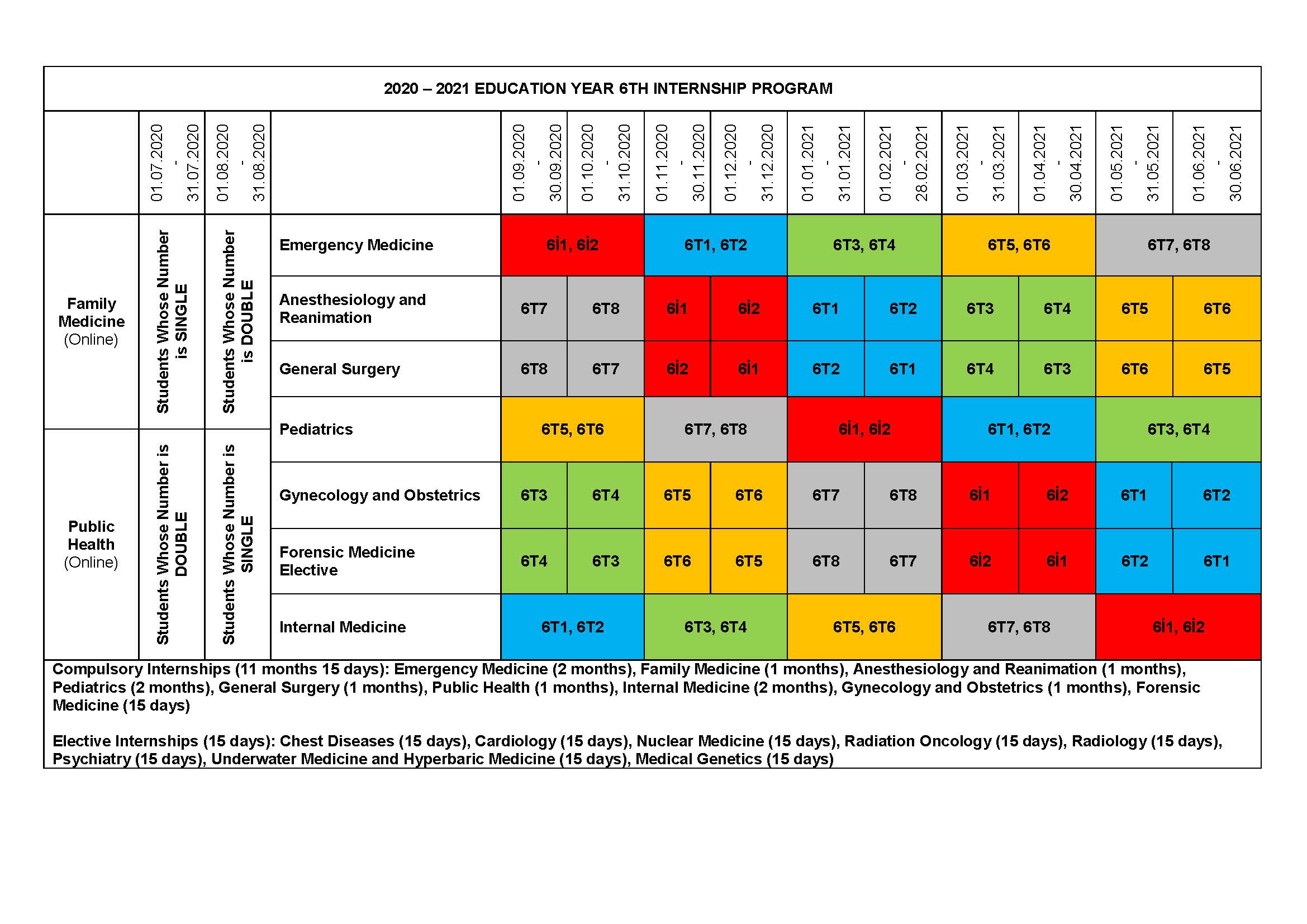 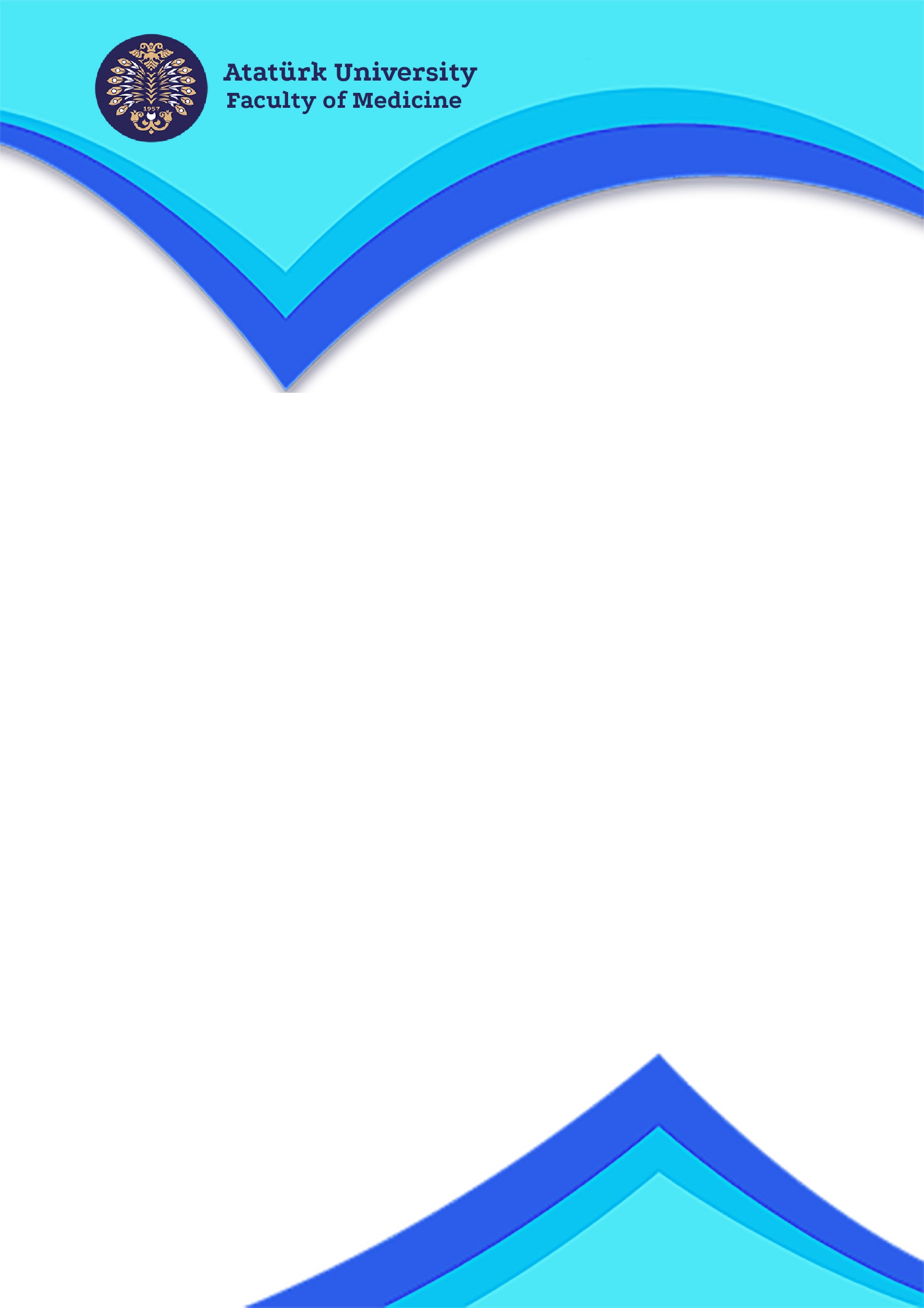 ENGLISH MEDICINE 1stATATÜRK UNIVERSITY MEDICAL FACULTYENGLISH MEDICAL PROGRAM 1ST CLASS1st COMMITEE (CELL - TISSUE SCIENCES 1)AIM:To explain the foundations of the structures that make up the human body, at the level of molecule, cell, tissue, and giving basic information required for entrance to the clinic, to gain appropriate behaviors with scientific ethics and deontology (medical ethics) and to gain medicine historical consciousnessLEARNING OBJECTIVES:1. To learn the concepts of introduction to anatomy and anatomical terminology2. To learn simple professional skills techniques is required in clinical applications 3. Introduction to organic chemistry, biomolecules, chemical bonds and counting the basic concepts in biochemistry4. Understand the basic concepts of medical ethics, learn and discuss ethical issues.5. To have an idea about basic laboratory applications6. To learn the biological and psychological foundations of medical history and behavioral sciences7. To explain entrance of histology and its techniques2nd COMMITEE (CELL - TISSUE SCIENCES 2)AIM: To gain information on the functioning of metabolism, normal structure and functions of tissue, organs and organ systems; basic skills and attitudes in the patient-physician relationship.LEARNING OBJECTIVES:1. To explain the basic structure and functions of proteins, the genetic material of the cell, DNA, chromosomes, genome, DNA replication, recombination and the transfer and control mechanisms of genetic information from DNA to protein and epigenetics2. To learn bone structure of upper and lower extremities in anatomy lesson3. To learn the effect of changes in enzyme amount on enzymatic reaction rate4. To explain the development of connective tissue, cartilage tissue and blood tissue histologically5. To have information about physician rights, concept of patient rights, legal meaning of physician patient relationship and health literacy6. To make a clinical case presentation, to gain the ability to measure blood sugar by taking blood from the fingertip3rd COMMITEE (CELL - TISSUE SCIENCES 3)AIM:It is aimed to obtain information about basic structure and reproduction of microorganisms, genome structure, use of biotechnology in medicine, structure-functions of genetic material and embryological development processes.LEARNING OBJECTIVES:1. To learn the entire skull, neurocranium and viscerokranium bones2. To comprehend the packaging of DNA and molecular cytogenetic methods3. To make the hospital orientation with outpatient and service observations4. To accept the responsibility of physicians in terms of good medical practices, criminal law, compensation law,5. To gain the ability to take venous blood from the arm, take pulse from the radial artery, and measure blood pressure6. To comprehend histologically ossify and the development of bone tissue4th COMMITEE (CELL - TISSUE SCIENCES 4)AIM:It is aimed to learn the biochemical building blocks of the cell and the psychological basis of the behavioral sciences.LEARNING OBJECTIVES:1. To explain the bone and joint structure of the upper and lower sides, which are the components of the movement system. Defines the Epithelial Tissue (Epithelium)2. To explain the concept of homeostasis and control systems of the body,3. Describes the physiology of cell organelles4. To explain subcellular fractionation and connective tissue biochemistry of subcellular organelles.5. Describes the qualitative and quantitative determination of qualitative carbohydrate determination-lipids6. Define signal transmission in cells7.  To explain the transition to medical genetics and hereditary mechanisms 5th COMMITEE (CELL - TISSUE SCIENCES 5)AIM:Students will learn how to explain the embryonic and fetal development of muscles and bones, macroscopic (anatomical) and microscopic (histological) structures, functions, functions of physics, biophysics and biochemistry, analysis of medical informatics, management and use of information in the human body.LEARNING OBJECTIVES:To have knowledge about muscles and peripheral nervesTo explain histological and physiological structure of muscle tissueTo explain cellular blood physiologyMeasures erythrocyte leukocyte count, hemoglobin, hematocrit and sedimentation.Peripheral smear, leukocyte count evaluates leukocyte formula and bone marrow smear, detect blood groups, measure bleeding clotting timeTo have knowledge about the biochemical structure of heart and muscle tissue, vitamins and trace elementsTo have information about basic life support in emergency casesTo sort the situations that require urgent intervention and the applications that need to be doneTo learn about communication with patientsTo learn the systematic processing of data, knowledge and knowledge in health services6. COMMITEE (CELL - TISSUE SCIENCES 6 AND BASIC PROPERTIES OF MİCROORGANISMS)AIM:It is aimed to provide features of microorganisms, to prevent the spread of infection agents, to provide medical intervention and care in emergencies.LEARNING OBJECTIVES:To learn the structure, genetic characteristics, reproductive forms and classification of microorganism.Understand the general features of medical mycology, virology, parasites and their importance in human health.At the end of the microbiology laboratory training, to be able to take and process the microbiological samples of the tools and equipment used in the Medical Microbiology Laboratory, the types of microscopes, sterilization and disinfection, and to recognize the microscopic views of microorganisms.To classify infectious agentsDefines basic physical variables in biophysicsTo learn the emergency approach to the patientUnderstand radiation biophysics and safetyAdopting the behavior that can make appropriate intervention by making an effective and correct decision in approaching emergency patientTo check EMG and comments on itHistologically explains the development of nerve tissue7. COMMITEE (CELL - TISSUE SCIENCES 7 AND INTRODUCTION TO RESEARCH METHODS)AIM:It is aimed to explain the public health and perspective, to learn the basic concepts of biostatistics, the approaches and applications of statistical analysis and to apply different, different and new ideas by gaining and developing innovation skills.LEARNING OBJECTIVES:Learn the methods that can be used in health promotionExplains the epidemiology of infectious diseases and the importance of community immunizationExplain the harm of tobacco substance to healthTo learn the importance of contemporary medicine understandingExplain the effects of the environment on healthDescribes spermatogenesis, oogenesis, histological features of cell development by weeks, development disabilities, assisted reproductive techniquesExplains statistical research types, case control and cohort researchDefines the data types, will be able to make descriptive statistics according to the available data, decide the appropriate test to analyze with available dataExplain the central distribution criteria and theoretical distribution.Awareness is raised in entrepreneurship and innovationENGLISH MEDICINE CLASS 1 SCHEDULEYou can follow the current version of the Curriculum from the link below.https://atauni.edu.tr/2021-2022-ders-programlariENGLISH MEDICINE 2ndATATÜRK UNIVERSITY MEDICAL FACULTYENGLISH MEDICAL PROGRAM 2ND CLASS1st COMMITEE (INTRODUCTION TO INFECTIOUS AGENTS) AIM: In this commitee, students will learn first aid practices, patient relations, musculoskeletal system radiology, general principles in medical ethics, and some microbiological species.LEARNING OBJECTIVES:1. Knows the ways of action, resistance mechanisms of antibiotics and interprets antibiotic susceptibility tests.2. Describe the tests and diagnostic methods used in clinical microbiology3. Makes the general properties and classification of mushrooms, knows virulence factors and the mechanism of pathogenesis in fungi, defines antifungal action mechanisms4. He / she knows the general structure, microscopic images and diseases of superficial, subcutaneous, opportunistic and systemic mycosis agents.5. Describes the structure, types and diseases of arthropods.6. Knows the types of blood parasites such as Plasmodium, Leishmania, Tripanozoma, the diseases they have done, the ways of transmission, their treatment, the preparation and microscopic preparations and the diagnostic methods of these microorganisms.7. To know the transmission ways of parasites of Toxoplasma gondii, Pneumocytis carinii, Isospora certaini, their diseases, the methods used in their diagnosis and the drugs used for treatment8. Describes the virus-host relationship and bacterial pathogenesis,9. Knows the application of bandage and turnike, hemorrhage and bleeding in first aid.10. Defines the issues of access to health services, health services suitable for environment, coordination of health services.11. Comprehends the topics of comprehensive and continuous health care, communication with the patient in family medicine, patient compliance, consultation and referral practices.12. Knows clinical practice guides and evidence-based medicine.13. Describes the types of home accidents and the approach towards them14. Knows the imaging methods used for the musculoskeletal system, can detect normal radiological findings and image differences after trauma, and make their diagnosis.15. Learn the principles of non-harm, justice, keeping secrets and respecting property, which are the basic principles of medical ethics, and knows the basic approach to informed consent.16. Learns the human rights and biomedicine contract, comprehend the medical ethics rules of TTB17. Knows ethical approaches in pregnancy, birth, pediatric age group, psychiatric practices, and defines the ways of approaching problems that may arise.2. COMMITEE  (CIRCULATORY AND RESPIRATORY SYSTEM) AIM:In this commitee, students will learn the normal structure, function and circulation hemodynamic properties of the cardiovascular system, the respiratory system organs, their microscopic and macroscopic structures, and the working mechanisms of these organs, which are involved in pumping blood into tissues and transmitting it to every point of the body.LEARNING OBJECTIVES:1. Defines the relationship and morphological features of the cardiovascular system (arteries, veins, capillaries, lymphatic)2. Learns neck triangles, neck root and plexus cervicalis anatomy, muscle and vascular structures here.3. Understand the electrophysiological features of the heart muscle and the relationship of these features with the heart's pump function4. Know how to listen to the sounds of the heart from appropriate listening foci and the phonocardiogram5. Learn the basic principles of electrocardiography, the meanings of ECG waves, calculation of the electrical axis of the heart6. Understand and analyze the cooperation of the heart and vascular system, pressure-flow relationship in the vascular system, and control mechanisms of microcirculation in ensuring proper tissue perfusion7. Know neurogenic and hormonal mechanisms that function in regulation of blood pressure, learn arrhythmias8. Learns ECG shooting. Knows how to calculate the heart rate and evaluate the heart rhythm on the ECG.9. Can explain the structure of the thoracic cavity, its formations and neighborhood, and knows the diaphragma, trachea and lung anatomy.10. Measuring lung volumes and capacities can define principles of gas changes and diffusion of gases.11. Explain exercise physiology, regulation mechanisms of respiration and physiopathology of respiratory failure.12. Know respiratory function tests, apply and interpret the results.13. Knows the development of the cardiovascular system (heart, artery, vein and capillary, etc.) and respiratory system (trachea, bronchi, lungs, nose and larynx etc.), and can define their morphological and microscopic images.14. Knows the methods used in the radiological imaging of the circulatory and respiratory systems and interprets the images.15. Knows the general approach on child abuse, sexual abuse, abused patients and the ways of communication with the patient.16. The communication process improves the approach style in verbal and nonverbal communication, listening and empathy.17. The patient knows the problems of physician communication, possible conflicts and their solutions.3. COMMITEE  (GASTROINTESTINAL AND METABOLIC SYSTEM 1)AIM:At the end of this section, students will learn the normal structure and functions of the digestive organs involved in nutrient uptake, digestion and absorption. they will also comprehend digestive and absorption mechanisms.LEARNING OBJECTIVES:1. To know the macroscopic and microscopic features of the organs that make up the digestive system, their embryonic development, their placement in the abdominal cavity and their neighborhood.2. To learn the organs secreted by secretions involved in nutrient digestion and to understand the properties, functions and regulation of secretions3. To learn biochemical and metabolic events that occur during digestive function4. To comprehend the properties and control of the motor activity of the digestive system together with the electrophysiological features of the smooth muscle.5. To learn the absorption regions and absorption mechanisms of the digested foods6. To comprehend hormones originating from gastrointestinal system, which are involved in the regulation of digestion and absorption7. To know the metabolism and regulation mechanisms of carbohydrates and fats in the human body8. To learn radiological examination methods of gastrointestinal system organs such as liver, pancreas and bile9. To learn morphology, types, diagnostic methods and diseases of parasites that can settle in the gastrointestinal tract. To be able to define their microscopic images.10. To be able to offer an appropriate approach to simulated applications and solutions and basic patient-physician interviews11. To make various statistical studies such as analysis calculations, survival analysis, correlation and regression analysis in numerical data single groups.4. COMMITEE  (GASTROINTESTINAL AND METABOLIC SYSTEM 2) AIM:At the end of this section, students will learn the structures in the abdomen and liver metabolism. They will also learn to inject.LEARNING OBJECTIVES:1. To remember the structures, canals and digestive tract arteries and nerves in the abdominal Wall.2. To know the physiopathology, digestive and absorption mechanisms of digestive diseases as well as the liver physiology.3. To explain the regulation of nutrition, metabolic rate, heat regulation and fever mechanisms in the body.4.To know the development and microscopic images of organs such as liver, gallbladder and pancreas.5. Knowing the metabolic pathways of amino acids formed by digestion and breakdown of proteins. To make urea and creatine determinations in the blood and interpret their results.6. To explain protein synthesis and relationships of proteins with genes.7. To know the synthesis, degradation and regulation mechanisms of the nucleotides in the body.8. To describe the biochemical mechanisms of some blood cells. To know and explain the determination of bilirubin, coagulation biochemistry, metabolism of both and porphyrin.9. To make physical and chemical analysis of urine in the laboratory and interpret their results.10. To prepare the serum set. To show the ability of intravenous, subcutaneous, intravenous injection and vascular access to a patient.5. COMMITEE  (ENDOCRINE AND UROGENITAL SYSTEM) AIM In this section, students will learn about the structures, functions, neighborhoods, hormones in our body and their mechanisms of action in endocrine and urogenital system organs. LEARNING OBJECTIVES:1. Know the regions, neighborhoods and structures where organs and tissues that enter the endocrine system are located.2. Know the hormones released from the pituitary, hypothalamus, thyroid, adrenal cortex and pancreas, their mechanism of action and ways of interaction3. Explains the possible changes in the physiological and hormonal structure of our body in cases of pregnancy, birth, lactation and aging.4. Interprets the development of the organs and tissues in the endocrine system, urinary system, male and female genital system, and their microscopic images.5. Knows the imaging methods of endocrine, urinary and genital systems.6. Explain the urinary system organs, anatomy of the urinary tract, and the location, structure and functions of male and female genital organs.7. Explains the mechanisms of regulation of fluid-electrolyte and acid-base balances in our body.8. Knows the mechanisms of urine infiltration, reabsorption from the kidneys, can explain the causes of kidney failure, osmolarity and regulation of blood pressure.9. Knows male and female reproductive physiology. one10. Knows why and where to buy blood gas, shows the ability to take blood from the radial artery. 6. COMMITEE  (NERVOUS SYSTEM)AIM: In this COMMITEE, the mechanisms of the central nervous system and sensory organs, their connections with structures, functions and other systems and the mechanisms of their cooperation will be learned. LEARNING OBJECTIVES:1. Identifies the structures and sensory organs forming the central nervous system, explains the development of these structures and organs.2. Recognizes macroscopic and microscopic images of CNS and sensory organs, explains their working principles, functions and ways of communication.3. Explains the parts of the CNS, their anatomical and functional relationships with each other.4. Knows the intellectual functions and sleep physiology of the brain, explains the effects of the nervous system on human physiology.5. Knows the mechanisms of sight, taste, smell and hearing senses and interpret the tests done about them.6. Knows the mechanisms of visual field and hearing tests, shows the ability to apply these tests.7. Knows the biochemical functioning in the nervous system. Explains the biochemical mechanisms in the body, which are formed in the senses of vision and hearing.8. Knows the imaging methods of the central nervous system and sensory organs.7. COMMITEE  (FROM NORMAL TO ABNORMAL)AIM: In this section, students will learn about normal and abnormal cell structures, cancer development, drug doses and mechanisms of action, and immune system organs and mechanisms in the human body.LEARNING OBJECTIVES:1. Knows the way drugs are given to the body and their absorption and distribution in the body and their mechanisms of action.2. Defines drug interaction, drug toxicity and drug allergies3. Knows the functioning of general biochemistry laboratory, growth factors, cell cycle and cancer development, cancer biochemistry and tumor markers.4. Explain cancer genetics, pharmacogenetics and immune genetics approaches5. Define cell injury and cell death, know their mechanisms6. Know the formation mechanism of inflammation and define the types of inflammation7. Explain cell and tissue regeneration, wound healing, repair mechanisms.8. Abnormal cell development, bening and malign character neoplasms, together with know the tumor biology9. Explains the general features and types of antigens, antigen antibody mechanisms10. Define immune mechanisms, cells, tissues and systems involved11. Knows the development, microscopic and macroscopic appearance of spleen, thymus, tonsils, lymph nodes and lymphoid organs.12. Knows the antigen and antibody relationships. Recognizes and interprets antigen-antibody based microbiological tests 13. Knows the immune response stages occurring in the human body against various microorganisms, explains the active and passive immune mechanisms.14. Recognizes clinics with hospital orientation prior to Period III, observations.ENGLISH MEDICINE CLASS 2 SCHEDULEYou can follow the current version of the Curriculum from the link below.https://atauni.edu.tr/2021-2022-ders-programlariENGLISH MEDICINE 3rdATATÜRK UNIVERSITY MEDICAL FACULTYENGLISH MEDICAL PROGRAM 3RD CLASS1. COMMITTEE: BIOLOGIC BASIS OF DISEASESAIM The course board aims to recognize the diseases that may occur with pathogenic microorganisms, to understand the basic treatment methods and to establish the first step in the patient-physician relationship.LEARNING OBJECTIVES:The student learns the approach to the patient, the first communication with the patient, which is the first step in the patient-physician relationship.The student gains the first information about this subject by understanding the basic stones of public health.Gains information about autoimmune diseases in pathological sense.Understands the pathological perspective for environmental diseases.Lays out the first pathological foundations related to genetic diseases. Students who meet pathogenic microorganisms, by grouping these agents under basic topics; recognize the properties of these groupsThe student who understands the basic diagnostic methods to be used in the diagnosis of diseases caused by grouped microorganisms; learn these diagnostic laboratory methodsThe student learns to choose the basic agent to be used in the treatment of diagnosed microorganism diseases; understand the possible side effects of these agents.2. COMMITTEE: CIRCULATION SYSTEM DISEASESAIM :In this committee, students will have information about cardiovascular diseases, which they will encounter in practical life, morphologically, clinically, biochemically and microbiologically; recognize the signs and symptoms of these diseases and comprehend the basic treatment principles.LEARNING OBJECTIVES:The student who gets acquainted with the first definition of health, understands the cornerstones of health education and development.The student learns the anamnesis, the first step in getting to know the patient. Students who grasp the basic anamnesis differences in child, adult and geriatric patient groups; comprehend the main trends in these patient groups.The student, who learns the definition of difficult patient, learns what to do when she or he meets this group of patients.The student who knows the adolescent, gets information about adolescent health by learning the general information health about the adolescentThe student who gets acquainted with the physical examination learns the ways of filling this term in a healthy way.The student who learns the concept of periodic health service, will have information about the guides on this subjectUnderstanding the place of wastes and infectious diseases in community  health and public health, the student gains the ability to generate new ideas and solutions about the studies on this subject.The student who learns the types of research understands the conduct of surveillance studies, understands the meaning and importance.The student who can perform clinical skill of suturing and receiving by  trying, gains self-confidence in this matter.The student, who has acquired theoretical knowledge about ECG and circulatory system during the hours of radiology and cardiology, gets a practical experience in this field in the laboratory.Students who can show listening focus of heart sounds on the model can describe the pathological heart soundsStudent gains the ability to perform cardiopulmonary resuscitation on the modelThe student learns the diagnosis and treatment aspects of cardiovascular system diseases by recognizing pathologically the most common diseases such as atherosclerosis and hypertension, which are seriously threaten the public healthHave knowledge about vasculitis and vascular tumors in terms of pathology and radiology, and have a general idea about their treatment methods.Recognizes congenital, ischemic heart diseases, and after learning about valvular diseases, develops a general approach to these diseases.Knowing the cardiac enzymes from the biochemical point of view, she or he learns the laboratory techniques she or he can use in the face of an acute and serious condition such as a heart attack3. COMMITTEE: RESPIRATION SYSTEM DISEASESAIM :In this board, students will have information about respiratory system diseases that they will encounter in practical life, morphologically, clinically, biochemically and microbiologically; comprehend the basic treatment principles by recognizing the symptoms and signs of these diseases.LEARNING OBJECTIVES:Students who learn the frequency, pathogenesis and morphological features of upper and lower respiratory tract diseases, comprehend the basic stones in the diagnosis and treatment methods of these diseasesHave knowledge about the recognition, protection and treatment of diseases with social characteristics (tuberculosis etc.). Learns the place of these social diseases in public health.Recognize microbiological pathogens of respiratory tract diseases in laboratory environment and practiceLearn to evaluate blood material in microbiological laboratory environmentLearns the pathogenesis, diagnosis and treatment of obstructive lung diseases  (asthma, COPD, etc.) By learning neoplastic and non-neoplastic diseases of the lung membranes, gains the ability to recognize these diseases pathologically and radiologically Gains the knowledge of the prevention skills of endemic tumors (such as mesothelioma) by evaluating their regional presence.Gains the ability to read and evaluate posteroanterior chest view/radiographyStudents learn morphological features of environmental and occupational respiratory diseases by recognizing them. Determines the diagnosis and treatment methods of these diseases.Comprehend the main treatment methods by recognizing upper and lower respiratory tract tumors pathologically.Comprehends breath and heart sounds in a practical environment and learns them practically.Has an idea about traditional and complementary medical treatmentWhile understanding the meaning of elderly health, learns the social and personal effects of domestic violenceBy learning the most common neoplastic and non-neoplastic diseases of the skin in terms of pathology and learns to develop a diagnostic perspectiveBy meeting with plastic surgery, she or he develops an approach method against the most common conditions in this field, such as maxillofacial injuries, pressure sores, hand injuries.By recognizing common otolaryngological symptoms such as vertigo, epistaxis, tonsilllopharyngitis and has an idea about the underlying mechanisms4. COMMITTEE: HEMATOPOETIC SYSTEM DISEASESAIM :At the end of this committee, the student will have an overview of blood, lymph, and immune system diseases, which are common in society, and will learn to develop a perspective and behavior for these diseases.LEARNING OBJECTIVES:1. The student gains knowledge in terms of public health for diabetes and hypertension, which are among the chronic diseases group growing like an avalanche as a social problem.2. Students who have an idea about accidents and safe life in terms of public health gain the ability to give bad news.3. Students will have knowledge about vector-related diseases, vaccine-transmitted diseases, and zoonotic diseases in terms of public health.4. The student who develops a behavior pattern about child abuse can develop ideas about what can be done about this subject.5. The student who gets acquainted with a psychiatric examination will have information about anxiety, psychotic disorders, autism, and intellectual disability.6. Counts the types of anemia, clinical, and laboratory features; learn the mechanism of action, pharmacokinetics, toxic effects, drug interactions, and clinical use of drugs used in the treatment of anemia.7. Learns the basic pathological features and clinical features of bone marrow benign and malignant diseases.8. Comprehend the pathological, clinical aspects of neoplastic (benign-malignant) diseases of extranodal lymphoid tissues such as lymph node, spleen.9. Has clinical information about bleeding diathesis and develops an approach method.10. Comprehends benign and malign diseases occurring in cellular and humoral systems clinicallypathologically5. COMMITTEE : GASTROINTESTINAL SYSTEM DISEASESAIM :At the end of this course board, students comprehend the pathology and clinical features of gastrointestinal diseases. Learns the symptoms of diseases, diagnostic criteria, and diagnosing diseases. Have knowledge about the main treatment methods of the most common gastrointestinal diseases.LEARNING OBJECTIVES:1. Learns the etiology, epidemiology, clinical signs and symptoms of mouth, esophagus, stomach and intestinal diseases, and the mechanisms and side effects of drugs used in treatment.2. Makes pathological comments about the inflammatory diseases and neoplasms of the liver, pancreas, gallbladder, and biliary tract, which are the extramural glands of the gastrointestinal tract, and explains their reflected properties in the clinic.3. Recognizes the biochemical properties of the metabolism of alcohol, one of the most common agents of cirrhosis.4. Have knowledge about benign and malignant pathologies of the gastrointestinal tract.5. Reaches a sufficient level of knowledge about biochemical parameters and their contents.6. Describes the causes of infectious gastrointestinal system diseases, explains the pathogenic features of common factors in the society and the ways of protection from them.7. Gain the ability to apply the knowledge and skills learned to patients in the clinic.6. COMMITTEE: GENITOURINARY SYSTEM DISEASESAIM :At the end of this course board, students; recognize the general features of the genital and urinary system, and have information about the pathophysiological mechanisms and frequency of diseases associated with this system. Learns the general symptoms, pathological features, disease findings, and active substances used in the treatment of the most common genitourinary system diseases in the clinic.LEARNING OBJECTIVES:1. Describes the general features of diseases that frequently involve the urinary system, as a result of these diseases, parametric features of kidney function tests, epidemiology, and pathological causes.2. Describes the fluid-electrolyte balance physiology, urine characteristics, and mechanisms that cause edema.3. Explains the etiology, pathological, and clinical features of the most common urinary tract infections and defines the mechanism of drugs used in treatment.4. Counts the morphological features of the male and female genital system neoplasms and explains the treatment options.5. Have the necessary information about the most common agents of intrauterine infections, birth pathologies, and treatment of the agents.6. Distinguishes acute and chronic renal failure and learns the biochemical properties, pathology, diagnosis, and treatment methods of kidney failure.7. Counts the roles of infectious agents causing genitourinary diseases in disease formation and laboratory tests used in the diagnosis of pathogens.7. COMMITTEE:  NEUROENDOCRINE AND LOCOMOTOR SYSTEM DISEASESAIM :At the end of the neuroendocrine and locomotor system diseases board, students learn the general signs and symptoms of the most common diseases affecting the endocrine system, skeletal system, and the neuropsychomotor system, and the agents of the drugs used in treatment of them. Have knowledge about the diagnosis and treatment approaches of related diseases.LEARNING OBJECTIVES:Recognizes the normal structures and pathologies of the pituitary gland, pineal gland, thyroid and parathyroid gland, which are organs of the endocrine system. Gains knowledge of the diagnosis and the treatment methods of diseases of related organs used in the clinic.Counts the types, pathophysiology, clinical features and diagnostic criteria of diabetes mellitus, and explains the follow-up and treatment options of these patientsHave knowledge about metabolic syndrome diseases and obesity and have the ability to apply the right treatment options according to their etiology.Distinguishes the most common infectious, vascular, neoplastic, degenerative and demyelinating diseases of the central and peripheral nervous system, recognizes their pathologies and understands the signs and symptoms of them in the clinic.Can explain birth defects of the central nervous system and accompanying syndromes, express the etiology of hydrocephalusDistinguishes the most frequently observed benign and malignant tumors of central and peripheral nervous system, and counts their clinical featuresExplains the frequency of neuromuscular diseases, infectious agents, pathological and clinical features, and the mechanisms of action of drugs used in treatment.Gains the ability to recognize the clinic of the basic disease in the first meeting in patients who apply to the psychiatry clinic and besides the principles and concepts of psychiatry, explains the neurobiological basis of personality and behavior.Describes the most common psychotic and anxiety disorders in the community and presents treatment options for each patient individually.Recognizes the signs and symptoms of increasing drug addiction for each item, and gains the ability to apply emergency treatment options to the patient.Master the basic terminology of the skeletal system and learn the basic physiological and pathological features associated with the skeletal system.Knows the radiological features of the skeletal system and diagnoses about the patient with traumaLearns to take the right anamnesis in joint disorders of patients of all age groupsExplains the diagnosis and treatment options related to autoimmune or non-autoimmune rheumatic diseasesRecognizes the active ingredients and usage properties of anti-inflammatory and antirheumatic drugs used in the treatment of skeletal system related diseases.Student uses all the knowledge and skills he / she learned in clinical studiesENGLISH MEDICINE CLASS 3 SCHEDULEYou can follow the current version of the Curriculum from the link below.https://atauni.edu.tr/2021-2022-ders-programlariENGLISH MEDICINE 4th4th YEAR PROGRAMINTRODUCTION TO CLINICAL PRACTISES AND ORIENTATION PROGRAMProff. Ahmet Nezih KÖK 
LessonsProff. Osman SAMANCI 
Communication Lessons* Our students will attend classes collectively by video conferencing method over Microsoft Teams . Course hours will be notified to student groups .COMPULSORY CLERKSHIPS2021-2022    ACADEMIC YEAR. 4.CLASSPEDIATRICS CLERKSHIP PROGRAM2021-2022    ACADEMIC YEAR. 4.CLASSGENERAL SURGERY CLERKSHIP PROGRAM2021-2022   ACADEMIC YEAR. 4.CLASSINTERNAL MEDICINE CLERKSHIP PROGRAM* Trainee students will be divided into groups at the beginning of the internship and will  receive training in the relevant clinics alternately in the presence of a responsible lecturer and assistant physician.** Trainee students will be divided into groups at the beginning of the internship and will receive training in the relevant clinics alternately in the presence of a responsible lecturer and assistant physician.*** Trainee students will be divided into groups at the beginning of the internship and will receive training in the relevant clinics alternately in the presence of a responsible lecturer and assistant physician.2021 - 2022    ACADEMIC YEAR. 4.CLASSOBSTETRIC and GYNECOLOGY CLERKSHIP PROGRAM2021-2022    ACADEMIC YEAR. 4.CLASSPHYSICAL MEDICINE AND REHABILITATION CLERKSHIP PROGRAM2021-2022    ACADEMIC YEAR. 4.CLASSPEDIATRIC SURGERY CLERKSHIP PROGRAM2021-2022    ACADEMIC YEAR. 4.CLASSRADIOLOGY CLERKSHIP PROGRAMELECTIVE CLERKSHIPS2021 - 2022    ACADEMIC YEAR. 4.CLASSFAMILY MEDICINE CLERKSHIP PROGRAM2021-2022    ACADEMIC YEAR. 4.CLASSMEDICAL PHARMACOLOGY CLERKSHIP PROGRAMENGLISH MEDICINE 5th5th YEAR PROGRAMCOMPULSORY CLERKSHIPS5 CLASS SCHEDULE, 2021 – 2022CHEST DISEASES CLERKSHIP PROGRAM5. CLASS SCHEDULE, 2021 – 2022CARDIOLOGY CLERKSHIP PROGRAM5. CLASS SCHEDULE, 2021 – 2022THORACIC SURGERY - CARDIOVASCULAR SURGERY CLERKSHIP PROGRAM5. CLASS SCHEDULE, 2021 – 2022DERMATOLOGY CLERKSHIP PROGRAM5 CLASS SCHEDULE, 2021-2022ENT DISEASES CLERKSHIP PROGRAM5 CLASS SCHEDULE, 2021-2022INFECTIOUS CLERKSHIP PROGRAM5 CLASS SCHEDULE, 2021 – 2022ORTHOPEDICS AND TRAUMATOLOGY CLERKSHIP PROGRAM5 CLASS SCHEDULE, 2020 – 2021UROLOGY CLERKSHIP PROGRAM5 CLASS SCHEDULE, 2021– 2022PSYCHIATRY CLERKSHIP PROGRAM5 CLASS SCHEDULE, 2021 – 2022NEUROLOGY CLERKSHIP PROGRAM5 CLASS SCHEDULE, 2021 – 2022NEUROSURGERY CLERKSHIP PROGRAM5 CLASS SCHEDULE, 2021 – 2022EYE DISEASE CLERKSHIP PROGRAMELECTIVE CLERKSHIPS5 CLASS SCHEDULE, 2021-2022CHILD AND ADOLESCENT MENTAL HEALTH AND DISEASES INTERNSHIP PROGRAM5 CLASS SCHEDULE, 2021-2022PLASTIC RECONSTRUCTIVE AND AESTHETIC SURGERY PROGRAMENGLISH MEDICINE 6th6th YEAR PROGRAMCOMPULSORY CLERKSHIPS2021-2022  ACADEMIC YEAR. 6. CLASSINTERNSHIP PROGRAM FOR EMERGENCY MEDICINE2021-2022  ACADEMIC YEAR. 6. CLASSFAMILY MEDICINE INTERNSHIP PROGRAM2021-2022  ACADEMIC YEAR. 6. CLASSANESTHESIOLOGY AND REANIMATION INTERNSHIP PROGRAM 2021-2022  ACADEMIC YEAR. 6. CLASSPEDIATRICS INTERNSHIP PROGRAM 2021-2022  ACADEMIC YEAR. 6. CLASSGENERAL SURGERY INTERNSHIP PROGRAM2021-2022  ACADEMIC YEAR. 6. CLASSPUBLIC HEALTH INTERNSHIP PROGRAM2021-2022  ACADEMIC YEAR. 6. CLASSINTERNAL MEDICINE INTERNSHIP PROGRAM2021-2022 ACADEMIC YEAR. 6. CLASSOBSTETRIC and GYNECOLOGY INTERNAL DOCTORS2021-2022  ACADEMIC YEAR. 6. CLASSFORENSIC MEDICINE INTERNSHIP PROGRAMELECTIVE CLERKSHIPS2021-2022  ACADEMIC YEAR. 6. CLASSCHEST DISEASES INTERNSHIP PROGRAM2021-2022  ACADEMIC YEAR. 6. CLASSCARDIOLOGY INTERNSHIP PROGRAM2021-2022 ACADEMIC YEAR. 6. CLASSDEPARTMENT OF NUCLEAR MEDICINE INTERNSHIP PROGRAM2021-2022  ACADEMIC YEAR. 6. CLASSRADIATION ONCOLOGY INTERNSHIP PROGRAM2021-2022  ACADEMIC YEAR. 6. CLASSRADIOLOGY INTERNSHIP PROGRAM 2021-2022  ACADEMIC YEAR. 6. CLASSPSYCHIATRY INTERNSHIP PROGRAM2021-2022  ACADEMIC YEAR. 6. CLASSMEDICAL GENETICS INTERNSHIP PROGRAM1. BASIC COMPETENCE AREA / Professional Practices1. BASIC COMPETENCE AREA / Professional PracticesCOMPETENCE 1. Healthcare ProviderCOMPETENCE 1. Healthcare Provider1.Integrates the knowledge, skills and attitudes acquired from basic and clinical medical sciences, behavioral sciences and social sciences and uses them in healthcare provision.2.Shows a biopsychosocial approach in patient management, which takes into consideration the socio-demographic and socio-cultural background of the individual, regardless of language, religion, race and gender.3.In the provision of health care, he/she prioritizes protecting and improving the health of individuals and society.4.Taking into account the individual, social, and environmental factors affecting health, he/she performs the necessary studies to maintain and improve the health condition.5.By recognizing the characteristics, needs and expectations of the target audience, he/she provides health education to healthy / sick individuals and their relatives and other health professionals.6.Demonstrates a safe, rational and effective approach in health service provision, protection, diagnosis, treatment, follow-up and rehabilitation processes.7.Performs interventional and / or non-invasive practices safely and effectively for the patient in diagnosis, treatment, follow-up and rehabilitation processes.8.Provides health services by considering patient and employee health and safety.9.In healthcare delivery, it considers both the regional and global physical and socioeconomic environment changes affecting health, as well as changes in the individual characteristics and behaviors of those applying to it.2.  BASIC COMPETENCE AREA / Professional Values ​​and Approach2.  BASIC COMPETENCE AREA / Professional Values ​​and ApproachCOMPETENCE 2. Adopting Professional Ethics and Professional PrinciplesCOMPETENCE 2. Adopting Professional Ethics and Professional Principles10.When conducting the profession, he/she considers good medical practices.11.Fulfills his/her duties and obligations within the framework of ethical principles and rights and legal responsibilities required by teh profession.12.Considering the integrity of the patient, he/she shows decisive behaviors in providing high quality health care.13.Evaluates the performance, emotions and cognitive characteristics of his professional practices by considering them.COMPETENCE 3. Health AdvocateCOMPETENCE 3. Health Advocate14.Advocates to improve health service delivery by considering the concepts of social reliability and social responsibility for the protection and development of public health.15.Can plan and implement individual and community health service delivery, training and consultancy processes in cooperation with all components for health protection and development.16.Evaluates the impact of health policies and practices on individual and community health indicators and advocates improving the quality of health services.17.The physician attaches importance to protecting and improving his/her physical, mental and social health and does whatever is necessary for this.COMPETENCE 4. Leader-ManagerCOMPETENCE 4. Leader-Manager18.Demonstrates exemplary behavior and leads within the healthcare team during service delivery.19.In the health institution he/she manages and uses resources in the planning, implementation and evaluation processes of health services cost-effectively in accordance with the benefit of the society and the legislation.COMPETENCE 5. Team MemberCOMPETENCE 5. Team Member20.Communicates positively within the healthcare team with which it provides services and assumes different team roles when necessary.21.It is aware of the duties and obligations of the healthcare professionals in the healthcare team and acts accordingly.22.Works in harmony and effectively with colleagues and other professional groups in their professional practices.COMPETENCE 6. CommunicatorCOMPETENCE 6. Communicator23.Communicates effectively with patients, relatives, healthcare professionals and other professional groups, institutions and organizations.24.Communicates effectively with individuals and groups that require special approach and have different sociocultural characteristics.25.In the diagnosis, treatment, follow-up and rehabilitation processes, it shows a patient-centered approach that shares the patient with decision-making mechanisms.3. BASIC COMPETENCE AREA / Professional and Individual Development3. BASIC COMPETENCE AREA / Professional and Individual DevelopmentCOMPETENCE 7. Demonstrating Scientific and Analytical ApproachCOMPETENCE 7. Demonstrating Scientific and Analytical Approach26.Plans and implements scientific research, where necessary, for the population he/she serves and uses the results obtained and / or other research results for the benefit of society.27.Reaches the current literature information about his profession and evaluates critically28.Applies the principles of evidence-based medicine in the clinical decision making process.29.Uses information technologies to increase the effectiveness of their studies on healthcare, research and education.COMPETENCE 8. Lifelong LearningCOMPETENCE 8. Lifelong Learning30.Effectively manages individual work processes and career development.31.Demonstrates the skills to acquire, evaluate, integrate with existing information, apply to professional situations and adapt to changing conditions throughout his professional life.32.Selects the right learning resources and organizes his/her own learning process to improve the quality of the health service he/she offers.English Medical Program
ClassesCommitteeCommittee NameProgram CompetenciesProgram CompetenciesProgram CompetenciesProgram CompetenciesProgram CompetenciesProgram CompetenciesProgram CompetenciesProgram CompetenciesProgram CompetenciesProgram CompetenciesProgram CompetenciesProgram CompetenciesProgram CompetenciesProgram CompetenciesProgram CompetenciesProgram CompetenciesProgram CompetenciesProgram CompetenciesProgram CompetenciesProgram CompetenciesProgram CompetenciesProgram CompetenciesProgram CompetenciesProgram CompetenciesProgram CompetenciesProgram CompetenciesProgram CompetenciesProgram CompetenciesProgram CompetenciesProgram CompetenciesProgram CompetenciesProgram CompetenciesEnglish Medical Program
ClassesCommitteeCommittee Name1234567891011121314151617181920212223242526272829303132Class 11Cell - Tissue Sciences-155432211132321112112111111112111Class 12Cell - Tissue Sciences-255432211132321112112111111112111Class 13Cell - Tissue Sciences-355432211132321112112111111112111Class 14Cell - Tissue Sciences-455432211132321112112111111112111Class 15Cell - Tissue Sciences-555432211132321112112111111112111Class 16Cell - Tissue Sciences 6 and Basic Properties of Microorganisms55432211132321112112111111112111Class 17Cell - Tissue Sciences 7 and Introduction to Research Methods55432211132321112112111111112111Class 1Turkish LanguageClass 1History of Atatürk's RevolutionClass 1Physical Exercise (Elective)Class 21Introduction to Infectious Agents22222243333344444211111111111111Class 22Circulation and Respiratory System22222243333344444211111111111111Class 23Gastrointestinal and Metabolic System-122222243333344444211111111111111Class 24Gastrointestinal and Metabolic System-222222243333344444211111111111111Class 25Endocrine and Urogenital System22222243333344444211111111111111Class 26Nervous System22222243333344444211111111111111Class 27From Normal to Abnormal22222243333344444211111111111111Class 31Biologic Basis of Diseases54432332232322212112211111112222Class 32Circulation System Diseases54432332232322212112211111112222Class 33Respiration System Diseases54432332232322212112211111112222Class 34Hematopoetic System Diseases54432332232322212112211111112222Class 35Gastrointestinal System Diseases54432332232322212112211111112222Class 36Urogenital System Diseases54432332232322212112211111112222Class 37Neuroendocrine and Leucomotor System Diseases54432332232322212112211111112222Contribution Levels of the English Medicine IV and V Internship Curriculum to the Program Competencies of the 2021-2022 Academic YearContribution Levels of the English Medicine IV and V Internship Curriculum to the Program Competencies of the 2021-2022 Academic YearContribution Levels of the English Medicine IV and V Internship Curriculum to the Program Competencies of the 2021-2022 Academic YearContribution Levels of the English Medicine IV and V Internship Curriculum to the Program Competencies of the 2021-2022 Academic YearContribution Levels of the English Medicine IV and V Internship Curriculum to the Program Competencies of the 2021-2022 Academic YearContribution Levels of the English Medicine IV and V Internship Curriculum to the Program Competencies of the 2021-2022 Academic YearContribution Levels of the English Medicine IV and V Internship Curriculum to the Program Competencies of the 2021-2022 Academic YearContribution Levels of the English Medicine IV and V Internship Curriculum to the Program Competencies of the 2021-2022 Academic YearContribution Levels of the English Medicine IV and V Internship Curriculum to the Program Competencies of the 2021-2022 Academic YearContribution Levels of the English Medicine IV and V Internship Curriculum to the Program Competencies of the 2021-2022 Academic YearContribution Levels of the English Medicine IV and V Internship Curriculum to the Program Competencies of the 2021-2022 Academic YearContribution Levels of the English Medicine IV and V Internship Curriculum to the Program Competencies of the 2021-2022 Academic YearContribution Levels of the English Medicine IV and V Internship Curriculum to the Program Competencies of the 2021-2022 Academic YearContribution Levels of the English Medicine IV and V Internship Curriculum to the Program Competencies of the 2021-2022 Academic YearContribution Levels of the English Medicine IV and V Internship Curriculum to the Program Competencies of the 2021-2022 Academic YearContribution Levels of the English Medicine IV and V Internship Curriculum to the Program Competencies of the 2021-2022 Academic YearContribution Levels of the English Medicine IV and V Internship Curriculum to the Program Competencies of the 2021-2022 Academic YearContribution Levels of the English Medicine IV and V Internship Curriculum to the Program Competencies of the 2021-2022 Academic YearContribution Levels of the English Medicine IV and V Internship Curriculum to the Program Competencies of the 2021-2022 Academic YearContribution Levels of the English Medicine IV and V Internship Curriculum to the Program Competencies of the 2021-2022 Academic YearContribution Levels of the English Medicine IV and V Internship Curriculum to the Program Competencies of the 2021-2022 Academic YearContribution Levels of the English Medicine IV and V Internship Curriculum to the Program Competencies of the 2021-2022 Academic YearContribution Levels of the English Medicine IV and V Internship Curriculum to the Program Competencies of the 2021-2022 Academic YearContribution Levels of the English Medicine IV and V Internship Curriculum to the Program Competencies of the 2021-2022 Academic YearContribution Levels of the English Medicine IV and V Internship Curriculum to the Program Competencies of the 2021-2022 Academic YearContribution Levels of the English Medicine IV and V Internship Curriculum to the Program Competencies of the 2021-2022 Academic YearContribution Levels of the English Medicine IV and V Internship Curriculum to the Program Competencies of the 2021-2022 Academic YearContribution Levels of the English Medicine IV and V Internship Curriculum to the Program Competencies of the 2021-2022 Academic YearContribution Levels of the English Medicine IV and V Internship Curriculum to the Program Competencies of the 2021-2022 Academic YearContribution Levels of the English Medicine IV and V Internship Curriculum to the Program Competencies of the 2021-2022 Academic YearContribution Levels of the English Medicine IV and V Internship Curriculum to the Program Competencies of the 2021-2022 Academic YearContribution Levels of the English Medicine IV and V Internship Curriculum to the Program Competencies of the 2021-2022 Academic YearContribution Levels of the English Medicine IV and V Internship Curriculum to the Program Competencies of the 2021-2022 Academic YearContribution Levels of the English Medicine IV and V Internship Curriculum to the Program Competencies of the 2021-2022 Academic YearContribution Levels of the English Medicine IV and V Internship Curriculum to the Program Competencies of the 2021-2022 Academic YearProgram QualificationsProgram QualificationsProgram QualificationsProgram QualificationsProgram QualificationsProgram QualificationsProgram QualificationsProgram QualificationsProgram QualificationsProgram QualificationsProgram QualificationsProgram QualificationsProgram QualificationsProgram QualificationsProgram QualificationsProgram QualificationsProgram QualificationsProgram QualificationsProgram QualificationsProgram QualificationsProgram QualificationsProgram QualificationsProgram QualificationsProgram QualificationsProgram QualificationsProgram QualificationsProgram QualificationsProgram QualificationsProgram QualificationsProgram QualificationsProgram QualificationsProgram QualificationsProgram Qualifications1234567891011121314151617181920212223242526272829303132Class  IVPediatrics ClerkshipContribution Level54534545253423425424544253455345Class  IVGeneral Surgery ClerkshipContribution Level54522322124211112111144111213343Class  IVInternal Medicine ClerkshipContribution Level43434433343443333444444444444444Class  IVObstetrics and Gynecology ClerkshipContribution Level444355523244555555545555445Class  IVPhysical Medicine and Rehabilitation ClerkshipContribution Level55544434445445445444554453445444Class  IVPediatric Surgery ClerkshipContribution Level35434344545435443454343333234434Class  IVRadiology ClerkshipContribution Level4452545354354445355555444Class  IVFamily Medicine ClerkshipContribution Level4555443314443333444444111Class  IVClinic Pharmacology ClerkshipContribution Level55543555355533353355555555555555Class VChest Diseases ClerkshipContribution Level45433434234433334313343331454444Class VCardiology ClerkshipContribution Level2155542153214213133343254554455Class VThoracic Surgery & Cardiovascular Surgery ClerkshipContribution Level445444553454333344434534444Class VDermatology ClerkshipContribution Level55444555555554443555555554555455Class VENT Diseases ClerkshipContribution Level554223333334333334343333323333Class VInfectious Diseases ClerkshipContribution Level5353454524443232442233324224333Class VOrthopedics and Traumatology ClerkshipContribution Level52322441133341211423423122233222Class VUrology ClerkshipContribution Level53331241534221324311545342Class VPsychiatry ClerkshipContribution Level44442343454552413324355553453333Class VNeurology ClerkshipContribution Level54433434243221123223333332223321Class VNeurosurgery ClerkshipContribution Level54433434243221123223333332223321Class VEye Diseases ClerkshipContribution Level445444553454333344434534444Class VChild and Adolescent Psychiatry ClerkshipContribution Level24333333333333333213344232344333Class VPlastic and Reconstructive Surgery ClerkshipContribution Level55455544555543444534444454554444ClassCommitteeCommittee NamePratical (Hour)Theoretical (Hour)TotalECTS20%English Medicine 1st gradeCommittee Total14254668860109English Medicine 1st gradeCommittee Committee Theoretical + Practical Total14242056284English Medicine 1st grade1Cell - Tissue Sciences-120831031117English Medicine 1st grade2Cell - Tissue Sciences-2225981812English Medicine 1st grade3Cell - Tissue Sciences-3145468611English Medicine 1st grade4Cell - Tissue Sciences-4146882614English Medicine 1st grade5Cell - Tissue Sciences-53457911011English Medicine 1st grade6Cell - Tissue Sciences 6 and Basic Properties of Microorganisms244973810English Medicine 1st grade7Cell - Tissue Sciences 7 and Introduction to Research Methods145064510English Medicine 1st gradeTurkish Language424228English Medicine 1st gradeHistory of Atatürk's Revolution424228English Medicine 1st gradePhysical Exercise (Elective)424228English Medicine 2nd gradeCommittee Total17456473860113English Medicine 2nd grade1Introduction to Infectious Agents206484613English Medicine 2nd grade2Circulation and Respiratory System2087107917English Medicine 2nd grade3Gastrointestinal and Metabolic System-1287098914English Medicine 2nd grade4Gastrointestinal and Metabolic System-2326294712English Medicine 2nd grade5Endocrine and Urogenital System22991211020English Medicine 2nd grade6Nervous System28941221019English Medicine 2nd grade7From Normal to Abnormal2488112918English Medicine 3rd gradeCommittee Total7268775960137English Medicine 3rd grade1Biologic Basis of Diseases10107117921English Medicine 3rd grade2Circulation System Diseases88391817English Medicine 3rd grade3Respiration System Diseases1289101818English Medicine 3rd grade4Hematopoetic System Diseases67884716English Medicine 3rd grade5Gastrointestinal System Diseases16104120921English Medicine 3rd grade6Urogenital System Diseases1696112919English Medicine 3rd grade7Neuroendocrine and Leucomotor System Diseases41301341026ClassCommitteExamDateHourPlace1EN1End comitee exam-pratic26 October 2021 Tuesday08.10-16.50Laboratories1EN1End comitee exam-theoric27 October 2021 Wednesday09.30-12.00Amfi 31EN2End comitee exam-pratic25 November 2021 Thursday08.10-16.50Laboratories1EN2End comitee exam-theoric26 November 2021 Friday09.30-12.00Amfi 31ENHistory of Atatürk's Revolution (Midterm exam-I) 10 December 2021 Friday10.10-11.00Amfi 1-21ENTurkish Language (Midterm exam-I) 10 December 2021 Friday11.10-12.00Amfi 1-21EN3End comitee exam-pratic23 December 2021 Thursday08.10-16.50Laboratories1EN3End comitee exam-theoric24 December 2021 Friday09.30-12.00Amfi 31EN4End comitee exam-pratic20 January 2022 Thursday08.10-16.50Laboratories1EN4End comitee exam-theoric21 January 2022 Friday09.30-12.00Amfi 31EN5End comitee exam-pratic17 March 2022 Thursday08.10-16.50Laboratories1EN5End comitee exam-theoric18 March 2022 Friday09.30-12.00Amfi 31ENHistory of Atatürk's Revolution (Midterm exam-II) 15 April 2022 Friday10.10-11.00Amfi 1-21ENTurkish Language (Midterm exam-II) 15 April 2022 Friday11.10-12.00Amfi 1-21EN6End comitee exam-pratic28 April 2022 Thursday08.10-16.50Laboratories1EN6End comitee exam-theoric29 April 2022 Friday09.30-12.00Amfi 31ENHistory of Atatürk's Revolution (Final exam) 27 May 2022 Friday10.10-11.00Amfi 1, 21ENTurkish Language (Final exam) 27 May 2022 Friday11.10-12.00Amfi 1, 21EN7End comitee exam-pratic09 June 2022 Thursday08.10-16.50Laboratories1EN7End comitee exam-theoric10 June 2022 Friday09.30-12.00Amfi 31ENYSFinal exam-practice29 June 2022 Wednesday08.10-16.50Laboratories1ENYSFinal exam-theoric30 June 2022 Thursday09.30-12.00Amfi 31ENBSMake up exam-practice20 July 2022 Wednesday08.10-16.50Laboratories1ENBSMake up exam-theoric21 July 2022 Thursday09.30-12.00Amfi 12EN1End comitee exam-pratic20 October 2021 Wednesday08.10-16.50Laboratories2EN1End comitee exam-theoric21 October 2021 Thursday13.30-15.50Amfi 32EN2End comitee exam-pratic24 November 2021 Wednesday08.10-16.50Laboratories2EN2End comitee exam-theoric25 November 2021 Thursday13.30-15.50Amfi 32EN3End comitee exam-pratic22 December 2021 Wednesday08.10-16.50Laboratories2EN3End comitee exam-theoric23 December 2021 Thursday13.30-15.50Amfi 32EN4End comitee exam-pratic19 January 2022 Wednesday08.10-16.50Laboratories2EN4End comitee exam-theoric20 January 2022 Thursday13.30-15.50Amfi 32EN5End comitee exam-pratic16 March 2022 Wednesday08.10-16.50Laboratories2EN5End comitee exam-theoric17 March 2022 Thursday13.30-15.50Amfi 32EN6End comitee exam-pratic27 April 2022 Wednesday08.10-16.50Laboratories2EN6End comitee exam-theoric28 April 2022 Thursday13.30-15.50Amfi 32EN7End comitee exam-pratic08 June 2022 Wednesday08.10-16.50Laboratories2EN7End comitee exam-theoric09 June 2022 Thursday13.30-15.50Amfi 32ENYSFinal exam-practice28 June 2022 Tuesday08.10-16.50Laboratories2ENYSFinal exam-theoric29 June 2022 Wednesday09.30-12.00Amfi 32ENBSMake up exam-practice19 July 2022 Tuesday08.10-16.50Laboratories2ENBSMake up exam-theoric20 July 2022 Wednesday09.30-12.00Amfi 13EN1End comitee exam-pratic26 October 2021 Tuesday08.10-16.50Laboratories3EN1End comitee exam-theoric27 October 2021 Wednesday13.30-15.50Amfi 33EN2End comitee exam-pratic25 November 2021 Thursday08.10-16.50Laboratories3EN2End comitee exam-theoric26 November 2021 Friday13.30-15.50Amfi 33EN3End comitee exam-pratic23 December 2021 Thursday08.10-16.50Laboratories3EN3End comitee exam-theoric24 December 2021 Friday13.30-15.50Amfi 33EN4End comitee exam-pratic20 January 2022 Thursday08.10-16.50Laboratories3EN4End comitee exam-theoric21 January 2022 Friday13.30-15.50Amfi 33EN5End comitee exam-pratic17 March 2022 Thursday08.10-16.50Laboratories3EN5End comitee exam-theoric18 March 2022 Friday13.30-15.50Amfi 33EN6End comitee exam-pratic28 April 2022 Thursday08.10-16.50Laboratories3EN6End comitee exam-theoric29 April 2022 Friday13.30-15.50Amfi 33EN7End comitee exam-pratic09 June 2022 Thursday08.10-16.50Laboratories3EN7End comitee exam-theoric10 June 2022 Friday13.30-15.50Amfi 33ENYSFinal exam-practice30 June 2022 Thursday08.10-16.50Laboratories3ENYSFinal exam-theoric01 July 2022 Friday13.30-15.50Amfi 33ENBSMake up exam-practice21 July 2022 Thursday08.10-16.50Laboratories3ENBSMake up exam-theoric22 July 2022 Friday13.30-16.50Amfi 1CodeCourse NameCourse typePeriodECTSTPT - 401Pediatrics ClerkshipCompulsory8 weekTPT - 403General Surgery ClerkshipCompulsory8 weekTPT - 406Internal Medicine ClerkshipCompulsory8 weekTPT - 408Obstetrics and Gynecology ClerkshipCompulsory8 weekTPT - 505Physical Medicine and Rehabilitation ClerkshipCompulsory2 weekTPT - 514Pediatric Surgery ClerkshipCompulsory2 weekTPT - 405Radiology ClerkshipCompulsory2 weekTPT - 402Family Medicine ClerkshipElective2 weekTPT - 404Clinic Pharmacology ClerkshipElective2 weekCodeCourse NameCourse typePeriodECTSTPT-507Chest Diseases ClerkshipCompulsory3 week5TPT-511Cardiology ClerkshipCompulsory3 week5TPT-518Thoracic Surgery & Cardiovascular Surgery ClerkshipCompulsory3 week5TPT-501Dermatology ClerkshipCompulsory3 week5TPT-502ENT Diseases ClerkshipCompulsory3 week5TPT-503Infectious Diseases ClerkshipCompulsory3 week5TPT-506Orthopedics and Traumatology ClerkshipCompulsory3 week5TPT-510Urology ClerkshipCompulsory3 week5TPT-508Psychiatry ClerkshipCompulsory3 week5TPT-504Neurology ClerkshipCompulsory3 week5TPT-512Neurosurgery ClerkshipCompulsory2 week5TPT-509Eye Diseases ClerkshipCompulsory2 week5TPT-522Child and Adolescent Psychiatry ClerkshipElective2 week5TPT-520Plastic and Reconstructive Surgery ClerkshipElective2 week5CodeCourse NameCourse typePeriodECTSTPT-601Emergency Medicine Internship Compulsory2 month10TPT-603Family Practice Internship Compulsory1 month5TPT-605Anesthesia and Rehabilitation InternshipCompulsory1 month5TPT-607Pediatrics Internship Compulsory2 month10TPT-602General Surgery Internship Compulsory1 month5TPT-604Public Health Internship Compulsory1 month5TPT-606Internal Medicine InternshipCompulsory2 month10TPT-608Gynecology and Obstetric InternshipCompulsory1 month5TPT-610Forensic Medicine Internship Compulsory15 day3TPT-626Chest Disease Internship Elective15 day2TPT-624Cardiology Internship Elective15 day2TPT-612Nucleer Medicine Internship Elective15 day2TPT-614Radiation Oncology Internship Elective15 day2TPT-616Radiology Internship Elective15 day2TPT-628Psychiatry Internship Elective15 day2TPT-622Medical Genetic Internship Elective15 day24TH CLERKSHIP PROGRAMTHEORICINDEPENDENT WORKING HOURPractical Applications
Basic Medical Practices
Working in the Clinic
Bedside Applications, 
Visit, CBLPediatrics Clerkship882895General Surgery Clerkship392980Internal Medicine Clerkship921970Obstetrics and Gynecology Clerkship542883Physical Medicine and Rehabilitation Clerkship17-21Pediatric Surgery Clerkship23-26Radiology Clerkship19616Family Medicine Clerkship2778Clinic Pharmacology Clerkship5-14TOTAL364 (41%)117(13%)413 (46%)5TH CLERKSHIP PROGRAMTHEORICINDEPENDENT WORKING HOURPractical Applications
Basic Medical Practices
Working in the Clinic
Bedside Applications, 
Visit, CBLChest Diseases Clerkship231218Cardiology Clerkship34543Thoracic Surgery & Cardiovascular Surgery Clerkship27637Dermatology Clerkship23921ENT Diseases Clerkship261018Infectious Diseases Clerkship351124Orthopedics and Traumatology Clerkship41810Urology Clerkship26107Psychiatry Clerkship26323Neurology Clerkship22-16Neurosurgery Clerkship9814Eye Diseases Clerkship22114Child and Adolescent Psychiatry Clerkship2966Plastic and Reconstructive Surgery Clerkship15612TOTAL358 (50%)95 (13%)263 (37%)CodeCourse NameCourse typePeriodECTSTPT - 401Pediatrics ClerkshipCompulsory8 weekTPT - 403General Surgery ClerkshipCompulsory8 weekTPT - 406Internal Medicine ClerkshipCompulsory8 weekTPT - 408Obstetrics and Gynecology ClerkshipCompulsory8 weekTPT - 505Physical Medicine and Rehabilitation ClerkshipCompulsory2 weekTPT - 514Pediatric Surgery ClerkshipCompulsory2 weekTPT - 405Radiology ClerkshipCompulsory2 weekTPT - 402Family Medicine ClerkshipElective2 weekTPT - 404Clinic Pharmacology ClerkshipElective2 week1.Training in clinics, information about the duties and responsibilities of the students and interns1 hour2.Informing about Occupational Health / Safety and Patient Safety,1 hour3.Teamwork and professional approach1 hour4.Introduction of the Hospital Automation System1 hourEthical approach in Obstetrics and Gynecology1 hourEthical Children's Rights1 hourSurgical Clinical Ethics practices1 hourHow to prevent malpractice in medical practices?2 hourWhy is emotional and social intelligence important?1 hourEmotion, thought and behavior relationship1 hourThe effect of emotional and social intelligence on professional development1 hourThe healing power of emotional support1 hour DaysSubject of The LessonLesson TimeTeaching StaffMonday1. WEEK1. WEEK1. WEEKMondayInformation about internship and ethical and professional values ​​in clinical practice 08.30-09.30Zerrin ORBAK, MD,Proff.MondayMedical history and vital findings09.30-10.15Cahit KARAKELLEOĞLU,MD,Proff.MondayHead and neck diseases10.30-12.00Mustafa KARA MD, Assoc.ProffMondayWell-child visits13.30-14.15Handan ALP,MD,Proff.MondayRespiratory System Assessment14.30-15.15H.DÖNERAY,MD,Proff.MondayPractical course of basic medical practice-1Respiratory system examinationMonitor growth and development in children (percentile, Tanner)Making a PPD test15.30-16.15H.DÖNERAY,MD,Proff.MondayIndependent working hours16.15-17.00TuesdayClinical studies in service08.00-09.00TuesdayVisit09.00-10.30Teaching StaffTuesdayCase-Based Learning (CBL) Session 110.30-12.00Teaching StaffTuesdayPneumonia13.30-14.15Handan ALP,MD,Proff.TuesdaySkin and lymph node Assessment 14.30-15.15Mustafa KARA MD, Assoc.ProffTuesdayPractical course of basic medical practice -2•	Gastrointestinal system examination •	Enema application•	Wash the stomach•	Nazogastric catheter application15.30-16.15Fuat Laloğlu,MD,Assist.ProffTuesdayindependent working hours16.15-17.00WednesdayClinical studies in service08.00-09.00WednesdayVisit09.00-10.30Teaching StaffWednesdayUpper Respiratory Tract Infections10.30-12.00Naci CEVİZ,MD,Proff.WednesdayFree Work / Elective Course13.30-17.00WednesdayWednesdayindependent working hours16.15-17.00ThursdayClinical studies in service08.00-09.00ThursdayVisit09.00-10.30Teaching StaffThursdayObstructive Airway Diseases, Croup syndromes10.30-12.00Handan ALP,MD,Proff.ThursdayNeurologic system Assessment13.30-15.15Hüseyin TAN,MD,Proff.ThursdayPractical course of basic medical practice -4Neurologic system examinationConsciousness and mental state assessment GKS Assesment15.30-16.15Hüseyin TAN,MD,Proff.FridayClinical studies in service08.00-09.00FridayVisit09.00-10.30Teaching StaffFridayRash-causing diseases	10.30-12.00Cahit KARAKELLEOĞLU,MD,Proff.FridayArrhythmias13.30-14.15Naci CEVİZ,MD,Proff.Friday Gastrointestinal System Assessment14.30-15.15Cahit KARAKELLEOĞLU,MD,Proff.FridayPractical course of basic medical practice -5•	Head and neck- Skin and lymph node examination•	Measurement of transcutaneous bilirubin•	Heel Blood•	breastfeeding technique•	Newborn metabolic and endocrine disease screening program15.30-16.15Mustafa KARA MD, Assoc.ProffFridayİndependent working hours16.15-17.00  Monday2. WEEK2. WEEK2. WEEK  MondayClinical studies in service08.00-09.00  MondayVisit09.00-10.30Teaching Staff  MondayRickets10.30-12.00Zerrin ORBAK, MD,Proff.  MondayNewborn13.30-14.15K.Ş. TEKGÜNDÜZ,MD, Assoc.Proff.  MondayCardiovascular System Assessment14.30-15.15Naci CEVİZ,MD,Proff.  MondayPractical course of basic medical practice -6Cardiovascular System Examination ECG shooting and evaluationDefibrillation application15.30-16.15Naci CEVİZ,MD,Proff.TuesdayClinical studies in service08.00-09.00TuesdayVisit09.00-10.30Teaching StaffTuesdayCase-Based Learning (CBL) Session 210.30-12.00Teaching StaffTuesdayNRP(Newborn resuscitation)13.30-15.15K.Ş. TEKGÜNDÜZ,MD, Assoc.Proff.TuesdayPractical course of basic medical practice -7Examination of newbornPostnatal baby careApplication and evaluation of pulse oximetryNewborn resuscitation15.30-16.15K.Ş. TEKGÜNDÜZ,MD, Assoc.Proff.WednesdayClinical studies in service08.00-09.00WednesdayVisit09.00-10.30Teaching StaffWednesdayAcute Glomerulonephritis10.30-12.00Celalettin KOŞAN,MD, MD,Proff.WednesdayFree Work / Elective Course13.30-17.00  ThursdayClinical studies in service08.00-09.00  ThursdayVisit09.00-10.30Teaching Staff  ThursdayDiabetes Mellitus10.30-12.00Zerrin ORBAK, MD,Proff.  ThursdayDIC+ Oncologic Emergencies13.30-14.15Zerrin ORBAK, MD,Proff.  ThursdayPractical course of basic medical practice -9Measurement and evaluation of bleeding timeCapillary blood samplesPeripheral smear evaluation14.30-15.15Zerrin ORBAK, MD,Proff.  ThursdayA.Bronchiolitis and wheezy child15.30-16.15Handan ALP,MD,Proff.  Thursdayİndependent working hours16.15-17.00  FridayClinical studies in service08.00-09.00  FridayVisit09.00-10.30Teaching Staff  FridaySalmonellosis –Shigellosis-Brucellosis10.30-12.00Cahit KARAKELLEOĞLU,MD,Proff.  FridayUrinary infections13.30-15.15Celalettin KOŞAN,MD, MD,Proff.  Friday Practical course of basic medical practice-10Urinary catheterizationBlood pressure measurement15.30-16.15M.Akif Güler. MD,Assist.Proff  Monday3. WEEK3. WEEK3. WEEK  MondayClinical studies in service08.00-09.00  MondayVisit09.00-10.00Teaching Staff  MondayTuberculosis10.30-12.00H.DÖNERAY,MD, Proff.  MondayShort Stature13.30-15.15Zerrin ORBAK, MD,Proff.  MondayPractical course of basic medical practice -11Anthropometric measurementsblood glucose measurement and evaluationEvaluating screening results15.30-16.15Zerrin ORBAK, MD,Proff.  TuesdayClinical studies in service08.00-09.00  TuesdayVisit09.00-10.30Teaching Staff  TuesdayCase-Based Learning (CBL) Session 310.30-12.00Teaching Staff  Tuesdayotitis - mumps13.30-14.15M.Akif Güler. MD,Assist.Proff  TuesdayPractical course of basic medical practice -12Decontamination, disinfection, sterilization, antisepsistake measures to prevent infectionsSampling for cultureHand washingBeing able to evaluate complete urine analysis (including microscopic examination)14.30-15.15M.Akif Güler. MD,Assist.Proff  Tuesdayİndependent working hours16.15-17.00  WednesdayClinical studies in service08.00-09.00  WednesdayVisit09.00-10.30Teaching Staff  WednesdayBreastfeeding and nutrition	10.30-12.00Zerrin ORBAK, MD,Proff.  WednesdayFree Work / Elective Course13.30-17.00  ThursdayClinical studies in service08.00-09.00  ThursdayVisit09.00-10.30Teaching Staff  ThursdaySepsis- shock10.30-12.00Halil Keskin,MD,Assist.Proff  ThursdayEpilepsia13.30-15.15Hüseyin TAN,MD,Proff.  ThursdayKawasaki disease15.30-16.15Naci CEVİZ,MD,Proff.  FridayClinical studies in service08.00-09.00  FridayVisit09.00-10.30Teaching Staff  FridayAcute Kidney Failure10.30-12.00M.Akif Güler. MD,Assist.Proff  FridayCystic Fibrosis13.30-14.15Handan ALP,MD,Proff.  FridayCrimean Congo Hemorrhagic Fever14.30-15.15M.Akif Güler. MD,Assist.Proff  Fridayİndependent working hours15.30-17.00  Monday4. WEEK4. WEEK4. WEEK  MondayClinical studies in service08.00-09.00  MondayVisit09.00-10.30Teaching Staff  MondayConvulsions 10.30-12.00Hüseyin TAN,MD,Proff.  MondayPubertal disorders 13.30-15.15H.DÖNERAY,MD,Proff.  MondayPractical course of basic medical practice -3Evaluate vital signsPreparing a patient filelumbar puncture15.30-16.15Cahit KARAKELLEOĞLU,MD,Proff.  TuesdayClinical studies in service08.00-09.00  TuesdayVisit09.00-10.30Teaching Staff  TuesdayCase-Based Learning (CBL) Session 110.30-12.00Teaching Staff  TuesdayAcute rheumatic fever13.30-15.15Fuat LALOĞLU MD, Assist. Proff  TuesdayIntrauterine infections15.30-16.15K.Ş. TEKGÜNDÜZ,MD, Assoc.Proff.  WednesdayClinical studies in service08.00-09.00  WednesdayVisit09.00-10.30Teaching Staff  WednesdayAsthma10.30-12.00Handan ALP,MD,Proff.  WednesdayFree Work / Elective Course13.30-17.00  ThursdayClinical studies in service08.00-09.00  ThursdayVisit09.00-10.30Teaching Staff  ThursdayAnemia in children10.30-12.00Zerrin ORBAK, MD,Proff.  ThursdayIntrauterine growth reterdation, properties of prematur13.30-15.15K.Ş. TEKGÜNDÜZ,MD, Assoc.Proff.  ThursdayNecrotizan enterocolite15.30-16.15K.Ş. TEKGÜNDÜZ,MD, Assoc.Proff.  FridayClinical studies in service08.00-09.00  FridayVisit09.00-10.30Teaching Staff  FridayDiphtheria-tetanus-Pertusis10.30-12.00M.Akif Güler.   MD, Assist. Proff  FridayNeonatal sepsis and meningitis13.30-15.15Mustafa KARA MD, Assoc.Proff  FridayCerebral palsy 15.30-16.15Hüseyin TAN,MD,Proff.  Monday5. WEEK5. WEEK5. WEEK  MondayClinical studies in service08.00-09.00  MondayVisit09.00-10.30Teaching Staff  MondaySolid tumours10.30-12.00Zerrin ORBAK, MD,Proff.  MondayInfant of diabetic mother13.30-15.15H.DÖNERAY,MD,Proff.  MondayEncephalitis15.30-16.15Hüseyin TAN,MD,Proff.  TuesdayClinical studies in service08.00-09.00  TuesdayVisit09.00-10.30Teaching Staff  TuesdayCase-Based Learning (CBL) Session 210.30-12.00Teaching Staff  TuesdayNeonatal convulsions13.30-15.15K.Ş. TEKGÜNDÜZ,MD, Assoc.Proff.  TuesdayAnaphylaxis15.30-16.15Halil Keskin,MD,Assist.Proff  WednesdayClinical studies in service08.00-09.00  WednesdayVisit09.00-10.30Teaching Staff  WednesdayRespiratory disorders in the newborn10.30-12.00Mustafa KARA MD, Assoc.Proff  WednesdayFree Work / Elective Course13.30-17.00  ThursdayClinical studies in service08.00-09.00  ThursdayVisit09.00-10.30Teaching Staff  ThursdayHemorrhagic diathezis and hemophilia10.30-12.00Zerrin ORBAK, MD,Proff.  ThursdayFluid and electrolyte regulation, acid-base imbalance13.30-15.15Zerrin ORBAK, MD,Proff.  ThursdayCeliac Disease	15.30-16.15Zerrin ORBAK, MD,Proff.  FridayClinical studies in service08.00-09.00  FridayVisit09.00-10.30Teaching Staff  FridayNeonatal hyperbilirubinemias10.30-12.00Mustafa KARA MD, Assoc.Proff  FridayAcute Diarrhea, Dehydration13.30-15.15M.Akif Güler. MD,Assist.Proff  FridayLymphoma15.30-16.15Zerrin ORBAK, MD,Proff.  Monday6. WEEK6. WEEK6. WEEK  MondayClinical studies in service08.00-09.00  MondayVisit09.00-10.30Teaching Staff  MondayNewborn Emergency and Metabolic Problems10.30-12.00Mustafa KARA MD, Assoc.Proff  MondayConnective tissue diseases13.30-15.15Celalettin KOŞAN,MD, MD,Proff.  MondayEvaluation of growth and examination for adolescences15.30-16.15H.DÖNERAY,MD,Proff.  TuesdayClinical studies in service08.00-09.00  TuesdayVisit09.00-10.30Teaching Staff  TuesdayCase-Based Learning (CBL) Session 310.30-12.00Teaching Staff  TuesdayMalnutrition13.30-15.15H.DÖNERAY,MD,Proff.  TuesdayIntoxication 15.30-17.15Halil Keskin,MD,Assist.Proff  WednesdayClinical studies in service08.00-09.00  WednesdayVisit09.00-10.30Teaching Staff  WednesdayPerinatal asphyxia 10.30-12.00K.Ş. TEKGÜNDÜZ,MD, Assoc.Proff.  WednesdayFree Work / Elective Course13.30-17.00  ThursdayClinical studies in service08.00-09.00  ThursdayVisit09.00-10.30Teaching Staff  ThursdayNephrotic syndromes10.30-12.00Celalettin KOŞAN,MD, MD,Proff.  ThursdayHeart failure13.30-15.15Naci CEVİZ,MD,Proff.  ThursdayPractical course of basic medical practice -8“Airway” Applicationİntubation ApplicationGive the patient a coma positionRemoving the foreign body in the airway with the proper maneuverCervical collar applicationBasic Life Support15.30-16.15Halil Keskin,MD,Assist.Proff  FridayClinical studies in service08.00-09.00  FridayVisit09.00-10.30Teaching Staff  FridayGenetic Disorders10.30-12.00Cahit KARAKELLEOĞLU,MD,Proff.  FridayFamilial Mediterranean fever(FMF)13.30-15.15Handan ALP,MD,Proff.  FridayKardiyo Pulmoner Arrest15.30-16.15Halil Keskin,MD,Assist.Proff  Monday7. WEEK7. WEEK7. WEEK  MondayClinical studies in service08.00-09.00  MondayVisit09.00-10.30Teaching Staff  MondayAdrenal Gland disorders10.30-12.00Zerrin ORBAK, MD,Proff.  MondayHepaititis and Hepatic Coma13.30-15.15Cahit KARAKELLEOĞLU,MD,Proff.  MondayUsing antibiotics wisely15.30-16.15Halil Keskin,MD,Assist.Proff  TuesdayClinical studies in service08.00-09.00  TuesdayVisit09.00-10.30Teaching Staff  TuesdayCase-Based Learning (CBL) Session 310.30-12.00Teaching Staff  TuesdayNewborn Anomalies13.30-15.15Mustafa KARA MD, Assoc.Proff.  TuesdayPractical course of basic medical practice -13Application of oxygen and nebulous inhaler therapyCold chain transportation.Immunization Application15.30-16.15Handan ALP,MD,Proff.  WednesdayClinical studies in service08.00-09.00  WednesdayVisit09.00-10.30Teaching Staff  WednesdayBirth trauma10.30-12.00K.Ş. TEKGÜNDÜZ,MD, Assoc.Proff.  WednesdayFree Work / Elective Course13.30-17.00  ThursdayClinical studies in service08.00-09.00  ThursdayVisit09.00-10.30Teaching Staff  ThursdayChronic Kidney Disease10.30-12.00M.Akif Güler. MD,Assist.Proff  ThursdayCongenital Heart Disease13.30-15.15Fuat LALOĞLU MD, Assist. Proff  Thursdayİmmunization-215.30-17.15Handan ALP,MD,Proff.  FridayClinical studies in service08.00-09.00  FridayVisit09.00-10.30Teaching Staff  FridayVasculitis-Henoch- Shönlein Purpura10.30-12.00Handan ALP,MD,Proff.  FridayGuillain–Barré syndrome and poliomyelitis13.30-14.15Hüseyin TAN,MD,Proff.  FridayHeadache- migraine14.30-15.15Hüseyin TAN,MD,Proff.  FridayComa13.30-14.15Hüseyin TAN,MD,Proff.  Monday8. WEEK8. WEEK8. WEEK  MondayClinical studies in service08.00-09.00  MondayVisit09.00-10.00Teaching Staff  MondayCarditis10.00-10.45Fuat LALOĞLU MD, Assist. Proff  MondayLeukemia11.00-12.00Zerrin ORBAK, MD,Proff.  MondayPremature Infant13.30-14.15K.Ş. TEKGÜNDÜZ,MD, Assoc.Proff.  MondayMenengitis, Meningococcemia14.30-16.15Cahit KARAKELLEOĞLU,MD,Proff.  TuesdayClinical studies in service08.00-09.00  Tuesdayİmmunization-110.30-12.00Handan ALP,MD,Proff.  TuesdayParasitosis13.30-15.15Cahit KARAKELLEOĞLU, MD, Proff.  TuesdayHypertension15.30-16.15Celalettin KOŞAN, MD, Proff.  WednesdayClinical studies in service08.00-09.00  WednesdayChronic diarrhea, Cow’s milk allergy	09.00-10,30Fuat LALOĞLU MD, Assist. Proff  WednesdayCommon metabolic diseases10.30-12.00Zerrin ORBAK, MD, Proff.  WednesdayClinical studies in service13.30-17.00  ThursdayExam (Physical examination and oral examination)09.00  FridayTest examination09.00  FridayPost-internship feedback meeting15.30	 DaysSubject of The LessonLesson TimeTeaching StaffMonday1. WEEK1. WEEK1. WEEKMondayInformation about internship and ethical and professional values in clinical practice08.00-9.00Prof. Dr. Yavuz ALBAYRAKMondayGroup 1 (operating room), Group 2 (polyclinic) Group 3 (endoscopy), Group 4 (service)09.00-10.00Responsible Faculty MemberMondaySurgical anamnesis, physical examination and diagnostic paths10.00-12.00Dr.Öğr.Ü.Esra DİŞÇİMondayGroup 1 (operating room), Group 2 (polyclinic) Group 3 (endoscopy), Group 4 (service)13.00-16.00Responsible Faculty MemberTuesdayGroup 1 (operating room), Group 2 (polyclinic) Group 3 (endoscopy), Group 4 (service)08.00-10.00Responsible Faculty MemberTuesdayWound healing	10.00-12.00Prof.Dr.S.Selçuk ATAMANALPTuesdayGroup 1 (operating room), Group 2 (polyclinic) Group 3 (endoscopy), Group 4 (service)13.00-16.00Responsible Faculty MemberWednesdayGroup 1 (operating room), Group 2 (polyclinic) Group 3 (endoscopy), Group 4 (service)08.00-10.00Responsible Faculty MemberWednesdaySurgical diseases of the colon10.00-12.00Prof. Dr. Yavuz ALBAYRAKWednesdayElective / Freelance13.00-16.00Responsible Faculty MemberThursdayGroup 1 (operating room), Group 2 (polyclinic) Group 3 (endoscopy), Group 4 (service)08.00-12.00Responsible Faculty MemberThursdayGroup 1 (operating room), Group 2 (polyclinic) Group 3 (endoscopy), Group 4 (service)13.00-16.00Responsible Faculty MemberFridayGroup 1 (operating room), Group 2 (polyclinic) Group 3 (endoscopy), Group 4 (service)08.00-10.00Responsible Faculty MemberFridayAbdominal pain, acute abdomen and peritonitis10.00-12.00Dr.Öğr.Ü.Nurhak AKSUNGURFridayGroup 1 (operating room), Group 2 (polyclinic) Group 3 (endoscopy), Group 4 (service)	13.00-14.00Responsible Faculty MemberFridayTraumatic acute abdomen14.00-16.00Dr.Öğr.Ü.Nurhak AKSUNGURMonday2. WEEK2. WEEK2. WEEKMondayGroup 1 (policlinic), Group 2 (operating room) Group 3 (service), Group 4 (endoscopy)08.00-10.00Responsible Faculty MemberMondayGeneral information about transplantation and organ transplantation10.00-12.00Prof.Dr.Gürkan ÖZTÜRKMondayGroup 1 (policlinic), Group 2 (operating room) Group 3 (service), Group 4 (endoscopy)13.00-16.00Responsible Faculty MemberTuesdayCBE (Case-Based Learning)  I. seance08.30-09.30Dr.Öğr.Ü.Erdem KARADENİZTuesdayMetabolic and endocrine response to trauma                10.00-12.00Dr.Öğr.Ü.Necip ALTUNDAŞTuesdayGroup 1 (policlinic), Group 2 (operating room) Group 3 (service), Group 4 (endoscopy)13.00-14.00Responsible Faculty MemberTuesdayAsepsis, antisepsis, disinfection14.00-15.00Dr.Öğr.Ü.Esra DİŞÇİTuesdayGroup 1 (policlinic), Group 2 (operating room) Group 3 (service), Group 4 (endoscopy)15.00-16.00Responsible Faculty MemberWednesdayGroup 1 (policlinic), Group 2 (operating room) Group 3 (service), Group 4 (endoscopy)08.00-10.00Responsible Faculty MemberWednesdayGastrointestinal system bleeding10.00-12.00Dr.Öğr.Ü.Esra DİŞÇİWednesdayElective / Freelance13.00-16.00Responsible Faculty MemberThursdayGroup 1 (policlinic), Group 2 (operating room) Group 3 (service), Group 4 (endoscopy)08.00-10.00Responsible Faculty MemberThursdayMesenteric vascular diseases10.00-12.00Dr.Öğr.Ü.Erdem KARADENİZThursdayCBE (Case-Based Learning)  I. seance13.00-14.00Dr.Öğr.Ü.Esra DİŞÇİThursdayFluid, electrolyte and acid base balance14.00-16.00Dr.Öğr.Ü.Necip ALTUNDAŞFriday Group 1 (policlinic), Group 2 (operating room) Group 3 (service), Group 4 (endoscopy)08.00-10.00Responsible Faculty MemberFriday Shock and Multi Organ Failure		10.00-12.00Dr.Öğr.Ü.Salih KARAFriday CBE (Case-Based Learning)  I. seance13.00-14.00Dr.Öğr.Ü.Ercan KORKUTFriday CBE (Case-Based Learning)  I. seance14.00-16.00Dr.Öğr.Ü.Nurhak AKSUNGURMonday3. WEEK3. WEEK3. WEEKMondayCBE (Case-Based Learning)  I. seance	08.30-09.30Dr.Öğr.Ü.Necip ALTUNDAŞMondaySurgical diseases of the biliary system		10.00-12.00Dr.Öğr.Ü.Nurhak AKSUNGURGroup 1 (endoscopy), Group 2 (service) Group 3 (polyclinic), Group 4 (operating room)13.00-16.00Responsible Faculty MemberTuesdayCBE (Case-Based Learning)  I. seance08.30-09.30 Dr.Öğr.Ü.Salih KARATuesdayPost-operative care10.00-12.00Prof.Dr.Müfide N.AKÇAYTuesdayNutrition in surgery14.00-16.00Prof.Dr.Müfide N.AKÇAYWednesdayCBE (Case-Based Learning)  II. seance08.30-09.30Dr.Öğr.Ü.Nurhak AKSUNGURWednesdayBenign and malignant diseases of the anorectal region	10.00-12.00Prof.Dr.M.İlhan YILDIRGANWednesdayElective / Freelance	13.00-16.00Responsible Faculty MemberThursdayCBE (Case-Based Learning)  II. seance08.30-09.30Dr.Öğr.Ü.Esra DİŞÇİThursdayStomas of  gastrointestinal system  10.00-12.00Prof.Dr. Yavuz ALBAYRAKThursdayGroup 1 (endoscopy), Group 2 (service) Group 3 (polyclinic), Group 4 (operating room)13.00-16.00Responsible Faculty MemberFridayIntestinal obstructions10.00-12.00Prof.Dr. Yavuz ALBAYRAKFridayBlood transfusions14.00-16.00Dr.Öğr.Ü.Necip ALTUNDAŞMonday4. WEEK4. WEEK4. WEEKMondayGroup 1 (Service), Group 2 (endoscopy) Group 3 (operating room), Group 4 (polyclinic)	08.00-10.00Responsible Faculty MemberMondayPortal hypertension10.00-12.00Prof.Dr.Gürkan ÖZTÜRKMondayCBE (Case-Based Learning)  II. seance		13.30-14.30Dr.Öğr.Ü.Erdem KARADENİZMondayGroup 1 (Service), Group 2 (endoscopy) Group 3 (operating room), Group 4 (polyclinic)15.00-16.00Responsible Faculty MemberTuesdayCBE (Case-Based Learning)  II. seance08.30-09.30Dr.Öğr.Ü.Ercan KORKUTTuesdayBenign and malignant diseases of the pancreas	                10.00-12.00Dr.Öğr.Ü.Ercan KORKUTTuesdayGroup 1 (Service), Group 2 (endoscopy) Group 3 (operating room), Group 4 (polyclinic)13.00-16.00Responsible Faculty MemberWednesdayCBE (Case-Based Learning)  II. seance08.30-09.30Dr.Öğr.Ü.Necip ALTUNDAŞWednesdayEndocrine tumors of gastrointestinal system	10.00-12.00Dr.Öğr.Ü.Esra DİŞÇİWednesdayElective / Freelance	13.00-16.00Responsible Faculty MemberThursdayGroup 1 (Service), Group 2 (endoscopy) Group 3 (operating room), Group 4 (polyclinic)08.00-10.00Responsible Faculty MemberThursdaySurgical diseases of the diaphragm and reflux disease10.00-12.00Dr.Öğr.Ü.Salih KARAThursdayCBE (Case-Based Learning)  II. seance14.00-16.00Dr.Öğr.Ü.Salih KARAFridayGroup 1 (Service), Group 2 (endoscopy) Group 3 (operating room), Group 4 (polyclinic)08.00-10.00Responsible Faculty MemberFridayMIDTERM EXAM 10.00-12.00FridayGroup 1 (Service), Group 2 (endoscopy) Group 3 (operating room), Group 4 (polyclinic)		13.00-16.00 Responsible Faculty MemberMonday5. WEEK5. WEEK5. WEEKMondayGroup 1 (endoscopy), Group 2 (service) Group 3 (polyclinic), Group 4 (operating room)08.00-10.00Responsible Faculty MemberMondaySurgical clinical ethics practices10.00-12.00Prof.Dr.Ahmet Nezih KÖKMondayGroup 1 (endoscopy), Group 2 (service) Group 3 (polyclinic), Group 4 (operating room)13.00-14.00Responsible Faculty MemberMondayGastric cancer14.00-16.00Prof.Dr. Yavuz ALBAYRAKTuesdayGroup 1 (endoscopy), Group 2 (service) Group 3 (polyclinic), Group 4 (operating room)08.00-10.00Responsible Faculty MemberTuesdaySurgical oncology10.00-12.00Prof.Dr.S.Selçuk ATAMANALPTuesdayGroup 1 (endoscopy), Group 2 (service) Group 3 (polyclinic), Group 4 (operating room)13.00-14.00Responsible Faculty MemberTuesdayPilonidal sinus and surgical treatment14.00-16.00Dr.Öğr.Ü.Ercan KORKUTWednesdayGroup 1 (endoscopy), Group 2 (service) Group 3 (polyclinic), Group 4 (operating room)08.00-10.00Responsible Faculty MemberWednesdayMorbid obesity10.00-12.00Prof.Dr.Müfide N.AKÇAYWednesdayElective / Freelance13.00-16.00Responsible Faculty MemberThursdayGroup 1 (endoscopy), Group 2 (service) Group 3 (polyclinic), Group 4 (operating room)08.00-10.00Responsible Faculty MemberThursdayLaparoscopic surgery10.00-12.00Prof.Dr.M.İlhan YILDIRGANThursdayGroup 1 (endoscopy), Group 2 (service) Group 3 (polyclinic), Group 4 (operating room)13.00-16.00Responsible Faculty MemberFridayGroup 1 (endoscopy), Group 2 (service) Group 3 (polyclinic), Group 4 (operating room)08.00-10.00Responsible Faculty MemberFridayAnamnesis examination and diagnosis ways in breast diseases and surgical diseases of the breast10.00-12.00Prof.Dr.Müfide N.AKÇAYFridayGroup 1 (endoscopy), Group 2 (service) Group 3 (polyclinic), Group 4 (operating room)13.00-16.00Responsible Faculty MemberMonday6. WEEK6. WEEK6. WEEKMondayGroup 1 (operating room), Group 2 (polyclinic) Group 3 (endoscopy), Group 4 (service)08.00-10.00Responsible Faculty MemberMondayBenign diseases of the liver	10.00-12.00Prof.Dr.Gürkan ÖZTÜRKMondayMalignant diseases of the liver		14.00-16.00Prof.Dr.Gürkan ÖZTÜRKTuesdayCBE (Case-Based Learning)  III. seance08.30-09.30Dr.Öğr.Ü.Erdem KARADENİZTuesdayGeneral information about the anterior abdominal wall hernias and Special hernia types10.00-12.00Dr.Öğr.Ü.Salih KARATuesdayGroup 1 (operating room), Group 2 (polyclinic) Group 3 (endoscopy), Group 4 (service)13.00-16.00Responsible Faculty MemberWednesdayGroup 1 (operating room), Group 2 (polyclinic) Group 3 (endoscopy), Group 4 (service)08.00-12.00Responsible Faculty MemberWednesdayElective / Freelance	13.00-16.00Responsible Faculty MemberThursdayGroup 1 (operating room), Group 2 (polyclinic) Group 3 (endoscopy), Group 4 (service)08.00-10.00Responsible Faculty MemberThursdayAcute Appendicitis	10.00-12.00Dr.Öğr.Ü.Erdem KARADENİZThursdayCBE (Case-Based Learning)  III. seance13.00-14.00Dr.Öğr.Ü.Ercan KORKUTThursdayGroup 1 (operating room), Group 2 (polyclinic) Group 3 (endoscopy), Group 4 (service)14.00-16.00Responsible Faculty MemberFridayCBE (Case-Based Learning)  III. seance08.30-09.30Dr.Öğr.Ü.Nurhak AKSUNGURFridayDalağın cerrahi  hastalıkları ve travması10.00-12.00Dr.Öğr.Ü.Necip ALTUNDAŞFridayCBE (Case-Based Learning)  III. seance13.00-14.00Dr.Öğr.Ü.Esra DİŞÇİFridayGroup 1 (operating room), Group 2 (polyclinic) Group 3 (endoscopy), Group 4 (service)14.00-16.00 Responsible Faculty MemberMonday7. WEEK7. WEEK7. WEEKMondayGroup 1 (polyclinic), Group 2 (operating room) Group 3 (service), Group 4 (endoscopi)		08.00-10.00Responsible Faculty MemberMondayDefinition of obstructive ıcterus, etiology, diagnostic routes, differential diagnosis with obstructive icterus and other icterus10.00-12.00Dr.Öğr.Ü.Ercan KORKUTMondayGroup 1 (polyclinic), Group 2 (operating room) Group 3 (service), Group 4 (endoscopi)		13.00-16.00Responsible Faculty MemberTuesdayCBE (Case-Based Learning)  III. seance08.30-09.30Dr.Öğr.Ü.Necip ALTUNDAŞTuesdayAdrenal Diseases	                10.00-12.00Prof.Dr.Müfide N.AKÇAYTuesdayGroup 1 (polyclinic), Group 2 (operating room) Group 3 (service), Group 4 (endoscopi)	13.00-16.00Responsible Faculty MemberWednesdayGroup 1 (polyclinic), Group 2 (operating room) Group 3 (service), Group 4 (endoscopi)	08.00-10.00Responsible Faculty MemberWednesdayInfections In Surgery10.00-12.00Dr.Öğr.Ü.Salih KARAWednesdayElective / Freelance13.00-16.00Responsible Faculty MemberThursdayGroup 1 (polyclinic), Group 2 (operating room) Group 3 (service), Group 4 (endoscopi)	08.00-10.00Responsible Faculty MemberThursdayCBE (Case-Based Learning)  III. seance10.00-12.00Dr.Öğr.Ü.Salih KARAThursdayCBE (Case-Based Learning)  III. seance13.00-14.00Dr.Öğr.Ü.Nurhak AKSUNGURThursdayGroup 1 (polyclinic), Group 2 (operating room) Group 3 (service), Group 4 (endoscopi)	14.00-16.00Responsible Faculty MemberFridayGroup 1 (polyclinic), Group 2 (operating room) Group 3 (service), Group 4 (endoscopi)	08.00-10.00Responsible Faculty MemberFridayAnamnesis, examination, ways of diagnosis and surgical diseases of thyroid in thyroid diseases10.00-12.00Prof.Dr.Müfide N.AKÇAYFridayCBE (Case-Based Learning)  IV. seance13.00-14.00Dr.Öğr.Ü.Esra DİŞÇİFridayGroup 1 (polyclinic), Group 2 (operating room) Group 3 (service), Group 4 (endoscopi)	14.00-1600 Responsible Faculty MemberMonday8. WEEK8. WEEK8. WEEKMondayGroup 1 (service), Group 2 (endoscopi) Group 3 (operating room), Group 4 (polyclinic)08.00-12.00Responsible Faculty MemberMondayGroup 1 (service), Group 2 (endoscopi) Group 3 (operating room), Group 4 (polyclinic)13.00-16.00Responsible Faculty MemberTuesdayCBE (Case-Based Learning)  IV. seance08.30-09.30Dr.Öğr.Ü.Ercan KORKUT TuesdayCBE (Case-Based Learning)  IV. seance10.00-11.00Dr.Öğr.Ü.Erdem KARADENİZTuesdayGroup 1 (service), Group 2 (endoscopi) Group 3 (operating room), Group 4 (polyclinic)11.00-12.00Responsible Faculty MemberTuesdayGroup 1 (service), Group 2 (endoscopi) Group 3 (operating room), Group 4 (polyclinic)13.00-14.00Responsible Faculty MemberTuesdayParatiroidin cerrahi hast.14.00-16.00Dr.Öğr.Ü.Erdem KARADENİZWednesdayCBE (Case-Based Learning)  IV. seance08.30-09.30Dr.Öğr.Ü.Necip ALTUNDAŞWednesdayCBE (Case-Based Learning)  IV. seance10.00-12.00Dr.Öğr.Ü.Salih KARAWednesdayElective / Freelance13.00-16.00Responsible Faculty MemberThursdayPRATICE EXAMFriday THEORETICAL EXAMInternship feedback meetingProf.Dr. Yavuz ALBAYRAKDaysSubject of The LessonLesson TimeLesson TimeTeaching StaffMondayI. WeekI. WeekI. WeekI. WeekMondayInformation About Internship and Ethical and Professional Values inClinical Practice08:00-09.00  Head of Department  Head of DepartmentMondayTaking an anamnesis09.30-10.00F. ERDEMF. ERDEMMondayClinical Practice **10.30-12.00MondayDiabetes Mellitus and complications-1(DT-P-F)13.30-14.30I. ÇAPOĞLUI. ÇAPOĞLUMondayApplied Skills ***14.30-17.00TuesdayApproach to GIS Bleeding Patient (Pre-D-D)08:00-09.00Fatih ALBAYRAKFatih ALBAYRAKTuesdayGeneral Status Examination09:30-10.00Pınar TOSUN TAŞARPınar TOSUN TAŞARTuesdayClinical Practice10.30-12.00TuesdayAbnormalities in the blood count (Pre-D)13.30-14.30F. ERDEMF. ERDEMTuesdayIndependent Working Hour14.30-17.00WednesdayDiabetes Mellitus and complications-2 (DT-P-F)08:00-09.00I. ÇAPOĞLUI. ÇAPOĞLUWednesdayApproach to the patient with anemia and differential diagnosis ofhypoproliferative anemias (+ Aplastic anemia) (Pre-D)09.30-10.30Gülden SINCANGülden SINCANWednesdayClinical Practice10.30-12.00WednesdayElective / Freelance Work13.30-17.00ThursdayDifferential Diagnosis of Acquired Immune Hemolytic Anemias (Pre-D)08.00-09.00Gülden SINCANGülden SINCANThursdayAbdominal Examination09.30-10.00B. ALBAYRAKB. ALBAYRAKThursdayClinical Practice10.30-12.00ThursdayApproach to the Patient with Ascites (Pre-D-D)13.30-14.30F.ALBAYRAKF.ALBAYRAKThursdayIndependent Working Hour14.30-17.00FridayLiver Cirrhosis – 1 (Pre-D-P)08:00-09.00Ömer YILMAZÖmer YILMAZFridayGastrointestinal System Semiology09.30-10.00B. ALBAYRAKB. ALBAYRAKFridayClinical Practice10.30-12.00FridayDifferential diagnoses of Acquired Non-Immune Hemolytic Anemias (Pre-D)13.30-14.30FUAT ERDEMFUAT ERDEMFridayApplied Skills14.30-16.00MondayII. WeekII. WeekMondayDifferential diagnosis of macrocytic anemias and Megaloblastic Anemias (DT-P-F)08:00-09.00Fuat ERDEMFuat ERDEMMondayHead and Neck Examination09:30-10:00Gülden SINCANGülden SINCANMondayClinical Practice10.30-12.00MondayLiver Cirrhosis – 2 (Pre-D-P)13.30-14.30Ömer YILMAZÖmer YILMAZMondayApplied Skills14.30-16.00MondayIndependent Working Hour16.00-17.00TuesdayFunctional Gastrointestinal System Diseases (Pre-D)08:00-9.00Hakan DURSUNHakan DURSUNTuesdayCase-Based Learning (CBL) Session 109:30-10.30TuesdayClinical Practice10.30-12.00TuesdayIron deficiency anemia and differential diagnosis of Microcytic Anemias (Pre-D-P)13.30-14.30Gülden SINCANGülden SINCANTuesdayApplied Skills14.30-16.00TuesdayIndependent Working Hour16.00-17.00WednesdayApproach to the patient with lymphadenopathy and Lymphoproliferative Diseases (Pre-D)08:00-09.00Gülden SINCANGülden SINCANWednesdayPeptic Ulcer Disease (DT-P-F)09:30-10.30Hakan DURSUNHakan DURSUNWednesdayClinical Practice10:30-12:00WednesdayElective / Freelance Work13.30-17.00ThursdayGastroesophageal Reflux Disease (DT-P-F)08.00-09.00Hakan DURSUNHakan DURSUNThursdayCase-Based Learning (CBL) Session 209.30-10:30ThursdayClinical Practice10:30-12.00ThursdayApproach to the patient with splenomegaly and Chronic Leukemias (Pre-D)13.30-14.30Fuat ERDEMFuat ERDEMThursdayIndependent Working Hour14.30-17.00FridayApproach to the patient with splenomegaly and Myelopiroliferative Disease (Pre-D)08:00-09.00Fuat ERDEMFuat ERDEMFridayCardiac Semiology09.30-10.00Arzu BILENArzu BILENFridayClinical Practice10.30-12.00FridayMalabsorption Syndromes - 1 (Pre-D-D)13.30-14.30Bülent ALBAYRAKBülent ALBAYRAKFridayApplied Skills14.30-16.00FridayIndependent Working Hour16.00-17.00MondayIII. WeekIII. WeekIII. WeekIII. WeekMondayMalabsorption Syndromes – 2 (Pre-D-D)08:00-09.00Bülent ALBAYRAKBülent ALBAYRAKMondayRespiratory System Semiology09.30-10.00Bülent ALBAYRAKBülent ALBAYRAKMondayClinical Practice10.30-12.00MondayApproach to bleeding diathesis and thrombosis (Pre-D)13.30-14.30Gülden SINCANGülden SINCANMondayApplied Skills14.30-16.00MondayIndependent Working Hour16.00-17.00TuesdayInflammatory Bowel Diseases (Pre-D-F)08:00-09.00Fatih ALBAYRAKFatih ALBAYRAKTuesdayCase-Based Learning (CBL) Session 309.30-10.30TuesdayClinical Practice10.00-10.30TuesdayDifferential diagnosis of ITP (Pre-D)13.30-14.30Fuat ERDEMFuat ERDEMTuesdayIndependent Working Hour14.30-17.00WednesdayPancreatic Diseases – 1 (Pre-D-D)08:00-09.00Ömer YILMAZÖmer YILMAZWednesdayAcute Leukemias (Pre-D)09:30-10:30Gülden SINCANGülden SINCANWednesdayClinical Practice10:30-12:00WednesdayElective / Freelance Work13.30-17.00ThursdayBlood and Blood Product transfusion and reactions (Pre-D)08.00-09.00Fuat ERDEMFuat ERDEMThursdayCase-Based Learning (CBL) Session 109.30-10:30ThursdayClinical Practice10.30-12.00ThursdayPancreatic Diseases – 2 (Pre-D-D)13.30-14.30Ömer YILMAZÖmer YILMAZThursdayIndependent Working Hour14.30-17.00FridayTumors of the Gastrointestinal Tract (Pre-D-P)08:00-09.00Fatih ALBAYRAKFatih ALBAYRAKFridayEndocrine System Semiology09.30-10.00Arzu BILENArzu BILENFridayClinical Practice10.30-12.00FridayPlasma Cell Diseases (+ Amyloidosis) (Pre-D)13.30-14.30Gülden SINCANGülden SINCANFridayApplied Skills14.30-16.00FridayIndependent Working Hour16.00-17.00MondayIV. WeekIV. WeekIV. WeekIV. WeekMondayChronic Hepatitis (D-P)08:00-09.00Hakan DURSUNHakan DURSUNMondayUrinary System Semiology09.30-10.00Can SEVINÇCan SEVINÇMondayClinical Practice10.30-12.00MondayDyslipidemia (D-P-F)13.30-14.30Güngör AKÇAYGüngör AKÇAYMondayApplied Skills14.30-16.00MondayIndependent Working Hour16.00-17.00TuesdayDiabetes Insipitus and Inappropriate ADH Syndrome (Pre-D)08:00-09.00Ilyas ÇAPOĞLUIlyas ÇAPOĞLUTuesdayCase-Based Learning (CBL) Session 209.30-10.30TuesdayClinical Practice10.30-12.00TuesdayDiagnostic Methods Used in Nephrology13.30-14.30Can SEVINÇCan SEVINÇTuesdayIndependent Working Hour14.30-17.00WednesdayEndocrine Hypertension (Pre-D)08:00-09.00G. AKÇAYG. AKÇAYWednesdayAcute Kidney Injury (E-D-P-F)09:30-10:00Can SEVINÇCan SEVINÇWednesdayClinical Practice10.30-12.00WednesdayElective / Freelance Work13.30-17.00ThursdayCalcium Metabolism Disorders - 1 (E-D-P)08.00-09.00Habib BILENHabib BILENThursdayCase-Based Learning (CBL) Session 309.30-10.30ThursdayClinical Practice10:30-12.00ThursdayChronic Kidney Disease (E-D-P-F)13.30-14.30Can SEVINÇCan SEVINÇThursdayIndependent Working Hour14.30-17.00FridayCalcium Metabolism Disorders - 2 (E-D-P)08:00-09.00Habib BILENHabib BILENFridayLocomotor System Semiology09.30-10.00Özlem KUDAŞÖzlem KUDAŞFridayClinical Practice10.30-12.00FridayApproach to Proteinuria -1 (E-Pre-D-D-P)13.30-14.30Can SEVINÇCan SEVINÇFridayApplied Skills14.30-16.00FridayIndependent Working Hour16.00-17.00MondayV. WeekV. WeekV. WeekV. WeekMondayApproach to Proteinuria -2 (E-Pre-D-D-P)08:00-09.00Can SEVINÇCan SEVINÇMondayHematopoietic System Semiology09.30-10.00Gülden SINCANGülden SINCANMondayClinical Practice10.30-12.00MondayHyperthyroidism (Pre-D) + Hypothyroidism (DT-F)13.30-14.30Ilyas ÇAPOĞLUIlyas ÇAPOĞLUMondayApplied Skills14.30-16.00MondayIndependent Working Hour16.00-17.00TuesdayMEN VE OPS (Pre-D)08:00-09.00Güngör AKÇAYGüngör AKÇAYTuesdayCase-Based Learning (CBL) Session 109.30-10:30TuesdayClinical Practice10:30-12:00TuesdayPrimary Hypertension and Emergency Hypertension (Pre-D-F)13.30-14.30Abdullah UYANIKAbdullah UYANIKTuesdayIndependent Working Hour14.30-17.00WednesdayPCOS and Hirsutism (Pre-D)08:00-09.00Habib BILENHabib BILENWednesdayRenovascular Hypertension (Pre-D-F)09:30-10:30A. UYANIKA. UYANIKWednesdayClinical Practice10:30-12:00WednesdayElective / Freelance Work13.30-17.00ThursdayPituitary disorders (Pre-D)08.00-09.00Habib BILENHabib BILENThursdayCase-Based Learning (CBL) Session 209.30-10:30ThursdayClinical Practice10.30-12.00ThursdayCrush Syndrome (E-D-P)13.30-14.30A. UYANIKA. UYANIKThursdayIndependent Working Hour14.30-17.00FridayObesity and Metabolic Syndrome (D-P-F)08:00-09.00Güngör AKÇAYGüngör AKÇAYFridayGeriatric Semiology09.30-10.00Pınar TOSUN TAŞARPınar TOSUN TAŞARFridayClinical Practice10.30-12.00FridayTubulointerstitial Diseases (Pre-D)13.30-14.30Erdem ÇANKAYAErdem ÇANKAYAFridayApplied Skills14.30-16.00FridayIndependent Working Hour16.00-17.00MondayVI. WeekVI. WeekVI. WeekVI. WeekMondayGoiter and Thyroid Cancers (Pre-D-P)08:00-09.00Güngör AKÇAYGüngör AKÇAYMondaySemiology09.30-10.00MondayClinical Practice10.30-12.00MondayFluid Electrolyte Balance Disorders - 1 (D-E-P)13.30-14.30Erdem ÇANKAYAErdem ÇANKAYAMondayApplied Skills14.30-16.00MondayIndependent Working Hour16.00-17.00TuesdayAlcohol use and related diseases08:00-09.00Arzu BİLENArzu BİLENTuesdayCase-Based Learning (CBL) Session 309:30-10:30TuesdayClinical Practice10.30-12.00TuesdayFluid Electrolyte Balance Disorders - 2 (D-E-P)13.30-14.30Erdem ÇANKAYAErdem ÇANKAYATuesdayIndependent Working Hour14.30-16.00WednesdayEpidemiology of Cancer 08:00-09.00Salim Başol TEKINSalim Başol TEKINWednesdayDiagnostic Methods in Oncology09:30-10:00Mehmet BILICIMehmet BILICIWednesdayClinical Practice10:30-12:00WednesdayElective / Freelance Work13:30-17:00ThursdayScreening Methods of Risk Factors in Cancer and Prevention08.00-09.00Mehmet BILICIMehmet BILICIThursdayCase-Based Learning (CBL) Session 109.30-10:30ThursdayClinical Practice10:30-12.00ThursdayCognitive Disorders in the Elderly (D)13.30-14.30Pınar TOSUN TAŞARPınar TOSUN TAŞARThursdayIndependent Working Hour14.30-17.00FridayMetastatic Tumors Without Primer08:00-09.00Salim Başol TEKINSalim Başol TEKINFridaySemiology09.30-10.00FridayClinical Practice10.30-12.00FridayMalnutrition in the Elderly (D)13.30-14.30Pınar TOSUN TAŞARPınar TOSUN TAŞARFridayApplied Skills14.30-16.00FridayIndependent Working Hour16.00-17.00MondayVII. WeekVII. WeekVII. WeekVII. WeekMondayBasic Principles of Chemotherapy 08:00-09.00Mehmet BILICIMehmet BILICIMondaySemiology09.30-10.00MondayClinical Practice10.30-12.00MondayPolypharmacy and Drug Side Effects in the Elderly (D)13.30-14.30Pınar TOSUN TAŞARPınar TOSUN TAŞARMondayApplied Skills14.30-16.00MondayIndependent Working Hour16.00-17.00TuesdayVaccination in the Geriatric Population (D)08:00-09.00Pınar TOSUN TAŞARPınar TOSUN TAŞARTuesdayCase-Based Learning (CBL) Session 209:30-10:30TuesdayClinical Practice10.30-12.00TuesdayNicotine use and related diseases13.30-14.30Arzu BİLEN Arzu BİLEN TuesdayIndependent Working Hour14.30-17.00WednesdayUrinary and Fecal Incontinence in the Elderly (D)08:00-09.00Pınar TOSUN TAŞARPınar TOSUN TAŞARWednesdayTargeted Treatment in Oncology09:30-10:00Salim Başol TEKINSalim Başol TEKINWednesdayClinical Practice10:30-12:00WednesdayElective / Freelance Work13:30-17:00ThursdayFamilial Mediterranean Fever (Pre-D)08.00-09.00Özlem KUDAŞÖzlem KUDAŞThursdayCase-Based Learning (CBL) Session 309.30-10:30ThursdayClinical Practice10:30-12.00ThursdayOncological Emergencies (E)13.30-14.30Mehmet BILICIMehmet BILICIThursdayIndependent Working Hour14.30-17.00FridayGranulomatous Diseases08:00-09.00Arzu BİLENArzu BİLENFridaySemiology09.30-10.00FridayClinical Practice10.30-12.00FridayParaneoplastic Syndromes (Pre-D)13.30-14.30Mehmet BILICIMehmet BILICIFridayApplied Skills14.30-16.00FridayIndependent Working Hour16.00-17.00MondayVIII. WeekVIII. WeekVIII. WeekVIII. WeekMondayCancer Immunology08:00-09.00Salim Başol TEKINSalim Başol TEKINMondaySemiology09.30-10.00MondayClinical Practice10.30-12.00MondayGeneral approach to vasculitis-213.30-14.30Özlem KUDAŞÖzlem KUDAŞMondayApplied Skills14.30-16.00MondayIndependent Working Hour16.00-17.00TuesdayPalliative Treatment in Oncology08:00-09.00Salim Başol TEKINSalim Başol TEKINTuesdaySemiology10.00-10.30TuesdayClinical Practice10.30-12.00TuesdayGeneral approach to vasculitis-213.30-14.30Özlem KUDAŞÖzlem KUDAŞTuesdayIndependent Working Hour14.30-17.00WednesdayAnaphylaxis (Pre-D)08:00-09.00Özlem KUDAŞÖzlem KUDAŞWednesdayCommon Cancers09.30-10.30Salim Başol TEKINSalim Başol TEKINWednesdayClinical Practice10.30-12.00WednesdayAnamnesis (Exam Anamnesis)13.30-14.30WednesdayApplied Skills14.30-16.00WednesdayIndependent Working Hour16.00-17.00ThursdayOral (Practical) ExamFridayWritten (Theoretical) Exam DaysSubject of The LessonLesson TimeTeaching StaffMondayI. WeekI. WeekI. WeekMondayInformation About Internship and Ethical and Professional Values in Clinical Practice0800-0900Assoc. Dr. Ömer Erkan YAPÇAMondayMenopause and Osteoporosis0900-1000Assoc. Dr. Ömer Erkan YAPÇAMondayBedside Visit1000-1200Assoc. Dr. Ömer Erkan YAPÇAMondayClinical Practice1300-1600Assoc. Dr. Ömer Erkan YAPÇAMondayIndependent Working Hour1600-1700TuesdayPreterm Birth 0800-0900Proff. Metin iNGEÇTuesdayTocolysis0900-1000Proff. Metin iNGEÇTuesdayBedside Visit1000-1200Proff. Metin iNGEÇTuesdayClinical Practice1300-1600Proff. Metin iNGEÇTuesdayIndependent Working Hour1600-1700WednesdayPolicystic Ovary Syndrome0800-1000Proff. Bünyamin BÖREKÇİWednesdayBedside Visit1000-1200Proff. Yakup KUMTEPEWednesdayFree Work / Elective Course1300-1700Proff. Yakup KUMTEPEThursdayPostterm Pregnancy0800-0900Dr.Faculty Memb.Gamze Nur CİMİLLİ ŞENOCAKThursdayEthics In Obstetrics and Gynecology0900-1100ThursdayBedside Visit1100-1200Proff. Ragıp Atakan ALThursdayDiabetes and Pregnancy1300-1400                      Proff. Ragıp Atakan ALThursdayIndependent Working Hour1600-1700FridayPostmenopausal Bleeding0800-0900Proff. Yakup KUMTEPEFridayBedside Visit0900-1200Proff. Yakup KUMTEPEFridayClinical Practice1300-1600Proff. Yakup KUMTEPEFridayIndependent Working Hour1600-1700MondayII. WeekII. WeekII. WeekMondayBenign Diseases Of Vulva and Vagina0800-1000Dr. Faculty Memb.Emsal Pınar TOPDAĞI YILMAZMondayBedside Visit1000-1200Dr. Faculty Memb.Emsal Pınar TOPDAĞI YILMAZMondayClinical Practice1300-1600Dr. Faculty Memb.Emsal Pınar TOPDAĞI YILMAZMondayIndependent Working Hour1600-1700TuesdayPreterm Rupture of Membranes0800-0900Dr.Faculty Memb.Gamze Nur CİMİLLİ ŞENOCAKTuesdayBedside Visit0900-1200Dr.Faculty Memb.Gamze Nur CİMİLLİ ŞENOCAKTuesdayClinical Practice1300-1600Dr.Faculty Memb.Gamze Nur CİMİLLİ ŞENOCAKTuesdayIndependent Working Hour1600-1700WednesdayAmenorhea0800-1000Proff. Yakup KUMTEPEWednesdayBedside Visit1000-1200Proff. Yakup KUMTEPEWednesdayFree Work / Elective Course1300-1700Proff. Yakup KUMTEPEThursdayEvaluation Of Fetal Health  0800-1000Proff. Ragıp Atakan ALThursdayTeratology1000-1100Dr. Faculty Memb.Emsal Pınar TOPDAĞI YILMAZThursdayBedside Visit1100-1200Proff. Ragıp Atakan ALThursdayClinical Practice1300-1500Proff. Ragıp Atakan ALThursdayCase-Based Learning (CBL) Session 11500-1600ThursdayIndependent Working Hour1600-1700FridayEndometrium Canser0800-1000Proff. Yakup KUMTEPEFridayBedside Visit1000-1200Proff. Yakup KUMTEPEFridayClinical Practice1300-1600Proff. Yakup KUMTEPEFridayIndependent Working Hour1600-1700MondayIII. WeekIII. WeekIII. WeekMondayPremenstruel Syndrome (PMS)0800-0900Assoc. Dr. Ömer Erkan YAPÇAMondayDysmenorrhea0900-1000Assoc. Dr. Ömer Erkan YAPÇAMondayBedside Visit1000-1200Assoc. Dr. Ömer Erkan YAPÇAMondayClinical Practice1300-1600Assoc. Dr. Ömer Erkan YAPÇAMondayIndependent Working Hour1600-1700TuesdayPregnancy and RH Isoimmunisation0800-1000Proff. Metin iNGEÇTuesdayBedside Visit1000-1200Proff. Metin iNGEÇTuesdayClinical Practice1300-1600Proff. Metin iNGEÇTuesdayIndependent Working Hour1600-1700WednesdayProlapsus of Pelvic Organs0800-1000Proff. Yakup KUMTEPEWednesdayBedside Visit1000-1200Proff. Yakup KUMTEPEWednesdayFree Work / Elective Course1300-1700Proff. Yakup KUMTEPEThursdayPregnancy and Heart Diseases0800-1000Proff. Ragıp Atakan ALThursdayIntrauterine Fetal Death1000-1100Dr.Faculty Memb.Gamze Nur CİMİLLİ ŞENOCAKThursdayBedside Visit1100-1200Proff. Ragıp Atakan ALThursdayClinical Practice1300-1500Proff. Ragıp Atakan ALThursdayCase-Based Learning (CBL) Session 21500-1600ThursdayIndependent Working Hour1600-1700FridayApproach to Pelvic Mass0800-0900Proff. Bünyamin BÖREKÇİFridayApproach to Infertilite Couple0900-1000Dr.Faculty Memb.Gamze Nur CİMİLLİ ŞENOCAKFridayBedside Visit1000-1200Dr.Faculty Memb.Gamze Nur CİMİLLİ ŞENOCAKFridayClinical Practice1300-1600Dr.Faculty Memb.Gamze Nur CİMİLLİ ŞENOCAKFridayIndependent Working Hour1600-1700MondayIV. WeekIV. WeekIV. WeekMondayChronic Pelvic Pain0800-0900Dr.Dr.Ömer Erkan YAPÇAMondayUterine Rupture0900-1100Dr.Dr.Ömer Erkan YAPÇAMondayBedside Visit1100-1200Dr.Dr.Ömer Erkan YAPÇAMondayClinical Practice1300-1600Dr.Dr.Ömer Erkan YAPÇAMondayIndependent Working Hour1600-1700TuesdayPreeclampsia - Eclampsia0800-1000Proff. Metin iNGEÇTuesdayBedside Visit1000-1200Proff. Metin iNGEÇTuesdayClinical Practice1300-1600Proff. Metin iNGEÇTuesdayIndependent Working Hour1600-1700WednesdayUrinary Incontinans0800-1000Dr. Faculty Memb.Emsal Pınar TOPDAĞI YILMAZWednesdayBedside Visit1000-1200Dr. Faculty Memb.Emsal Pınar TOPDAĞI YILMAZWednesdayFree Work / Elective Course1300-1700Dr. Faculty Memb.Emsal Pınar TOPDAĞI YILMAZThursdayDystocia 0800-1000Proff. Ragıp Atakan ALThursdayIntrauterine Growth Retardation1000-1200Proff. Ragıp Atakan ALThursdayBedside Visit1300-1400Proff. Ragıp Atakan ALThursdayClinical Practice1400-1500Proff. Ragıp Atakan ALThursdayCase-Based Learning (CBL) Session 31500-1600ThursdayIndependent Working Hour1600-1700FridayOvarian Cancer 0800-1000Assoc. Dr. Ömer Erkan YAPÇAFridayBedside Visit1000-1200Assoc. Dr. Ömer Erkan YAPÇAFridayClinical Practice1300-1600Assoc. Dr. Ömer Erkan YAPÇAFridayIndependent Working Hour1600-1700MondayV. WeekV. WeekV. WeekMondayPelvic Inflamatuar Diseases0800-1000Assoc. Dr. Ömer Erkan YAPÇAMondayAntenatal Care1000-1100Assoc. Dr. Ömer Erkan YAPÇAMondayBedside Visit1100-1200Assoc. Dr. Ömer Erkan YAPÇAMondayClinical Practice1300-1600Assoc. Dr. Ömer Erkan YAPÇAMondayIndependent Working Hour1600-1700TuesdayBreech Delivery 0800-0900Dr. Faculty Memb.Emsal Pınar TOPDAĞI YILMAZTuesdayPregnancy and Chronic Hypertension0900-1000Proff. Metin iNGEÇTuesdayBedside Visit1000-1200Proff. Metin iNGEÇTuesdayClinical Practice1300-1600Proff. Metin iNGEÇTuesdayIndependent Working Hour1600-1700WednesdayCervical Intraepitelyal Neoplasia 0800-1000Proff. Yakup KUMTEPEWednesdayBedside Visit1000-1200Proff. Yakup KUMTEPEWednesdayFree Work / Elective Course1300-1700Proff. Yakup KUMTEPEThursdayAbnormal Vaginal Bleeding0800-1000Dr.Faculty Memb.Gamze Nur CİMİLLİ ŞENOCAKThursdayBedside Visit1000-1200Dr.Faculty Memb.Gamze Nur CİMİLLİ ŞENOCAKThursdayClinical Practice1300-1500Dr.Faculty Memb.Gamze Nur CİMİLLİ ŞENOCAKThursdayCase-Based Learning (CBL) Session 11500-1600ThursdayIndependent Working Hour1600-1700FridayGestational Trophoblastic Diseases 0800-1000Proff. Bünyamin BÖREKÇİFridayEndometrial Hyperplasia1000-1200Proff. Bünyamin BÖREKÇİFridayBedside Visit1300-1400Proff. Bünyamin BÖREKÇİFridayClinical Practice1400-1600Proff. Bünyamin BÖREKÇİFridayIndependent Working Hour1600-1700MondayVI. WeekVI. WeekVI. WeekMondayPerinatal Infections0800-0900Dr. Faculty Memb.Emsal Pınar TOPDAĞI YILMAZMondayPuerperal Infections0900-1100Dr. Faculty Memb.Emsal Pınar TOPDAĞI YILMAZMondayBedside Visit1100-1200Dr. Faculty Memb.Emsal Pınar TOPDAĞI YILMAZMondayClinical Practice1300-1600Dr. Faculty Memb.Emsal Pınar TOPDAĞI YILMAZMondayIndependent Working Hour1600-1700TuesdayPostpartum Hemorrhage0800-1000Proff. Metin iNGEÇTuesdayBedside Visit1000-1200Proff. Metin iNGEÇTuesdayClinical Practice1300-1600Proff. Metin iNGEÇTuesdayIndependent Working Hour1600-1700WednesdayCervical Cancer0800-1000Proff. Yakup KUMTEPEWednesdayBedside Visit1000-1200Proff. Yakup KUMTEPEWednesdayFree Work / Elective Course1300-1700Proff. Yakup KUMTEPEThursdayEvaluation of High Risk Pregnancy0800-1000Proff. Ragıp Atakan ALThursdayMyoma Uteri1000-1100Proff. Ragıp Atakan ALThursdayBedside Visit1100-1200Proff. Ragıp Atakan ALThursdayClinical Practice1300-1500Proff. Ragıp Atakan ALThursdayCase-Based Learning (CBL) Session 21500-1600ThursdayIndependent Working Hour1600-1700FridayAssisted Reproductive Techniques 0800-1000Proff. Bünyamin BÖREKÇİFridayBedside Visit1000-1200Proff. Bünyamin BÖREKÇİFridayClinical Practice1300-1600Proff. Bünyamin BÖREKÇİFridayIndependent Working Hour1600-1700MondayVII. WeekVII. WeekVII. WeekMondayMalign Diseases of Vulva and Vagen0800-1000Proff. Yakup KUMTEPEMondaybedside visit1100-1200Proff. Yakup KUMTEPEMondayClinical Practice1300-1600Proff. Yakup KUMTEPEMondayIndependent Working Hour1600-1700TuesdayMultiple Pregnancy0800-1000Dr. Faculty Memb.Emsal Pınar TOPDAĞI YILMAZTuesdayHyperemesis Gravidarum1000-1100Dr. Faculty Memb.Emsal Pınar TOPDAĞI YILMAZTuesdayBedside Visit1100-1200Dr. Faculty Memb.Emsal Pınar TOPDAĞI YILMAZTuesdayClinical Practice1300-1600Dr. Faculty Memb.Emsal Pınar TOPDAĞI YILMAZTuesdayIndependent Working Hour1600-1700WednesdayHirsutism and Hyperandrogenizm0800-1000Proff. Yakup KUMTEPEWednesdayBedside Visit1000-1200Proff. Yakup KUMTEPEWednesdayFree Work / Elective Course1300-1700Proff. Yakup KUMTEPEThursdayOperative Labor0800-1000Proff. Ragıp Atakan ALThursdayInduction of Labor1000-1100Proff. Ragıp Atakan ALThursdayBedside Visit1100-1200Proff. Ragıp Atakan ALThursdayClinical Practice1300-1500Proff. Ragıp Atakan ALThursdayCase-Based Learning (CBL) Session 31500-1600ThursdayIndependent Working Hour1600-1700FridayEctopic Pregnancy0800-0900Proff. Bünyamin BÖREKÇİFridayBedside Visit0900-1200Proff. Bünyamin BÖREKÇİFridayClinical Practice1300-1600Proff. Bünyamin BÖREKÇİFridayIndependent Working Hour1600-1700MondayVIII. WeekVIII. WeekVIII. WeekMondayThird Trimester Bleedings0800-1000Assoc. Dr. Ömer Erkan YAPÇAMondayBedside Visit1000-1200Assoc. Dr. Ömer Erkan YAPÇAMondayClinical Practice1300-1600Assoc. Dr. Ömer Erkan YAPÇAMondayIndependent Working Hour1600-1700TuesdayPrenatal Diagnosis0800-1000Proff. Metin iNGEÇTuesdayBedside Visit1000-1200Proff. Metin iNGEÇTuesdayClinical Practice1300-1600Proff. Metin iNGEÇTuesdayIndependent Working Hour1600-1700WednesdayEndometriosis0800-1000Proff. Bünyamin BÖREKÇİWednesdayBedside Visit1000-1200Proff. Bünyamin BÖREKÇİWednesdayFree Work / Elective Course1300-1700Proff. Bünyamin BÖREKÇİThursdayExamFridayExam DaysSubject of The LessonLesson TimeTeaching StaffMondayI. WeekI. WeekI. WeekMondayInformation on internship and ethical and professional values in clinical practice08.00-09.00Lecturer in charge of internshipMondayTaking an anamnesis and physical examination09.00-10.00Lecturer in charge of internshipMondayThe term of rehabilitation and methods of Physical medicine10.00-11.00Prof. Dr. Akın ERDALMondayLow back pain and Rehabilitation11.00-12.00Prof. Dr. Akın ERDALMondayClinic (Group 1)Polyclinic (Group 2)13.00-17.00Dr. ERDAL, MELİKOĞLU, UZKESER, KUL and BAYGUTALP will work alternately.TuesdayPhysical examination practices at the clinic 08.00-10.00Lecturer in charge of internshipTuesdayNeck pain and Rehabilitation10.00-11.00Assoc. Prof. Hülya UZKESERTuesdaySpnial Cord injury and Rehabilitation11.00-12.00Assoc. Prof. Hülya UZKESERTuesdayClinic (Group 1)Polyclinic (Group 2)13.00-17.00Dr. ERDAL, MELİKOĞLU, UZKESER, KUL and BAYGUTALP will work alternately.Wednesday Physical examination practices at the clinic 08.00-10.00Lecturer in charge of internship Wednesday Introduction to rheumatology, history taking and physical examination10.00-11.00Prof. Meltem A. MELİKOĞLUWednesday Rheumatoid arthritis and Rehabilitation11.00-12.00Prof. Meltem A. MELİKOĞLUWednesday Case presentation, seminar, council12.30-13.30Lecturer and assistantWednesday Free course / free study13.30-17.00ThursdayPhysical examination practices at the clinic 08.00-10.00Lecturer in charge of internshipThursdaySoft Tissue Rheumatisms10.00-11.00Assist. Prof. Fatih BAYGUTALPThursdayOsteoarthritis and Rehabilitation11.00-12.00Assist. Prof. Fatih BAYGUTALPThursdayCase-Based Learning (CBL) Session 113.00-14.00Lecturer in charge of internshipThursdayClinic (Group 1)Polyclinic (Group 2)14.00-17.00Dr. ERDAL, MELİKOĞLU, UZKESER, KUL and BAYGUTALP will work alternately.FridayPhysical examination practices at the clinic08.00-10.00Lecturer in charge of internshipFridayThe term of pain and classification 10.00-11.00Assist. Prof. Fatih BAYGUTALPFridayMetabolic Bone Diseases and Rehabilitation11.00-12.00Assoc. Prof. Ayhan KULFridayClinic (Group 1)Polyclinic (Group 2)13.00-17.00Dr. ERDAL, MELİKOĞLU, UZKESER, KUL and BAYGUTALP will work alternately.MondayII. WeekII. WeekII. WeekMondayPhysical examination practices at the clinic08.00-10.00Lecturer in charge of internshipMondayFibromyalgia10.00-11.00Prof. Dr. Akın ERDALMondayAnkylosing Spondylitis and Rehabilitation11.00-12.00Prof. Dr. Akın ERDALMondayCase-Based Learning (CBL) Session 213.00-14.00Lecturer in charge of internshipMondayClinic (Group 1)Polyclinic (Group 2)14.00-17.00Dr. ERDAL, MELİKOĞLU, UZKESER, KUL and BAYGUTALP will work alternately.Tuesday Physical examination practices at the clinic08.00-10.00Lecturer in charge of internshipTuesday Rehabilitation of Cerebral Palsy10.00-11.00Assoc. Prof. Hülya UZKESERTuesday Normal and Pathologic Gait11.00-12.00Assoc. Prof. Hülya UZKESERTuesday Case-Based Learning (CBL) Session 313.00-14.00Lecturer in charge of internshipTuesday Clinic (Group 1)Polyclinic (Group 2)14.00-17.00Dr. ERDAL, MELİKOĞLU, UZKESER, KUL and BAYGUTALP will work alternately.WednesdayPhysical examination practices at the clinic08.00-10.00Lecturer in charge of internshipWednesdaySpondyloarthropathies10.00-11.00Prof. Meltem A. MELİKOĞLUWednesdayCrystal arthropathies 11.00-12.00Prof. Meltem A. MELİKOĞLUWednesdayCase presentation, seminar, council12.30-13.30Lecturer and assistantWednesdayFree course / free study13.30-17.00  Thursday Physical examination practices at the clinic08.00-10.00Lecturer in charge of internship  Thursday Rehabilitation of Hemiplegia 10.00-11.00Assoc. Prof. Ayhan KUL  Thursday Sports injuries and Rehabilitation11.00-12.00Assoc. Prof. Bilgehan Öztop  Thursday Clinic (Group 1)Polyclinic (Group 2)13.00-17.00Dr. ERDAL, MELİKOĞLU, UZKESER, KUL and BAYGUTALP will work alternately.FridayPratice exam  09.00-12.00Seminar RoomFridayTheoric exam  13.30-14.30Seminar RoomFridayThe feedback meeting after internship program		14.30-15.00Lecturer in charge of internshipSESSION IV PEDIATRIC SURGERY CLERKSHIP- WEEKLY COURSE PROGRAMSESSION IV PEDIATRIC SURGERY CLERKSHIP- WEEKLY COURSE PROGRAMSESSION IV PEDIATRIC SURGERY CLERKSHIP- WEEKLY COURSE PROGRAMSESSION IV PEDIATRIC SURGERY CLERKSHIP- WEEKLY COURSE PROGRAM FIRST WEEKTHE SUBJECT OF THE COURSETIMEMEMBER OF EDUCATIONMonday1. WEEK1. WEEK1. WEEKMondayInformation about Internship and Ethical and Professional Values in Clinical Practices08.00-09.00Prof Dr. Murat YİĞİTERMondayEmbryology09.00-10.00Prof. Dr. A. Bedii SALMANMondayIntussiseption10.00-11.00Prof. Dr. Murat YİĞİTERMondayLiquid-Electrolit Therapy11.00-12.00Dr. Öğr. Üyesi Binali FIRINCIMondayClinical Trial13.00-16:00MondayVisit16:00-17:00Dr. Öğr. Üyesi Çetin AYDINTuesday Visit08.00-09.00Prof. Dr. A. Bedii SALMAN/ Prof. Dr. Murat YİĞİTERTuesdaySolid Tumors of Childhood (Wilms , Neuroblastoma, Teratoma)09.00-10:00Prof. Dr. A. Bedii SALMANTuesdayVUR and Urinary Anomalies10:00-11:00Prof. Dr. Murat YİĞİTERTuesdayHirschsprung Disease13:00-15:00Dr. Öğr. Üyesi Çetin AYDINTuesdayAbdominal Traumas15:00-16:00Dr. Öğr. Üyesi Çetin AYDINTuesdayVisit16:00-17:00Dr. Öğr. Üyesi Binali FIRINCIWednesday  Visit08.00-09.00Prof. Dr. A. Bedii SALMAN/ Prof. Dr. Murat YİĞİTERWednesday Intestinal Atresia09.00-10:00Prof. Dr. Murat YİĞİTERWednesday Thoracal Traumas10:30-11:30Dr. Öğr. Üyesi Çetin AYDINWednesday Elective, self-study14:00-17:00ThursdayVisit08.00-09.00Prof. Dr. A. Bedii SALMAN/ Prof. Dr. Murat YİĞİTERThursdayUndescended Testis, Acute  Scrotum10.00-11:00Dr. Öğr. Üyesi Binali FIRINCIThursdayPatient Presentation13:00-14:00Dr. Öğr. Üyesi Çetin AYDIN / Dr. Öğr. Üyesi Binali FIRINCIThursdayCase Base Learning14:00-16:00Dr. Öğr. Üyesi Çetin AYDIN Dr. Öğr. Üyesi Binali FIRINCIThursdayPolyclinic practice 15.00-16.00Prof. Dr. Murat YİĞİTERFridayVisit08.00-09.00Prof. Dr. A. Bedii SALMAN/ Prof. Dr. Murat YİĞİTERFridayDiaphragmatic Hernias10.00-11:00Prof. Dr. A. Bedii SALMANFridayMasses of Head and Neck11.00-12:00Prof. Dr. A. Bedii SALMANFridayCorrosive Esophagus Damages13:00-14:00Dr. Öğr. Üyesi Çetin AYDINFridaySurgical Diseases of Inguinal Region14:00-15:00Dr. Öğr. Üyesi Binali FIRINCIFridayVisit16:00-17:00Dr. Öğr. Üyesi Binali FIRINCIMonday2. WEEK2. WEEK2. WEEKMondayVisit08.00-09.00Prof. Dr. A. Bedii SALMAN/ Prof. Dr. Murat YİĞİTERMondayAnorectal Malformations09.00-10.00Prof. Dr. A. Bedii SALMANMondayEsophageal Atresia 10:00-11:00Prof Dr. Murat YİĞİTERMondayPolyclinic practice11:00-12:00Dr. Öğr. Üyesi Binali FIRINCIMondayOmphalocele + Gastroschisis14:00-15:00Dr. Öğr. Üyesi Binali FIRINCIMondayVisit 		16:00-16:30Dr. Öğr. Üyesi Çetin AYDINTuesday Visit08.00-09.00Prof. Dr. A. Bedii SALMAN/ Prof. Dr. Murat YİĞİTERTuesdayCongenital Hypertrophic Pyloric Stenosis09:00-10:00Prof Dr. Murat YİĞİTERTuesdaySurgical Practice10:00-12:00Dr. Öğr. Üyesi Çetin AYDINTuesdayCase Base Learning13:00-14:00Dr. Öğr. Üyesi Çetin AYDIN / Dr. Öğr. Üyesi Binali FIRINCITuesdayUrinary System Traumas14:00-15:00Dr. Öğr. Üyesi Çetin AYDINTuesdayVisit 16:00-17:00Dr. Öğr. Üyesi Binali FIRINCIWednesday  Visit08.00-09.00Prof. Dr. A. Bedii SALMAN/ Prof. Dr. Murat YİĞİTERWednesday Abdominal Pain in Childhood, Appendisitis09:00-10:00Dr. Öğr. Üyesi Çetin AYDINWednesday Congenital urogenitally Anomalies                                           10.00-11.00Dr. Öğr. Üyesi Binali FIRINCIWednesday Elective, self-study14:00-17:00Thursday Visit08.00-09.00ThursdayVitellin Channel Residues, Meckel Diverticulum, Umbilical Hernias09.00-10:00Dr. Öğr. Üyesi Binali FIRINCIThursdayPolyclinic practice13:00-15:00Dr. Öğr. Üyesi Binali FIRINCIThursdaySurgical Practice15:00-16:00Dr. Öğr. Üyesi Çetin AYDINThursdayVisit16:00-17:00Dr. Öğr. Üyesi Binali FIRINCIFridayVisit09.00-09.00Prof. Dr. A. Bedii SALMAN/ Prof. Dr. Murat YİĞİTERFridayEXAM (Practical – Theoric)09.30Prof. Dr. A. Bedii SALMANProf. Dr. Murat YİĞİTERDr. Öğr. Üyesi Çetin AYDINDr. Öğr. Üyesi Binali FIRINCIFridayFridayPost-Internship Evaluation DaysLessonsLesson hourTeaching StaffMondayFirst weekFirst weekFirst weekMondayInformation about Radiology Internship Program09.00-09.30Lecturer in charge of internshipMondayBasic Radiology Physics10.00-12.00Dr. Ü. BAYRAKTUTANMondayUroradiology13.30-14.30Dr. G. POLATMondayRadiology practice14.30-16.00Lecturer in charge of internshipMondayTraining meeting16.00-17.00TuesdayRespiratory System Radiology 09.00-11.00Dr. A. KARAMAN TuesdayRadiology practice			               11.00-12.00TuesdayCase-Based Learning (CBL) Session 113.30-15.30Dr. A. YALÇINTuesdayRadiology practice15.30-17.00Wednesday Gastrointestinal System Radiology 09.00-11.00Dr. Ü. BAYRAKTUTANWednesday Radiology practice			               11.00-12.00Wednesday Free Work / Elective Course13.30-16.00Electıve / FreelanceThursdayInterventional Radiology		09.00-11.00Dr. S. ERENThursdayMusculoskeletal Radiology (Radiological anatomy and basic pathologies)11.00-12.00Dr. G. POLATThursdayNeuroradiology (Radiological anatomy and basic pathologies)13.30-14.30Dr. A. YALÇINThursdayRadiology practice14.30-17.00FridayVascular System - Cardiac Radiology	09.00-11.00Dr. B. ÇANKAYAFridayRadiology practice		               11.00-12.00Lecturer in charge of internshipFridayCase-Based Learning (CBL) Session 213.30-15.30Dr. B. PİRİMOĞLUFridayRadiology practice	15.30-17.00MondaySecond weekSecond weekSecond weekMondayBreast Radiology and General Radiologic Algorithm09.00-11.00Dr. F. ALPERMondayRadiology practice	11.00-12.00Lecturer in charge of internshipMondayPediatric Radiology13.30-14.30Dr. B. PİRİMOĞLUMondayTraining meeting14.30-16.00Tuesday The diagnosis and management of acute ischemic stroke09.00-10.00Dr. R. SADETuesday Head and Neck Radiology	               10.00-11.00Dr. E. GÖZGEÇTuesday Radiology practice	11.00-12.00Lecturer in charge of internshipTuesday Case-Based Evaluation (third session)13.30-15.30Dr. E. GÖZGEÇTuesday Radiology practice	               15.30-17.00Lecturer in charge of internshipWednesdayObstetrics and Genital Radiology09.00-11.00Dr. F. GÜVEN WednesdayRadiology practice		 11.00-12.00Lecturer in charge of internshipWednesdayFree Work / Elective Course13.30-16.00Electıve / Freelance  Thursday Emergency Radiology09.00-11.00 Dr. R. SADE  Thursday Radiology practice	11.00-12.00Lecturer in charge of internship  Thursday Radiology practice	               	               13.30-16.00Lecturer in charge of internship  Thursday Training meeting16.00-17.00FridayClinical Exam09.30FridayWritten Exam13.30FridayThe feedback meeting after internship program	After examsSeminary Room DAYSTOPICHOURSLECTURERMonday1st WEEK1st WEEK1st WEEKMondayInformation about the clerkship-Ethical and professional values in clinical practice08.00-09.50Asst.Prof. M. BAYRAKTARMondayÇEP Teaching Targets10.00-11.50Asst.Prof. M. BAYRAKTARMondayFamily Medicine and Management of FHS13.30-14.20Asst.Prof. M. BAYRAKTARMondayCase-Based Learning (CBL) Session 114.30-15.20Asst.Prof. İdeal Beraa YILMAZ KARTALMondayElective/freelance15.30-17.00TuesdayPediatric physical examination and medical history08.00-08.50Prof. Dr. Y. ÇAYIRTuesdayHealthy Children Follow-up-109.00-09.50Prof. Dr. Y. ÇAYIRTuesdayHealthy Children Follow-up-210.00-10.50Prof. Dr. Y. ÇAYIRTuesdayVaccines-111.00-11.50Prof. Dr. Y. ÇAYIRTuesdayVaccines-213.30-14.20Prof. Dr. Y. ÇAYIRTuesdayNewborn Care in Family Medicine14.30-15.20Prof. Dr. Y. ÇAYIRTuesdayElective/freelance15.30-17.00WednesdayPractices of prescription in the area08.00-11.50WednesdayElective / Freelance Work13.30-17.00ThursdayPhysical Examination in Primary Care-108.00-08.50Asst.Prof. S.SİNCANThursdayPhysical Examination in Primary Care-209.00-09.50Asst.Prof. S.SİNCANThursdayUpper Respiratory Tract Infections in Primary care -110.00-10.50Asst.Prof. S.SİNCANThursdayUpper Respiratory Tract Infections in Primary care -211.00-11.50Asst.Prof. S.SİNCANThursdayPeriodical Physical Examination13.30-14.20Asst.Prof. S.SİNCANThursdayCancer screenings in Primary Care14.30-15.20Asst.Prof. S.SİNCANThursdayElective/freelance15.30-17.00FridayInterpreting Lab tests in Primary care-108.00-08.50Asst.Prof. M. BAYRAKTARFridayInterpreting Lab tests in Primary care-209.00-09.50Asst.Prof. M. BAYRAKTARFridayECG in Primary care -110.00-10.50Asst.Prof. M. BAYRAKTARFridayECG in Primary care -211.00-11.50Asst.Prof. M. BAYRAKTARFridayPregnant follow up in Primary care13.30-14.20Asst.Prof. M. BAYRAKTARFridayCase-Based Learning (CBL) Session 214.30-15.20Asst.Prof. İdeal Beraa YILMAZ KARTALFridayElective/freelance15.30-17.00Monday2nd WEEK2nd WEEK2nd WEEKMondayManagement of Diabetes in Primary Care-108.00-08.50Assoc.Prof. K. TAŞTANMondayManagement of Diabetes in Primary Care-209.00-09.50Assoc.Prof. K. TAŞTANMondayManagement of Hypertension in Primary Care-110.00-10.50Assoc.Prof. K. TAŞTANMondayManagement of Hypertension in Primary Care-211.00-11.50Assoc.Prof. K. TAŞTANMondayManagement of Depression in Primary Care-113.30-14.20Assoc.Prof. K. TAŞTANMondayManagement of Depression in Primary Care-214.30-15.20Assoc.Prof. K. TAŞTANMondayElective/freelance15.30-17.00TuesdayObesity and metabolic syndrome in Primary care -108.00-08.50Prof. Dr. Y. ÇAYIRTuesdayObesity and metabolic syndrome in Primary care -209.00-09.50Prof. Dr. Y. ÇAYIRTuesdayTobacco Cessation Counseling -110.00-10.50Prof. Dr. Y. ÇAYIRTuesdayTobacco Cessation Counseling -211.00-11.50Prof. Dr. Y. ÇAYIRTuesdayComplementary feeding-113.30-14.20Prof. Dr. Y. ÇAYIRTuesdayComplementary feeding-214.30-15.20Prof. Dr. Y. ÇAYIRTuesdayElective/freelance15.30-17.00WednesdayPractices of prescription in the area08.00-11.50WednesdayElective / Freelance Work13.00-17.00ThursdayFamily Medicine Description and the History08.00-08.50Asst.Prof. S.SİNCANThursdayMedical Law in Primary care09.00-09.50Asst.Prof. S.SİNCANThursdayFrequent prescriptions in Primary care -110.00-10.50Asst.Prof. S.SİNCANThursdayFrequent prescriptions in Primary care -211.00-11.50Asst.Prof. S.SİNCANThursdayCase-Based Learning (CBL) Session 313.00-14.20Asst.Prof. İdeal Beraa YILMAZ KARTALThursdayElective/freelance14.30-17.00FridayPractical Examination08.00-12.00Prof. Dr. Y. ÇAYIR, Assoc.Prof. K. TAŞTAN Asst.Prof. M. BAYRAKTAR Asst. Prof. S.SİNCAN Asst.Prof. İ.B.YILMAZ KARTALFridayWritten Examination13.30-15.30Prof. Dr. Y. ÇAYIR, Assoc.Prof. K. TAŞTAN Asst.Prof. M. BAYRAKTAR Asst. Prof. S.SİNCAN Asst.Prof. İ.B.YILMAZ KARTALFridayFeedbacks15.30-17.00Asst.Prof. M. BAYRAKTARMonday1.Week1.Week1.Week1.WeekMondayInformation About Internship And Ethical And Professional Values In Clinical Practices 08.00-09.50Assistant professor Ufuk OkkayMondayRational Use of Medicine and Prescription Knowledge10.00-11.50Assistant professor Ufuk Okkay MondayK (personal) Drug selection and making a K table13.00-14.50Assistant professor Duygu Köse MondayClinical Pharmacology15.00-16.50Assistant professor Duygu Köse Tuesday Rational Use of Antibiotics 08.00-11.50Prof.Dr. Zekai Halıcı Tuesday Autonomic Nervous System Pharmacology 13.00-16.50Prof.Dr. Ahmet HacımüftüoğluWednesday Prescribing Practices of Common Diseases in the Field08.00-11.50Wednesday Elective / Freelance Work13.00-16.50Thursday Nausea-Vomiting Treatment (Case-based learning session)08.00-11.50Prof.Dr. Elif ÇadırcıThursday Osteoarthritis Treatment (Case-based learning session)13.00-16.50Prof.Dr. Abdülmecit AlbayrakFriday Diabetes Mellitus Treatment (Case-based learning session) 08.00-11.50Assiociate professor. Erol Akpınar Friday Major Depression Treatments (Case-based learning session)13.00-16.50 Assistant professor Ufuk OkkayMonday2. Week2. Week2. Week2. WeekMondayAcute Tonsillitis Treatment (Case-based learning session)08.00-11.50Assistant professor Duygu KöseMondayAnemia Treatment (Case-based learning session)13.00-16.50Prof.Dr. Elif ÇadırcıTuesday Peptic Ulcer Treatment (Case-based learning session) 08.00-11.50Prof.Dr. Abdülmecit AlbayrakTuesday Sinusitis Treatment (Case-based learning session)13.00-16.50Prof.Dr. Zekai HalıcıWednesday Psychosis Treatment    (Case-based learning session)08.00-11.50Prof.Dr. Ahmet HacımüftüoğluWednesday Hypertension Treatment  (Case-based learning session)13.00-16.50Assiociate professor. Erol AkpınarThursday Prescribing Practices of Common Diseases in the Field08.00-11.50Thursday Elective Freelance Work13.00-16.50FridayOral examination08.00-12.00FridayWritten examination13.00-15.00FridayInternship Feedback15.00-17.00Head of internshipCodeCourse NameCourse typePeriodECTSTPT-507Chest Diseases ClerkshipCompulsory3 week5TPT-511Cardiology ClerkshipCompulsory3 week5TPT-518Thoracic Surgery & Cardiovascular Surgery ClerkshipCompulsory3 week5TPT-501Dermatology ClerkshipCompulsory3 week5TPT-502ENT Diseases ClerkshipCompulsory3 week5TPT-503Infectious Diseases ClerkshipCompulsory3 week5TPT-506Orthopedics and Traumatology ClerkshipCompulsory3 week5TPT-510Urology ClerkshipCompulsory3 week5TPT-508Psychiatry ClerkshipCompulsory3 week5TPT-504Neurology ClerkshipCompulsory3 week5TPT-512Neurosurgery ClerkshipCompulsory2 week5TPT-509Eye Diseases ClerkshipCompulsory2 week5TPT-522Child and Adolescent Psychiatry ClerkshipElective2 week5TPT-520Plastic and Reconstructive Surgery ClerkshipElective2 week5 DaysSubject of The LessonLesson TimeTeaching StaffTeaching StaffTeaching StaffMondayI. WeekI. WeekI. WeekI. WeekI. WeekMondayInforming about internship and Ethical and Professional Values in Clinical Practice 
Normal Lung RadiographyCase-Based Learning (CBL) Session 109:00-10:00
13:30-15:3015.30-16.30

Prof.Dr. Ömer ARAZ

Prof.Dr. Ömer ARAZ

Prof.Dr. Ömer ARAZTuesdayVisitPulmonary Function TestPathological Lung GraphsArterial Blood Gas09:00-10:0010:00-12:0013:30-14:3014:30-16:30Prof.Dr. Metin AKGUNProf.Dr. Ömer ARAZProf.Dr. Leyla SAĞLAMProf.Dr. Metin AKGUNProf.Dr. Ömer ARAZProf.Dr. Leyla SAĞLAMProf.Dr. Metin AKGUNProf.Dr. Ömer ARAZProf.Dr. Leyla SAĞLAMWednesdayVISITsleep-disordered breathingSeminarCOPD09:00-10:0010:00-12:0012.30-13.3013:30-16:30Prof.Dr.Ömer ARAZProf.Dr.Metin AKGÜN Prof.Dr.Ömer ARAZProf.Dr.Metin AKGÜN Prof.Dr.Ömer ARAZProf.Dr.Metin AKGÜN ThursdayVısıtTuberculosis-IOccupational Lung Diseases09:00-10:0010:00-12:0013:30-16:30Asst.Prof. Bugra KERGETProf.Dr. Metin AKGUNAsst.Prof. Bugra KERGETProf.Dr. Metin AKGUNAsst.Prof. Bugra KERGETProf.Dr. Metin AKGUNFridayVisitTuberculosis- IIthoracic councilPleural Diseases09:00-10:0010.00-11.0012.30-13.3013:30-16:30Asst.Prof.  Bugra KERGETProf.Dr. Ömer ARAZAsst.Prof.  Bugra KERGETProf.Dr. Ömer ARAZAsst.Prof.  Bugra KERGETProf.Dr. Ömer ARAZMondayII. WeekII. WeekII. WeekII. WeekII. WeekMondayVisitCommunity Acquired PnomoniaChest Diseases EmergenciesCase-Based Learning (CBL) Session 2 09:00-10:0010:00-12:0013:30-15:3015:30-16:30Asst.Prof.Buğra KERGETProf.Dr.Elif Y.UÇARAsst.Prof.Buğra KERGETProf.Dr.Elif Y.UÇARTuesdayVisitPulmonary HypertensionLung Tumors09:00-10:0010:00-12:0013:30-16:30Prof. Dr.Elif Y.UÇAR Prof.Dr.Leyla SAĞLAMProf. Dr.Elif Y.UÇAR Prof.Dr.Leyla SAĞLAMWednesdayVISITParasitic Lung DiseasesSeminar
Pulmonary Thromboembolism09:00-10:0010:00-12:0012.30-13.3013:30-17:00Prof.Dr.Mehmet MERAL Prof.Dr.Elif Y.UÇARProf.Dr.Mehmet MERAL Prof.Dr.Elif Y.UÇARThursdayVısıtARDSPractice09:00-10:0010:00-12:0013:30-16:30Asst.Prof.Bugra KERGETAsst.Prof.Bugra KERGETFridayVisitLung Abscess and Bronchiectasisthoracic councilAsthma09:00-10:0010:00-12:0012.30-13.3013:30-16:30Prof.Dr. Mehmet MERALProf.Dr. Elif Y. UÇARProf.Dr. Mehmet MERALProf.Dr. Elif Y. UÇARMondayIII. WeekIII. WeekIII. WeekIII. WeekMondayVisitCase-Based Learning (CBL) Session 1Occupational Lung Diseases09:00-10:00
10:00-12:0013.30-16:30Prof.Dr.Metin AKGÜNTuesdayVisitmediastinal diseasesDiffuse Parenchymal Lung Diseases and Sarcoidosis09:00-10:0010:00-12:0013:30-16:30Prof.Dr.Mehmet MERALProf.Dr.Metin AKGÜNWednesdayVisitAcute Respiratory FailureSeminarSmoking and Lung09:00-10:0010:00-12:0012.30-13.3013:30-16:30Prof.Dr. Mehmet MERALProf.Dr. Leyla SAĞLAMThursdayPractical examFridayOral and written exam1. GünSaatEtkinlikKonuÖğretim Üyesi1. Gün08:00-09:20Practical educationDr. Öğr. Ü. O. Birdal1. Gün09:30-10:20Theoretical courseCardıac AnamnesisProf. Dr. H. Şenocak1. Gün10:30-12:00Theoretical coursePhysıcal Examınatıon Prof. Dr. H.  Şenocak1. Gün1. Gün13:30-14:20Theoretical courseAcute Heart FailureProf. Dr. S. Sevimli1. Gün14:30-15:20Theoretical courseCongenital Heart DiseaseProf. Dr. S. Sevimli1. Gün15:20-17:002. Gün08:00-09:20Practical educationPractical educationLecturer2. Gün09:30-10:20Theoretical courseStable Coronary Heart Disease-DiagnosisProf. Dr. Ş. Karakkelleoğlu2. Gün10:30-12:00Theoretical courseStable Coronary Heart Disease-TreatmentProf. Dr. Ş. Karakkelleoğlu2. Gün2. Gün13:30-14:20Theoretical courseBasic EcgDr. Öğr. Üyesi G. Ceyhun2. Gün14:30-15:20Theoretical courseBasic EcgDr. Öğr. Üyesi G. Ceyhun2. Gün15:20-17:00Free practical educationFree practical educationFree practical education3. Gün08:00-09:20Practical educationPractical educationLecturer3. Gün09:30-10:20Theoretical courseAcute Coronary Syndrome-DiagnosisProf. Dr. H. Şenocak3. Gün10:30-12:00Theoretical courseAcute Coronary Syndrome-TreatmentProf. Dr. H.  Şenocak3. Gün3. Gün13:30-14:20Theoretical courseEcg CasesDr. Öğr. Üyesi G. Ceyhun3. Gün14:30-15:20Theoretical courseEcg CasesDr. Öğr. Üyesi G. Ceyhun3. Gün15:20-17:00Free practical educationFree practical educationFree practical education4. Gün8:40-09:20Practical educationStaj Tanıtımı4. Gün09:30-10:20Theoretical courseChronic Heart FailureProf. Dr. Ş. Karakkelleoğlu4. Gün10:30-12:00Theoretical courseChronic Heart FailureProf. Dr. Ş. Karakkelleoğlu4. Gün4. Gün13:30-14:20Theoretical courseCardiac Anatomy And PhsiologyDr. Öğr. Üyesi O. Birdal4. Gün14:30-15:20Theoretical courseMyocardial DiseasesProf. Dr. M. Hakan Taş4. Gün15:20-17:00Practical educationPractical educationLecturer5. Gün08:00-09:20Practical educationPractical educationLecturer5. Gün09:30-10:20Practical educationBedside Patient Examination Doç.Dr. Y.Koza5. Gün10:30-12:00Theoretical courseDiagnostic Tools İn CardiologyDr. Öğr. Üyesi G. Ceyhun5. Gün5. Gün13:30-14:20Theoretical coursePdö OturumuLecturer5. Gün14:30-15:20Theoretical coursePdö OturumuLecturer5. Gün15:20-17:00Practical educationLecturer2. Hafta 2. Hafta 2. Hafta 2. Hafta 6. Gün08:00-09:20Practical educationPractical educationLecturer6. Gün09:30-10:20Theoretical courseSupraventricular Arhythmias Prof.Dr. S.Sevimli6. Gün10:30-12:00Theoretical courseSupraventricular ArhythmiasProf.Dr. S.Sevimli6. Gün6. Gün13:30-14:20Theoretical courseVentricular ArhythmiasDr. Öğr. Üyesi O. Birdal6. Gün14:30-15:20Theoretical coursePulmonary Hypertension Dr. Öğr. Üyesi O. Birdal6. Gün15:20-17:00Practical educationPractical educationLecturer7. Gün08:00-09:20Practical educationPractical educationLecturer7. Gün09:30-10:20Theoretical courseAcute Coronary Syndrome-TreatmentProf.Dr. H.Şenocak7. Gün10:30-12:00Practical educationCardiac Risk ManagementProf.Dr. H.Şenocak7. Gün7. Gün13:30-14:20Theoretical courseAortic Valve DiseasesDoçDr.Y. Koza7. Gün14:30-15:20Theoretical courseAortic Valve DiseasesDoç.Dr. Y. Koza7. Gün15:20-17:00Free practical educationFree practical educationFree practical education8. Gün08:00-09:20Practical educationPractical educationLecturer8. Gün09:30-10:20Theoretical courseAcute Rhematical FeverProf. Dr. E.Bayram8. Gün10:30-12:00Theoretical courseInfective EndocarditisProf. Dr. E.Bayram8. Gün8. Gün13:30-14:20Practical educationSvt-Ecg CasesProf.Dr. S.Sevimli8. Gün14:30-15:20Practical educationSvt-Ecg CasesProf.Dr. S.Sevimli8. Gün15:20-17:00Free practical educationFree practical educationFree practical education9. Gün08:00-09:20Practical educationPractical educationLecturer9. Gün09:30-10:20Theoretical coursePericardial DiseasesProf.Dr. Ş. Karakelleoğlu9. Gün10:30-12:00Practical educationHeart Failure Patient ManagementProf.Dr. Ş. Karakelleoğlu9. Gün13:30-14:20Theoretical courseMitral Valve DiseasesProf .Dr. M.Hakan Taş9. Gün14:30-15:20Theoretical courseMitral Valve DiseasesProf.Dr. M.Hakan Taş9. Gün15:20-17:00Free practical educationFree practical educationFree practical education10. Gün08:00-09:20Practical educationPractical educationLecturer10. Gün09:30-10:20Theoretical courseHypertension Diagnosis And TreatmentProf. Dr. E.Bayram10. Gün10:30-12:00Theoretical courseHyperlypidemia Diagnosis And TreatmentDr. Öğr. Üyesi O. BİRDAL10. Gün10. Gün13:30-14:20Theoretical coursePulmonary EmbolismDoç.Dr.Y. Koza10. Gün14:30-15:20Practical educationPdö OturumuLecturer10. Gün15:20-17:00Practical educationPdö OturumuLecturer3. Hafta 3. Hafta 3. Hafta 3. Hafta 11. Gün08:00-09:20Practical educationPractical educationLecturer11. Gün09:30-10:20Practical educationBedside educationProf.Dr. M.Hakan Taş11. Gün10:30-12:00Practical educationBedside educationProf.Dr. M.Hakan Taş11. Gün11. Gün13:30-14:20Theoretical courseBedside education-EkoDoç.Dr Y. Koza11. Gün14:30-15:20Theoretical courseBedside education-K.AnjiyografiDoç.Dr Y. Koza11. Gün15:20-17:00Free practical educationFree practical educationFree practical education12. Gün08:00-09:20Practical educationPractical educationLecturer12. Gün09:30-10:20Practical educationDefibrilation EducationDr. Öğr. Üyesi G. Ceyhun12. Gün10:30-12:00Practical educationDefibrilation EducationDr. Öğr. Üyesi G. Ceyhun12. Gün12. Gün13:30-14:20Theoretical courseBradycardias Prof.Dr. F.Gündoğdu12. Gün14:30-15:20Theoretical courseAv BlocksProf.Dr. F.Gündoğdu12. Gün15:20-17:00Theoretical courseBranch BlocksProf.Dr. F.Gündoğdu13. Gün08:00-09:20Practical educationPractical educationLecturer13. Gün09:30-10:20Theoretical coursePdö OturumuLecturer13. Gün10:30-12:00Theoretical coursePdö OturumuLecturer13. Gün13. Gün13:30-14:20Practical educationBedside educationProf. Dr. E.Bayram13. Gün14:30-15:20Practical educationBedside educationDr. Öğr. Üyesi O. BİRDAL13. Gün15:20-17:00Free practical educationFree practical educationFree practical education14. Gün08:00-09:20Practical educationPractical educationLecturer14. Gün09:30-10:20Practical educationPractical educationLecturer14. Gün10:30-12:00Practical educationPractical educationLecturer14. GünLecturer14. Gün13:30-14:20Practical educationPractical educationLecturer14. Gün14:30-15:20Practical educationPractical educationLecturer14. Gün15:20-17:00Practical educationPractical educationLecturer15. Gün08:00-09:20ExamExam15. Gün09:30-10:20ExamExam15. Gün10:30-12:00ExamExam15. Gün13:30-14:20Exam Exam 15. Gün14:30-15:20Exam Exam 15. Gün15:20-17:00Student Feedback MeetingStudent Feedback Meeting DaysSubject of The LessonLesson TimeTeaching StaffMondayI. WeekI. WeekI. WeekI. WeekMondayBriefing About Related Clinical Internship08:00-08:50Assistant Professor Ali Bilal ULAS/ Assistant Professor Ferhat BORULUMondayThoracic SurgeryCase-Based Learning (CBL) Session 109:00-09:50Professor.Atila EROGLU, Professor Yener AYDIN, Assistant Professor Ali Bilal ULASMondayGeneral Thorasic Surgery10:00-10:50Assistant Professor Ali Bilal ULASMondayPractical applications in the related clinic  (Operating room, Outpatient clinic, Service)11:00-17:00TuesdayPractical applications in the related clinic (Operating room, Outpatient clinic, Service)08:00-09:50TuesdayCardiovascular SurgeryCase-Based Learning (CBL) Session 110:00-10:50Professor Yahya ÜNLÜ, Associate Professor Ugur KAYAAssistant Professor Eyup Serhat CALIKTuesdayPractical applications in the related clinic (Operating room, Outpatient clinic, Service)11:00-12:00TuesdayClinical Case Presentation13.30-14:20Professor Munacettin CEVİZTuesdayAbdominal Aortic Aneurysms14.30-15:20Associate Professor Abdurrahim COLAKTuesdayPractical applications in the related clinic (Operating room, Outpatient clinic, Service)15:30-17:00WednesdayPractical applications in the related clinic (Operating room, Outpatient clinic, Service)08:00-08:50WednesdayThorax Radiology09:00-09:50Assistant Professor Ali Bilal ULASWednesdayPneumothorax10.00-10:50Assistant Professor Ali Bilal ULASWednesdayPractical applications in the related clinic (Operating room, Outpatient clinic, Service)11:00-14:30WednesdayASD+ VSD14:30-15:20Professor Munacettin CEVİZThursdayPractical applications in the related clinic (Operating room, Outpatient clinic, Service)08.00-09:50ThursdayPeripheral Arterial Disease10.00-10:50Professor Azman ATEŞThursdayPractical applications in the related clinic (Operating room, Outpatient clinic, Service)11.00-12:00ThursdayAortic Dissection  13.30-14:20Professor Yahya ÜNLÜThursdayLower Extremity Venous System Diseases Venous Thromboembolism –Tetralogy of Fallot14.30-15:20Associate Professor Umit ARSLANThursdayPractical applications in the related clinic (Operating room, Outpatient clinic, Service)15:30-17:00FridayPractical applications in the related clinic (Operating room, Outpatient clinic, Service)08:00-08:50FridayPleural Effusions09:00-09:50Assistant Professor Ali Bilal ULASFridayHyperhidrozis	10.00-10:50Assistant Professor Ali Bilal ULASFridayPractical applications in the related clinic (Operating room, Outpatient clinic, Service)11:00-17:00MondayII. WeekII. WeekII. WeekII. WeekMondayPractical applications in the related clinic (Operating room, Outpatient clinic, Service)08.00-09:50MondayCardiovascular SurgeryCase-Based Learning (CBL) Session 210.00-10:50Professor Bilgehan ERKUT, Associate Professor Abdurrahim COLAK Associate Professor Umit ARSLANMondayPractical applications in the related clinic (Operating room, Outpatient clinic, Service)11:00-12:00MondayVarices13:30-14:20Associate Professor Ümit ARSLANMondayPractical applications in the related clinic (Operating room, Outpatient clinic, Service)14:30-17:00TuesdayPractical applications in the related clinic (Operating room, Outpatient clinic, Service)08:00-08:50TuesdayThoracic SurgeryCase-Based Learning (CBL) Session 209.00-09:50Professor Atila EROGLU, Professor Yener AYDIN, Assistant Professor Ali Bilal ULASTuesdayHydatic Cyst	                10.00-10:50Professor Yener AYDINTuesdayPractical applications in the related clinic (Operating room, Outpatient clinic, Service)11:00-12:00TuesdayForeign Bodies 13:30-14:20Professor Yener AYDINTuesdayPractical applications in the related clinic (Operating room, Outpatient clinic, Service)14:30-17:00WednesdayBriefing About Related Clinical Internship08.00-08:50Assistant Professor Ali Bilal ULAS/ Assistant Professor Ferhat BORULUWednesdayPractical applications in the related clinic (Operating room, Outpatient clinic, Service)09:00-09:50WednesdaySurgical Treatment of Coronary Artery Disease            	10.00-10:50Professor Bilgehan ERKUTWednesdayPractical applications in the related clinic (Operating room, Outpatient clinic, Service)11:00-12:00WednesdayAcute Artery Embolism 13:30-14:20Associate Professor  Ugur KAYAWednesdayPractical applications in the related clinic (Operating room, Outpatient clinic, Service)14:30-17:00ThursdayPractical applications in the related clinic (Operating room, Outpatient clinic, Service)08:00-08:50ThursdayCongenital Chest Wall Deformities09.00-09:50Professor Yener AYDINThursdayCongenital Lung Malformations                      10.00-10:50Professor Yener AYDIN ThursdayPractical applications in the related clinic (Operating room, Outpatient clinic, Service)11:00-12:00ThursdayBronchiectases13:30-14:20Professor Yener AYDINThursdayPractical applications in the related clinic (Operating room, Outpatient clinic, Service)14:30-17:00FridayPractical applications in the related clinic (Operating room, Outpatient clinic, Service)08.00-09:50FridayPeripheral Vascular Injuries          	10.00-10:50Proffesor.Bilgehan ERKUTFridayPractical applications in the related clinic (Operating room, Outpatient clinic, Service)11:00-12:00FridaySurgical Treatment of Mitral Valve Diseases13:30-14:20Associate Professor Abdurrahim ÇOLAKFridayPractical applications in the related clinic (Operating room, Outpatient clinic, Service)14:30-17:00MondayIII. WeekIII. WeekIII. WeekIII. WeekMondayPractical applications in the related clinic (Operating room, Outpatient clinic, Service)08:00-08:50MondayThoracic traumas	09.00-09:50Professor Atila EROGLUMondayDiaphragmatic hernias10.00-10:50Professor Atila EROGLUMondayPractical applications in the related clinic (Operating room, Outpatient clinic, Service)11:00-17:00TuesdayPractical applications in the related clinic (Operating room, Outpatient clinic, Service)08.00-08:50TuesdayCardiovascular SurgeryCase-Based Learning (CBL) Session 309:00-09:50Professor Munacettin CEVİZ, Assistant Professor Ferhat BORULUTuesdaySurgical Treatment of Aortic Valve Diseases + PDA10:00-10:50Associate Professor Eyup Serhat CALIKTuesdayPractical applications in the related clinic (Operating room, Outpatient clinic, Service)11:00-17:00WednesdayPractical applications in the related clinic (Operating room, Outpatient clinic, Service)08:00-08:50WednesdayLung cancer09.00-09:50Professor Atila EROGLUWednesdayEsophageal Diseases                        	10.00-12:00Professor Atila EROGLUWednesdayThoracic SurgeryCase-Based Learning (CBL) Session 313:30-14:20Professor Atila EROGLU,Professor Yener AYDIN, Assistant Professor Ali Bilal ULASWednesdayPractical applications in the related clinic (Operating room, Outpatient clinic, Service)14:30-17:00ThursdayPractical applications in the related clinic (Operating room, Outpatient clinic, Service)08.00-08:50ThursdayCardiopulmonary Bypass   		09:00-09:50Proffesor Yahya ÜNLÜThursdayPericardial Effusion and Tamponade10:00-10:50Assistant Professor Ferhat BORULUThursdayIndependent Working Time11:00-17:00FridayEXAM (Practical-Oral)09:00-10:50Department of  Thoracic Surgery – Cardiovascular SurgeryFridayEXAM (Multiple-Choice)11.00-11:50FridayPost-internship feedback meetingDaysSubject of The LessonLesson TimeLesson TimeTeaching StaffTeaching StaffMondayI. WeekI. WeekI. WeekI. WeekI. WeekMondayInformation about clerkship and ethical and professional values ​​in clinical practiceInformation about clerkship and ethical and professional values ​​in clinical practice08.00-09.0008.00-09.00Dr. Erkayman, Melikoğlu, Bilen, Pala will attend alternatelyMondayGrand roundsGrand rounds09.00-10.0009.00-10.00MondayElementary lesions (2)Elementary lesions (2)10.00-12.0010.00-12.00Asst. Prof. Merve Hatun ERKAYMANMondayCutaneous tuberculosis (2)    Cutaneous tuberculosis (2)    13.00-15.0013.00-15.00Asst. Prof. Handan BİLENMondayInpatient- Outpatient clinicsInpatient clinics (Group 1)Outpatient clinics (Group 2)Inpatient- Outpatient clinicsInpatient clinics (Group 1)Outpatient clinics (Group 2)15.00-16.0015.00-16.00Dr. Melikoğlu, Bilen, Pala, Erkayman will attend alternatelyTuesdayGrand roundsGrand rounds08.00-09.3008.00-09.30TuesdayDermatitis (2)Dermatitis (2)10.00-12.0010.00-12.00Assoc. Prof. Mehmet MELİKOĞLUTuesdayUrticaria (2)Urticaria (2)13.00-15.0013.00-15.00Asst. Prof. Erdal PALA              TuesdayInpatient- Outpatient clinicsInpatient- Outpatient clinics15.00-16.0015.00-16.00WednesdayCase-Based Learning (CBL) Session 1Case-Based Learning (CBL) Session 108.00-10.0008.00-10.00Asst. Prof. Erdal PALA              WednesdayPigment Disorders (1)Pigment Disorders (1)10.00-11.0010.00-11.00Asst. Prof. Handan BİLENWednesdaySyphilis (1)                              Syphilis (1)                              11.00-12.0011.00-12.00Asst. Prof. Handan BİLENWednesdayElective / Free studyElective / Free studyThursdayInpatient- Outpatient clinicsInpatient- Outpatient clinics08.00-09.3008.00-09.30ThursdayInpatient- Outpatient clinicsInpatient- Outpatient clinics10.00-12.0010.00-12.00ThursdayJournal article hourJournal article hour12.00-13.0012.00-13.00ThursdayInpatient- Outpatient clinicsInpatient- Outpatient clinics13.00-14.0013.00-14.00ThursdaySuperficial fungal İnfections (2)Superficial fungal İnfections (2)15.00-17.0015.00-17.00Asst. Prof. Merve Hatun ERKAYMANFridayGrand roundsGrand rounds08.00-09.3008.00-09.30FridayInpatient- Outpatient clinicsInpatient- Outpatient clinics10.00-16.0010.00-16.00MondayII. WeekII. WeekII. WeekII. WeekII. WeekMondayGrand roundsGrand rounds08.00-09.3008.00-09.30MondayMycosis Fungoides   (1)                Mycosis Fungoides   (1)                10.00-11.0010.00-11.00Assoc. Prof. Mehmet MELİKOĞLUMondayLeishmaniasis  (1)                       Leishmaniasis  (1)                       11.00-12.0011.00-12.00Assoc. Prof. Mehmet MELİKOĞLUMondaySkin and soft Tissue Infections (2)   Skin and soft Tissue Infections (2)   13.00-15.0013.00-15.00Asst. Prof. Handan BİLENMondayInpatient- Outpatient clinicsInpatient- Outpatient clinics15.00-16.0015.00-16.00TuesdayGrand roundsGrand rounds08.00-09.3008.00-09.30TuesdayViral Diseases (2)Viral Diseases (2)10.00-12.0010.00-12.00Asst. Prof. Merve Hatun ERKAYMANTuesdayPapulosquamous Diseases (2)   Papulosquamous Diseases (2)   13.00-15.0013.00-15.00Asst. Prof. Erdal PALA TuesdayInpatient- Outpatient clinicsInpatient- Outpatient clinics15.00-16.0015.00-16.00WednesdayCase-Based Learning (CBL) Session 2Case-Based Learning (CBL) Session 208.00-10.0008.00-10.00Asst. Prof. Üyesi Merve Hatun ERKAYMAN (1)Assoc. Prof. Mehmet MELİKOĞLUWednesdayConnective Tissue Diseases  (2)       Connective Tissue Diseases  (2)       10.00-12.0010.00-12.00Asst. Prof. Erdal PALAWednesdayElective/ Free studyElective/ Free studyThursdayGrand roundsGrand rounds08.00-09.3008.00-09.30ThursdayJournal article hourJournal article hour12.00-13.0012.00-13.00ThursdayInpatient- Outpatient clinicsInpatient- Outpatient clinics13.00-14.0013.00-14.00ThursdayBullous Diseases  (2)Bullous Diseases  (2)14.00-16.0014.00-16.00Asst. Prof. Handan BİLENFridayGrand roundsGrand rounds08.00-09.3008.00-09.30FridayInpatient- Outpatient clinicsInpatient- Outpatient clinics10.00-14.0010.00-14.00FridayFree studyFree study14.00-16.0014.00-16.00MondayIII. WeekIII. WeekIII. WeekIII. WeekIII. WeekMondayGrand roundsGrand rounds08.00-09.3008.00-09.30MondayAlopecia (2)Alopecia (2)10.00-12.0010.00-12.00Asst. Prof. Erdal PALA              MondayAcne Vulgaris and Rocasea (1)Reactive Dermatoses (1) Acne Vulgaris and Rocasea (1)Reactive Dermatoses (1) 13.00-14.0014.00-15.0013.00-14.0014.00-15.00Asst. Prof. Handan BİLENAsst. Prof. Handan BİLEN MondayInpatient- Outpatient clinicsInpatient- Outpatient clinics15.00-16.0015.00-16.00TuesdayGrand roundsGrand rounds08.00-09.3008.00-09.30TuesdaySexually Transmitted Diseases (2)      Sexually Transmitted Diseases (2)      10.00-12.0010.00-12.00Assoc. Prof. Mehmet MELİKOĞLUTuesdayParasitic Diseases of the skin (1)Behçet’s Disease (1)Parasitic Diseases of the skin (1)Behçet’s Disease (1)13.00-14.0014.00-15.0013.00-14.0014.00-15.00Asst. Prof.Merve Hatun ERKAYMANAsst. Prof. Erdal PALATuesdayPrecancerous Lesions and Skin Tumors(2)               Precancerous Lesions and Skin Tumors(2)               15.00-17.0015.00-17.00Assoc. Prof. Mehmet MELİKOĞLUWednesdayCase-Based Learning (CBL) Session 3Case-Based Learning (CBL) Session 308.00-10.0008.00-10.00Assoc. Prof. Mehmet MELİKOĞLUAsst. Prof. Handan BİLENWednesdayUV Lights and Sun Protection(1) UV Lights and Sun Protection(1) 10.00-11.0010.00-11.00Asst. Prof.Merve Hatun ERKAYMANWednesdayCutaneous Drug Reactions (1)                        Cutaneous Drug Reactions (1)                        11.00-12.0011.00-12.00Asst. Prof. Merve Hatun ERKAYMANWednesdayStudent case reportStudent case report13.00-14.0013.00-14.00WednesdayElective course / Free studyElective course / Free studyThursdayGrand roundsGrand rounds08.00-09.3008.00-09.30ThursdayJournal article hourJournal article hour12.00-13.0012.00-13.00ThursdayInpatient- Outpatient clinicsInpatient- Outpatient clinics13.00-14.0013.00-14.00ThursdayFree StudyFree Study14.00-16.0014.00-16.00FridayStructered Practical (Oral) ExaminationStructered Practical (Oral) Examination08.00-12.0008.00-12.00FridayTheoretical (multiple choice) ExaminationTheoretical (multiple choice) Examination13.00.15.0013.00.15.00Post-clerkship feedback meetingPost-clerkship feedback meeting15.00-16.0015.00-16.00DaysTopicHourLecturerMondayI. WeekI. WeekI. WeekMondayInformation about internship and professional values in clinical applications08.00-09.00Dr. Aktan, Yörük, Tatar, Mutlu, Gözeler, Sakat, Kılıç, Kaya will take task turns alternatelyMondaySemiology 09.00-10.00Assoc. Prof. Dr.  M.S. GÖZELERMondayClinical practice in the patient10.00-11.00Assoc. Prof. Dr.  M.S. GÖZELERMondayIndependent Working Hour11.00-12.00MondayClinic (Group 1)Outpatient Clinic (Group 2)Operating Room (Group 3)13.30-17.00Dr. Aktan, Yörük, Tatar, Mutlu, Gözeler, Sakat, Kılıç, Kaya will take task turns alternatelyTuesdayVisit08.00-09.00Dr. Aktan, Yörük, Tatar, Mutlu, Gözeler, Sakat, Kılıç, Kaya will take task TuesdayCase-Based Learning (CBL) Session 109.00-12.00Dr. Aktan, Yörük, Tatar, Mutlu, Gözeler, Sakat, Kılıç, Kaya will take task turns alternatelyTuesdayClinic (Group 1)Outpatient Clinic (Group 2)Operating Room (Group 3)	               13.30-15.00Dr. Aktan, Yörük, Tatar, Mutlu, Gözeler, Sakat, Kılıç, Kaya will take task turns alternatelyTuesdayTonsillopharyngeal Infections15.00-16.00Prof. Dr. B. AKTANTuesdayTinnitus	16.00-17.00Assoc. Prof. Dr. A.TATARWednesdayVisit08.00-09.00Dr. Aktan, Yörük, Tatar, Mutlu, Gözeler, Sakat, Kılıç, Kaya will take task turns alternatelyWednesdayHead-Neck Congenital Anomalies	09.00-10.00Assoc. Prof. Dr. M.S. SAKATWednesdayIndependent Working Hour10.00-11.00WednesdayENT Medicine and ethics11.00-12.00Prof. Dr. Bülent AktanWednesdayOptional/Independent study13.30-17.00ThursdayVisit08.00-09.00Dr. Aktan, Yörük, Tatar, Mutlu, Gözeler, Sakat, Kılıç, Kaya will take task ThursdayClinic (Group 1)Outpatient Clinic (Group 2)Operating Room (Group 3)09.00-10.00Dr. Aktan, Yörük, Tatar, Mutlu, Gözeler, Sakat, Kılıç, Kaya will take task turns alternatelyThursdayENT Emergencies I10.00-11.00Op. Dr. Abdulkadir ŞahinThursdayIndependent Working Hour11.00-12.00ThursdayClinic (Group 1)Outpatient Clinic (Group 2)Operating Room (Group 3)13.30-16.00Dr. Aktan, Yörük, Tatar, Mutlu, Gözeler, Sakat, Kılıç, Kaya will take task turns alternatelyThursdayOtitis Media with Effusion		16.00-17.00Prof. Dr. Ö. YÖRÜKFridayVisit08.00-09.00Dr. Aktan, Yörük, Tatar, Mutlu, Gözeler, Sakat, Kılıç, Kaya will take task FridayIndependent Working Hour09.00-10.00FridayNasofarenx Tumors		10.00-11.00Assoc. Prof. Dr.  V. MUTLUFridayDeep Neck Infections	                               11.00-12.00Assoc. Prof. Dr. A.TATARFridayClinic (Group 1)Outpatient Clinic (Group 2)Operating Room (Group 3)13.30-17.00Dr. Aktan, Yörük, Tatar, Mutlu, Gözeler, Sakat, Kılıç, Kaya dönüşümlü görev alacaktır.    MondayII. WeekII. WeekII. Week    MondayVisit08.00-09.00Dr. Aktan, Yörük, Tatar, Mutlu, Gözeler, Sakat, Kılıç, Kaya will take task     MondayApproach to Head and Neck Masses	09.00-10.00Assoc. Prof. Dr. K. KILIÇ    MondayClinic (Group 1)Outpatient Clinic (Group 2)Operating Room (Group 3)		10.00-12.00Dr. Aktan, Yörük, Tatar, Mutlu, Gözeler, Sakat, Kılıç, Kaya will take task turns alternately    MondayLip and Oral Cavity Cancers14.00-15.00Assoc. Prof. Dr. Z. KAYA    MondayClinic (Group 1)Outpatient Clinic (Group 2)Operating Room (Group 3)15.00-17.00Dr. Aktan, Yörük, Tatar, Mutlu, Gözeler, Sakat, Kılıç, Kaya will take task turns alternatelyTuesdayVisit08.00-09.00Dr. Aktan, Yörük, Tatar, Mutlu, Gözeler, Sakat, Kılıç, Kaya will take task TuesdayCase-Based Learning (CBL) Session 209.00-12.00Dr. Aktan, Yörük, Tatar, Mutlu, Gözeler, Sakat, Kılıç, Kaya will take task turns alternatelyTuesdayAudiology	                14.00-15.00Assoc. Prof. Dr. V. MUTLU TuesdayMeniere's Disease15.00-16.00Prof. Dr. B. AKTANTuesdayClinic (Group 1)Outpatient Clinic (Group 2)Operating Room (Group 3)16.00-17.00Dr. Aktan, Yörük, Tatar, Mutlu, Gözeler, Sakat, Kılıç, Kaya will take task turns alternatelyWednesdayVisit08.00-09.00Dr. Aktan, Yörük, Tatar, Mutlu, Gözeler, Sakat, Kılıç, Kaya will take task WednesdayAcute and Chronic Sinusitis		09.00-10.00Assoc. Prof. Dr. M.S. SAKAT WednesdayLaryngeal Diseases10.00-11.00Prof. Dr. Ö. YÖRÜKWednesdayIndependent Working Hour11.00-12.00WednesdayOptional/Independent study13.30-17.00ThursdayVisit08.00-09.00Dr. Aktan, Yörük, Tatar, Mutlu, Gözeler, Sakat, Kılıç, Kaya will take task ThursdayIndependent Working Hour09.00-10.00ThursdaySalivary Gland Diseases		10.00-11.00Prof. Dr. B. AKTANThursdaySleep Apne Syndrome	11.00-12.00Assoc. Prof. Dr. Z. KAYAThursdayClinic (Group 1)Outpatient Clinic (Group 2)Operating Room (Group 3)13.30-17.00Dr. Aktan, Yörük, Tatar, Mutlu, Gözeler, Sakat, Kılıç, Kaya will take task turns alternatelyFridayVisit08.00-09.00Dr. Aktan, Yörük, Tatar, Mutlu, Gözeler, Sakat, Kılıç, Kaya will take taskFridayIndependent Working Hour09.00-10.00FridayOtosclerosis			10.00-11.00Assoc. Prof. Dr. A.TATARFridayHearing losses			11.00-12.00Assoc. Prof. Dr. K. KILIÇFridayClinic (Group 1)Outpatient Clinic (Group 2)Operating Room (Group 3)13.30-17.00Dr. Aktan, Yörük, Tatar, Mutlu, Gözeler, Sakat, Kılıç, Kaya will take task turns alternatelyMondayIII. WeekIII. WeekIII. WeekMondayVisit08.00-09.00Dr. Aktan, Yörük, Tatar, Mutlu, Gözeler, Sakat, Kılıç, Kaya will take taskMondayIndependent Working Hour09.00-10.00MondayExternal Ear Diseases	10.00-11.00Assoc. Prof. Dr. M.S. GÖZELERMondayENT Emergencies II	11.00-12.00Op. Dr. Abdulkadir ŞahinMondayFacial Nerve Diseases14.00-15.00Assoc. Prof. Dr. Z. KAYAMondayClinic (Group 1)Outpatient Clinic (Group 2)Operating Room (Group 3)15.00-17.00Dr. Aktan, Yörük, Tatar, Mutlu, Gözeler, Sakat, Kılıç, Kaya will take task turns alternatelyTuesdayVisit08.00-09.00Dr. Aktan, Yörük, Tatar, Mutlu, Gözeler, Sakat, Kılıç, Kaya will take task TuesdayAcute and Chronic Otitis Media09.00-10.00Assoc. Prof. Dr. K.KILIÇTuesdayNasal Cavity and Paranasal Sinus Tumors              10.00-11.00Assoc. Prof. Dr. V. MUTLUTuesdayIndependent Working Hour11.00-12.00TuesdayClinic (Group 1)Outpatient Clinic (Group 2)Operating Room (Group 3)13.30-15.00Dr. Aktan, Yörük, Tatar, Mutlu, Gözeler, Sakat, Kılıç, Kaya will take task turns alternatelyTuesdayCase-Based Learning (CBL) Session 315.00-17.00Dr. Aktan, Yörük, Tatar, Mutlu, Gözeler, Sakat, Kılıç, Kaya will take task turns alternatelyWednesdayVisit08.00-09.00Dr. Aktan, Yörük, Tatar, Mutlu, Gözeler, Sakat, Kılıç, Kaya will take task WednesdayVertigo			09.00-10.00Assoc. Prof. Dr. M.S. SAKATWednesdayCauses of Nasal Obstruction10.00-11.00Prof. Dr. Ö. YÖRÜKWednesdayIndependent Working Hour11.00-12.00WednesdayOptional/Independent study13.30-17.00ThursdayIndependent Working Hour08.00-17.00FridayOral examination09.30-12.00ENT Department Seminar RoomFridayWritten examination13.30-14.30ENT Department Seminar RoomFridayPost-clerkship feedback meeting15.00-17.00ENT Department Seminar RoomDaysSubject of The LessonLesson TimeTeaching StaffI. WeekI. WeekI. WeekI. WeekMondayInformation about Internship and Ethical and Professional Values in Clinical Practice08.00-09.00Head of Department or Responsible Trainer of ClerkshipMondayOverview of Infectious Diseases and ways of transmission 09.00-10.00Asst. Prof. Fatma KESMEZ CANMondayVisiting and training on patient10.00-12.00Asst. Prof. Handan ALAYMondayLaboratory diagnosis of Infectious Diseases13.30-14.30Assoc. Prof. Emine PARLAKMondayFever, fever of unknown origine, approach to the patient with fever14.45-15.45MondayIndependent Working Hour15.45-17.00TuesdayService work08.00-09.00TuesdayUpper respiratory tract infections and COVID-1909.00-10.00Proff. Ayşe ALBAYRAKTuesdayHead and neck examination (practice)10.15-11.15Asst. Prof. Fatma KESMEZ CANTuesdayVisiting and training on patient11.30-12.00TuesdaySeminar Hour13.00-13.30TuesdayCase-Based Learning (CBL) Session 113.30-14.30TuesdayThe principles of taking anamnesis14.45-15.45Assoc. Prof. Emine PARLAKTuesdayIndependent Working Hour15.45-17.00Wednesday Service work08.00-09.00WednesdayHepatitis (1)09.00-10.00Proff. Mehmet PARLAKWednesdayHepatitis (2)10.15-11.15Proff. Mehmet PARLAKWednesdayVisiting and training on patient11.30-12.00WednesdayElective / Freelance Work13.30-17.00ThursdayService work08.00-09.00ThursdayApproach to the patient with skin eruptions09.00-10.00Proff. Ayşe ALBAYRAKThursdayVisiting and training on patient10.00-12.00ThursdaySepsis-113.30-14.30Asst. Prof. Handan ALAYThursdaySepsis-214.45-15.45Asst. Prof. Handan ALAYThursdayIndependent Working Hour15.45-17.00FridayService work08.00-09.00FridayThe principle of the use of antibiotics09.00-10.00Proff. Mehmet PARLAKFridayVisiting and training on patient10.00-12.00FridayRabies-113.30-14.30Proff. Ayşe ALBAYRAKFridayRabies-214.45-15.45Proff. Ayşe ALBAYRAKFridayIndependent Working Hour15.45-17.00II. WeekII. WeekII. WeekII. WeekMondayService work08.00-09.00MondayDysenteries09.00-10.00Proff. Ayşe ALBAYRAKMondayVisiting and training on patient10.00-12.00MondayFood poisonings and salmonella infections-213.30-14.30Proff. Zülal ÖZKURTMondayThe importance of hospital infection and prevention14.45-15.45Proff. Ayşe ALBAYRAKMondayIndependent Working Hour15.45-17.00 TuesdayService work08.00-09.00 TuesdayTetanus09.00-10.00Proff. Kemalettin ÖZDEN TuesdayIntestinal parasites10.15-11.15Proff. Zülal ÖZKURT TuesdayVisiting and training on patient11.30-12.00 TuesdaySeminar Hour13.00-13.30 TuesdayAİDS  (HIV infections)-113.30-14.30Assoc. Prof. Emine PARLAK TuesdayAİDS  (HIV infections)-214.45-15.45Assoc. Prof. Emine PARLAK TuesdayIndependent Working Hour15.45-17.00WednesdayService work08.00-09.00WednesdayFood poisonings and salmonella infections-209.00-10.00Proff. Zülal ÖZKURTWednesdayCase-Based Learning (CBL) Session 210.15-11.15WednesdayVisiting and training on patient10.00-12.00WednesdayElective / Freelance Work13.30-17.00ThursdayService work08.00-09.00ThursdayAbdominal examination (practice)09.00-10.00Asst. Prof. Fatma KESMEZ CANThursdayVisiting and training on patient10.00-12.00ThursdayBrucellosis13.30-14.30Proff. Kemalettin ÖZDENThursdayUrinary tract infections14.45-15.45Proff. Kemalettin ÖZDENThursdayIndependent Working Hour15.45-17.00FridayService work08.00-09.00FridayMalaria09.00-10.00Asst. Prof. Fatma KESMEZ CANFridayVisiting and training on patient10.00-12.00FridayApproach to the patient with meningitis13.30-14.30Asst. Prof. Handan ALAYFridayApproach to the patient with jaundice14.45-15.45Proff. Kemalettin ÖZDENFridayIndependent Working Hour15.45-17.00III. WeekIII. WeekIII. WeekIII. WeekMondayService work08.00-09.00MondayCrimean-Congo Hemorrhagic Fever09.00-10.00Proff. Zülal ÖZKURTMondayApproach to the patient with lymphadenopathy (Practice)10.15-11.15Asst. Prof. Fatma KESMEZ CANMondayVisiting and training on patient11.30-12.00MondayViral infectious skin disorders, mumps-113.30-14.30Proff. Kemalettin ÖZDENMondayViral infectious skin disorders, mumps-214.45-15.45Proff. Kemalettin ÖZDENMondayIndependent Working Hour15.45-17.00TuesdayService work08.00-09.00TuesdayDiabetic foot infections09.00-10.00Assoc. Prof. Emine PARLAKTuesdayVisiting and training on patient10.00-12.00TuesdaySeminar Hour13.00-13.30TuesdayAnthrax, tularemia and biological warfare-113.30-14.30Proff. Zülal ÖZKURTTuesdayAnthrax, tularemia and biological warfare-214.45-15.45Proff. Zülal ÖZKURTTuesdayIndependent Working Hour15.45-17.00WednesdayService work08.00-09.00WednesdayMeningitis and meningoencephalitis 109.00-10.00Proff. Mehmet PARLAKWednesdayMeningitis and meningoencephalitis 210.15-11.15Proff. Mehmet PARLAKWednesdayVisiting and training on patient11.30-12.00WednesdayElective / Freelance Work13.30-17.00ThursdayService work08.00-09.00ThursdayChemoprophylaxis and immunoprophylaxis09.00-10.00Proff. Mehmet PARLAKThursdayVisiting and training on patient10.00-11.00ThursdayCase-Based Learning (CBL) Session 313.30-14.30ThursdayApproach to the patient with  diarrhea14.45-15.45Asst. Prof. Handan ALAYThursdayIndependent Working Hour15.45-17.00Friday Practical Exam09.00-10.00Friday Theroritical Exam13.30-14.30DaysSubject of The LessonLesson TimeTeaching StaffMondayI. WeekI. WeekI. WeekI. WeekMondayInformation about Internship and Ethical and Professional Values in Clinical Practice08:00-09.00Proff. Orhan KARSANMondayOrthopedic examitaion of a patient-109.15-10.15Assoc. Prof. Ali AYDINMondayOrthopedic examitaion of a patient-210.30-11.30Assoc. Prof. Ali AYDINMondayOrthopedic terminology13.00-14.00Asst. Prof. Kutsi TUNCERMondayMusculoskeletal Anatomy Overwiev-114.15-15.15Asst. Prof. Muhammed Çağatay ENGİNMondayMusculoskeletal Anatomy Overwiev-215.30-16.30Asst. Prof. Muhammed Çağatay ENGİNTuesday Polio and cerebral palsy08.30-09.30Asst. Prof. Mehmet KÖSETuesday Orthopedic radiological evaluation-109.45-10.45Asst. Prof. Mehmet KÖSETuesday Orthopedic radiological evaluation-211.00-12.00Asst. Prof. Mehmet KÖSETuesday Orthopedic radiological evaluation-313.30-14.30Asst. Prof. Mehmet KÖSETuesday Open fractures14.45-15.45Proff. Naci EZİRMİKWednesday Wound Care                            08.30-09.30Proff. Naci EZİRMİKWednesday Fat embolism09:45-10.45Proff. Naci EZİRMİKWednesday Elective / Freelance Work13.30-17.00  ThursdaySpondyloarthropathy and spinal disc herniation08.30-09.30Asst. Prof. Sinan YILAR  ThursdayTorticollis09.45-10.45Asst. Prof. Sinan YILAR  ThursdayCase-Based Learning (CBL) Session 110.30-12.00Proff. Orhan KARSAN  ThursdayCase-Based Learning (CBL) Session 213.30-14.30Proff. Ömer Selim YILDIRIM  ThursdayCase-Based Learning (CBL) Session 314.30-16.00Proff. Naci EZİRMİKFridayPlaster, Splint and Traction-108.30-09.30Proff. Ömer Selim YILDIRIMFridayPlaster, Splint and Traction-209:45-10.45Proff. Ömer Selim YILDIRIMFridayJoint Dislocations and Treatment-113.30-14.30Asst. Prof. Muhammed Çağatay ENGİNFridayJoint Dislocations and Treatment-214.45-15.45Asst. Prof. Muhammed Çağatay ENGİNMondayII. WeekII. WeekII. WeekII. WeekMondayTalipes Equinovarus and other congenital foot deformities-108:30-09.30   Assoc. Prof. Ali AYDINMondayTalipes Equinovarus and other congenital foot deformities-209.45-10.45   Assoc. Prof. Ali AYDINMondayOsteomyelitis and Septic Arthritis11.00-12.00Proff. Orhan KARSANMondayTraumatic Shock13.30-14.30Asst. Prof. Muhammed Çağatay ENGİNTuesday Spine Injuries08.30-09.30Asst. Prof. Sinan YILARTuesday First aid in musculoskeletal injuries, ambulation of the patient -109.45-10.45Proff. Orhan KARSANTuesday First aid in musculoskeletal injuries, ambulation of the patient-211.00-12.00Proff. Orhan KARSANWednesday Injuries of the extremities (upper and lower extremities)08.30-09.30Proff. Ömer Selim YILDIRIMWednesday Elective / Freelance Work13.30-17.00Thursday Gas gangrene08.30-09.30Proff. Naci EZİRMİKThursday Compartment syndrome09.45-10.45Proff. Naci EZİRMİKThursday Case-Based Learning (CBL) Session 110.30-12.00Assoc. Prof. Ali AYDINThursday Case-Based Learning (CBL) Session 213.30-14.30Asst. Prof. Sinan YILARThursday Case-Based Learning (CBL) Session 314.30-16.00Asst. Prof. Mehmet KÖSEFridayMalign Bone Cancers-108.30-09.30Asst. Prof. Kutsi TUNCERFridayMalign Bone Cancers-209:45-10.45Asst. Prof. Kutsi TUNCERFridayDevelopmental Dysplesia of The Hip-113.30-14.30Asst. Prof. Mehmet KÖSEFridayDevelopmental Dysplesia of The Hip-214.45-15.45Asst. Prof. Mehmet KÖSEMonday		III. Week			III. Week			III. Week			III. Week	MondayScoliosis and kyphosis -108:30-09.30Asst. Prof. Sinan YILARMondayScoliosis and kyphosis -209.45-10.45Asst. Prof. Sinan YILARTuesday Tracking of the Plaster Limb08.30-09.30Proff. Naci EZİRMİKTuesday Abscess Drainage, Nail Pulling and Minor Interventions09.45-10.45Proff. Orhan KARSANTuesday Injuries of the extremities (hip and pelvis)11.00-12.00Assoc. Prof. Ali AYDINTuesday Dysplasias of the bone and joints-113.30-14.30Asst. Prof. Kutsi TUNCERTuesday Dysplasias of the bone and joints-214.45-15.45Asst. Prof. Kutsi TUNCERWednesdayJoint and Cartilage Dysplasias-108.30-09.30Proff. Ömer Selim YILDIRIMWednesdayJoint and Cartilage Dysplasias-209:45-10.45Proff. Ömer Selim YILDIRIMWednesdayElective / Freelance Work13.30-17.00Thursday (Practical Exam)10.30-12.00   Friday(Theroritical exam)10.00-12.00DaysSubject of The LessonLesson TimeTeaching StaffMondayI. WeekI. WeekI. WeekI. WeekMondayVisit08.45- 09.30TogetherMondayInforming about internship, ethical and professional values in clinical practice09.45- 10.30Assoc. Prof. Fatih ÖZKAYAMondayUrinary System Imaging Methods13.30- 14.30Assoc. Prof. Fatih ÖZKAYAMondayIntrascrotal Masses14.45- 15.45Proff. Özkan POLATMondayFreelance Study15.45- 17.00TuesdayVisit08.45- 09.30TogetherTuesdaySpecific Infections of the Urinary System-I13.30- 14.30Assoc. Prof. Fatih ÖZKAYATuesdaySpecific Infections of the Urinary System-II14.45- 15.45Assoc. Prof. Fatih ÖZKAYATuesdayFreelance Study15.45- 17.00WednesdayVisit08.45- 09.30TogetherWednesdayUrogenital Tract Trauma-I09.30- 10.30Proff. Şenol ADANURWednesdayUrogenital Tract Trauma-II10.45- 11.45Proff. Şenol ADANURWednesdayElective / Freelance Study13.30- 17.00ThursdayVisit08.45- 09.30TogetherThursdayBenign Prostatic Hyperplasia (BPH)-I13.30- 14.30Proff. Özkan POLATThursdayBenign Prostatic Hyperplasia (BPH)-II14.45- 15.45Proff. Özkan POLATThursdayFreelance Study15.45- 17.00FridayVisit08.45- 09.30TogetherFridayCouncil and Case-Based Learning (CBL) Session 109.30- 10.30FridayUrogenital System Tumors-I13.30- 14.30Proff. Turgut YAPANOĞLUFridayUrogenital System Tumors-II14.45- 15.45Proff. Turgut YAPANOĞLUFridayFreelance Study15.45- 17.00MondayII. WeekII. WeekII. WeekII. WeekMondayVisit08.45- 09.30TogetherMondayMale infertility13.30- 14.30Proff. İsa ÖZBEYMondayMale sexual dysfunctıon14.45- 15.45Proff. İsa ÖZBEYMondayFreelance Study15.45- 17.00TuesdayVisit08.45- 09.30TogetherTuesdayFemale Sexual Function and Dysfunction13.30- 14.30Proff. İsa ÖZBEYTuesdaySexually Transmitted Urinary Tract Infections14.45- 15.45Proff. İsa ÖZBEYTuesdayFreelance Study15.45- 17.00WednesdayVisit08.45- 09.30TogetherWednesdayUndescended Testis09.30- 10.30Proff. Yılmaz AKSOYWednesdayKonjentinal Urinary Obstruction10.45- 11.45Proff. Yılmaz AKSOYWednesdayElective / Freelance Study13.30- 17.00ThursdayVisit08.45- 09.30TogetherThursdayVesicoureteral Reflux13.30- 14.30Proff. Yılmaz AKSOYThursdayObstructive uropathy14.45- 15.45Proff. Yılmaz AKSOYThursdayFreelance Study15.45- 17.00FridayVisit08.45- 09.30TogetherFridayCouncil and Case-Based Learning (CBL) Session 209.30- 10.30FridayUrogenital System Tumors-III13.30- 14.30Prof.Dr. Turgut YAPANOĞLUFridayUrogenital System Tumors-IV14.45- 15.45Prof.Dr. Turgut YAPANOĞLUFridayFreelance Study15.45- 17.00MondayIII. WeekIII. WeekIII. WeekIII. WeekMondayVisit08.45- 09.30TogetherMondayUrological emergency13.30- 14.30Assoc. Prof. Fatih ÖZKAYAMondayUrolithiasis-I14.45- 15.45Assoc. Prof. Fatih ÖZKAYAMondayFreelance Study15.45- 17.00TuesdayVisit08.45- 09.30TogetherTuesdayUrolithiasis-II13.30- 14.30Assoc. Prof. Fatih ÖZKAYATuesdayESWL in the Treatment of Urolithiasis14.45- 15.45Assoc. Prof. Fatih ÖZKAYATuesdayFreelance Study15.45- 17.00WednesdayVisit08.45- 09.30TogetherWednesdayEndourologic Treatments of Urinary Tract Stone Disease09.30- 10.30Proff. Şenol ADANURWednesdayOveractive Bladder10.45- 11.45Proff. Yılmaz AKSOYWednesdayElective / Freelance Study13.30- 17.00ThursdayVisit08.45- 09.30TogetherThursdayPractice Exam (Oral)10.00- 12.00FridayVisit08.45- 09.30TogetherFridayCouncil and Case-Based Learning (CBL) Session 309.30- 10.15FridayTheoretical Examination (Written)10.30- 11.00DaysSubject of The LessonLesson TimeTeaching StaffMondayI. WeekI. WeekI. WeekMondayInformation about Internship program and professional and ethical ıssues in clinical practice08.00-08.30Dr. Özcan, Okutucu , Ceyhun, Sarı, Aydın will take a rotating taskMondayAssistant Seminar08.30-09.30Dr. Özcan, Okutucu , Ceyhun, Sarı, Aydın will take a rotating taskMondaySigns and symptoms in psychiatry9.30-12.00Assoc.prof. Dr. Halil ÖzcanMondayPsychiaytric interview13.30-15.00Assoc.prof. Dr. Halil ÖzcanMondaySchizophrenia15.00-17.00Assoc.prof. Dr. Halil ÖzcanTuesdayMajor depressive disorder 08.00-10.30Dr. Hacer Akgul CeyhunTuesdayInpatient evalualtion with whole clinical staff10.30-12.00Dr. Özcan, Okutucu, Ceyhun, Sarı, Aydın will take a rotating taskTuesdayOther depressive disorders13.30-15.00Dr. Hacer Akgul CeyhunTuesdayMain neurocognitive disorders15.00-17.00Dr. Hacer Akgul CeyhunWednesdayAssistant Seminar08.00-09.30Dr. Özcan, Okutucu , Ceyhun, Sarı, Aydın will take a rotating taskWednesdayBipolar disorder 09.30-12.00Dr. Serap SariWednesdayElective / Freelance Work13.30-17.00ThursdayStudent Seminar-A psychotic case presentaiton08.00-09.30Assoc.prof. Dr. Halil ÖzcanThursdayOther psychotic disorders09.30-10.30Assoc.prof. Dr. Halil ÖzcanThursdayInpatient evalualtion with whole clinical staff10.30-12.00Dr. Özcan, Okutucu, Ceyhun, Sari, Aydın will take the task alternately.ThursdayForensic  psychiatry13.30-15.00Assoc.prof. Dr. Halil ÖzcanThursdayCase-Based Learning (CBL) Session 115.00-17.00Dr. Özcan, Okutucu, Ceyhun, Sarı, Aydın will take a rotating task FridayIndependent Working Hour08.00-09.30 FridayAntidepressants09.30-10.30Dr. Hacer Akgul Ceyhun FridayClinical practice10.30-12.00Dr. Özcan, Okutucu, Ceyhun, Sari, Aydın will take a rotating task FridayAntipsychotics 13.30-15.00Dr. Hacer Akgul Ceyhun FridayClinical practice15.00-17.00Dr.Özcan, Aydın, Ceyhun, Okutucu, Sarı will take a rotating taskMondayII. WeekII. WeekII. WeekMondayAssistant Seminar08.00-09.30Dr. Özcan, Okutucu , Ceyhun, Sarı, Aydın will take a rotating taskMondayDissociative disorders10.00-12.00Dr. Esat Fahri AydinMondaySomatoform disorders13.30-15.30Dr. Esat Fahri AydinMondayClinical Practice15.30-17.00Dr. Ozcan, Okutucu , Ceyhun, Sarı, Aydın will take a rotating taskTuesdayStudent seminar-A depression case presentation08.00-09.30Dr. Hacer Akgul CeyhunTuesdayMood Stablizators09.30-10.30Dr. Hacer Akgul CeyhunTuesdayInpatient evalualtion with whole clinical staff10.30-12.00Dr. Ozcan, Okutucu , Ceyhun, Sarı, Aydın will take a rotating task.TuesdayGender identity and sexual function disorders 13.30-15.00Assoc.Prof. Dr. Halil  ÖzcanTuesdayCase-Based Learning (CBL) Session 215.00-17.00Dr. Ozcan, Okutucu , Ceyhun, Sarı, Aydın will take a rotating taskWednesdayAssistant seminar08.00-09.30Dr. Özcan, Okutucu , Ceyhun, Sarı, Aydın will take a rotating taskWednesdayAnxiety disorders09.30-12.00Dr. Fatma Tuygar OkutucuWednesdayElective / Freelance Work13.30-17.00ThursdayTrauma and stress related disorders08.00-10.30Dr. Fatma Tuygar OkutucuThursdayInpatient evalualtion with whole clinical staff10.30-12.00Dr.  Esat Fahri AydınThursdayObsssive compulsive and related disorders13.30-15.00Dr. Fatma Tuygar OkutucuThursdayEmergency situations in psychiatry15.00-17.00Dr.  Esat Fahri  AydınFridayAssistant seminar08.00-09.30Dr. Özcan, Okutucu , Ceyhun, Sarı, Aydın will take a rotating taskFridayImpulse Control Disorders09.30-10.30Dr. Serap SarıFridayClinical practice10.30-12.00Dr. Ozcan, Okutucu , Ceyhun, Sarı, Aydın will take a rotating task.FridaySubstance related disorders and addiction disorders13.30-17.00Dr.  Serap SarıMondayIII. WeekIII. WeekIII. WeekMondayAssistant seminar08.00-09.30Dr. Ozcan, Okutucu, Ceyhun, Sarı, Aydın will take a rotating taskMondayPsychotherapies10.00-12.00Dr.  Esat Fahri AydınMondayPersonality and personality disorders13.30-17.00Dr.  Esat Fahri Aydın TuesdayFree working hour08.00-09.00 TuesdayEating diorders09.00-10.30Dr. Serap Sarı TuesdayInpatient evalualtion with whole clinical staff10.30-12.00Dr. Ozcan, Okutucu , Ceyhun, Sarı, Aydın will take a rotating task  TuesdaySleep disorders13.30-15.30Dr. Serap Sarı TuesdayStudent seminar- A case presentation with bipolar disorder15.00-17.00Dr. Serap Sarı WednesdayAssistant seminar 08.00-09.30Dr. Ozcan, Okutucu, Ceyhun, Sarı, Aydın will take a rotating task WednesdayOther treatments which are used in psychiatric disorders09.30-11.00Dr. Fatma Tuygar Okutucu WednesdayStudent seminar- A case presentation  with anxiety disorder 11.00-12.00Dr. Fatma Tuygar Okutucu  WednesdayElective / Freelance Work13.30-17.00 ThursdayIndependent Working Hour08.00-09.30 ThursdayInpatient evalualtion with whole clinical staff10.30-12.00Dr. Ozcan, Okutucu, Ceyhun, Sarı, Aydın will take a rotating task  ThursdayCase-Based Learning (CBL) Session 313.30-15.00Dr. Ozcan, Okutucu , Ceyhun, Sarı, Aydın will take a rotating task  ThursdayA brief review before examination 15.00-17.00Dr. Ozcan, Okutucu, Ceyhun, Sarı, Aydın will take a rotating task  FridayOral Examination09.30-12.00 FridayWritten Exam13.30-14.30Pyschiatry department classroom FridayInternship post feedback meeting15.00-17.00Dr. Ozcan, Okutucu , Ceyhun, Sarı, Aydın will take a rotating taskDaysSubject of The LessonLesson TimeTeaching StaffMondayI. WeekI. WeekI. WeekI. WeekMondayPatient Visiting08:00-10:00MondayInformation about Internship and Ethical and Professional Values in Clinical Practice10:00-11:00Asst. Prof.Fatma ŞİMŞEKMondayNeurological Examination-111:10-12:00Asst. Prof. Fatma ŞİMŞEKMondayNeurological Examination-213:30-15:30Asst. Prof. Fatma ŞİMŞEKMondayIndependent Working Hour16:00-17:00TuesdaySeminar presentation08:00-10:00TuesdayCerebrovascular Diseases -110:00-12:00Asst. Prof. Alper ERENTuesdayCerebrovascular Diseases -213:30-15:30Asst. Prof. Alper ERENTuesdayCase-Based Learning (CBL) Session 116:00-17:00Asst. Prof. Alper ERENAsst. Prof. Mehmet Nuri KOÇAKAssoc. Prof. Mustafa CEYLANWednesdayPatente Visiting08:00-10:00Asst. Prof. Alper ERENWednesdayCerebrovascular Diseases -310:00-12:00Asst. Prof. Alper ERENWednesdayElective / Freelance Work13:30-17:00ThursdayCase Presentation08:00-10:00ThursdayCranial Nerves10:00-12:00Asst. Prof. Mehmet Nuri KOÇAKThursdaySpeech Disorders13:30-15:30Asst. Prof. Alper ERENThursdayCase-Based Learning (CBL) Session 216:00-17:00Asst. Prof. Alper ERENAsst. Prof. Recep YevgiAssoc. Prof. Mustafa CEYLANFridayPatient Visiting08:00-10:00FridayEpilepsy -110:00-12:00Asst. Prof. Fatma ŞİMŞEKFridayEpilepsy -213:30-15:30Asst. Prof. Fatma ŞİMŞEKFridayCase-Based Learning (CBL) Session 316:00-17:00Asst. Prof. Üyesi Alper ERENAsst. Prof. Üyesi Recep YevgiAssoc. Prof. Mustafa CEYLANMondayII. WeekII. WeekII. WeekII. WeekMondayPatient Visit08:00-10:00MondayMovement Disorders -110:00-12:00Assoc. Prof. Mustafa CEYLANMondayMovement Disorders -213:30-15:30Assoc. Prof. Mustafa CEYLANMondayCase-Based Learning (CBL) Session 116:00-17:00Asst. Prof. Fatma ŞİMŞEKAsst. Prof. Nuray BİLGEAsst. Prof Mehmet Nuri KOÇAKTuesdaySeminar Presentation08:00-10:00TuesdayConsciousness Disorders10:00-12:00Asst. Prof. Mehmet Nuri KOÇAKTuesdayBrain Death and Ethical Approach13:30-15:30Asst. Prof. Mehmet Nuri KOÇAKTuesdayCase-Based Learning (CBL) Session 216:00-17:00Asst. Prof. Fatma ŞİMŞEKAsst. Prof. Nuray BİLGEAsst. Prof Mehmet Nuri KOÇAKWednesdayPatient Visit08:00-10:00WednesdayDemyelinating Diseases and Multiple Sclerosis-110:00-12:00Asst. Prof. Nuray BİLGEWednesdayElective / Freelance Work13:30-17:00ThursdayCase Presentation08:00-10:00ThursdayHeadaches-1 10:00-12:00Asst. Prof. Mehmet Nuri KOÇAKThursdayDemyelinating Diseases and  Multiple Sclerosis-213:30-15:30Asst. Prof. Nuray BİLGEThursdayCase-Based Learning (CBL) Session 316:00-17:00Asst. Prof. Fatma ŞİMŞEKAsst. Prof. Nuray BİLGEAsst. Prof Mehmet Nuri KOÇAKFridayPatient Visit08:00-10:00FridayMuscle Diseases10:00-12:00Asst. Prof. Recep YEVGİFridayNeuromuscular Junction Disorders13:30-15:30Asst. Prof. Recep YEVGİFridayIndependent Working Hour16:00-17:00Assosıate Prof. Mustafa CEYLANMondayIII. WeekIII. WeekIII. WeekIII. WeekMondayPatient Visit08:00-10:00MondayCognitive Disorders10:00-12:00Assoc. Prof. Mustafa CEYLANMondayBehavioral Disorders-Delirium13:30-15:30Assoc. Prof. Mustafa CEYLANMondayIndependent Working Hour16:00-17:00-TuesdaySeminar Presentation08:00-10:00TuesdayMedulla Spinalis Diseases -110:00-12:00Asst. Prof. Nuray BİLGETuesdayMedulla Spinalis Diseases -213:30-15:30Asst. Prof. Nuray BİLGETuesdayFree working16:00-17:00-WednesdayPatient Visit08:00-10:00WednesdayPolyneuropathies -110:00-12:00Asst. Prof. Recep YEVGİWednesdayElective / Freelance Work13:30-17:00-ThursdayPractice Examination08:00-17:00Practical Exam with PatientFridayOral examination08:00-12:00FridayTheoretical examination13:00-17:00Oral and Theoretical examinationDaysSubject of The LessonLesson TimeTeaching StaffMondayI. WeekI. WeekI. WeekMondayInformation about Internship and Ethical and Professional Values in Clinical Practice08.10-09.00Responsible Trainer of ClerkshipMondayNeurologic Examination09.10-10.00Responsible Trainer of ClerkshipMondayIncreased Intracranial Pressure, Brain Edema, Herniation Syndromes10.10-11.00Proff. Hakan Hadi KADIOĞLUMondayIndependent Working Hour11.10-12.00MondayClinics (Group1)Outpatient Clinic (Group 2)Operating Room (Group3)13.30-17.00Responsible Trainer of ClerkshipTuesdayClinic Visit08.10-09.00Responsible Trainer of ClerkshipTuesdaySubarachnoid hemorrhagea and Brain Aneurysms09.10-10.00Proff. Gökşin ŞENGÜLTuesdayFree Working Time10.10-12.00TuesdayClinics (Group1)Outpatient Clinic (Group 2)Operating Room (Group3)13.30-17.00Responsible Trainer of ClerkshipWednesdayClinic Visit08.10-09.00Teaching Staff in chargeWednesdaySpine and Spinal Cord Injuries09.10-10.00Asst. Prof. Mehmet Kürşat KARADAĞWednesdayFree Working Time10.10-11.00WednesdayCase-Based Learning (CBL) Session 111.10-12.00Responsible Trainer of ClerkshipWednesdayElective / Freelance Work13.30-17.00ThursdayClinic Visit 08.10-09.00Responsible Trainer of ClerkshipThursdayIntervertebral Disc Herniations09.10-10.00Assoc. Prof. Mürteza ÇAKIRThursdayIndependent Working Hour10.10-12.00ThursdayClinics (Group1)Outpatient Clinic (Group 2)Operating Room (Group3)13.30-17.00Responsible Trainer of ClerkshipFridaySeminar08.10-09.00FridayHydrocephalus09.10-10.00Asst. Prof. Nuh Çağrı KARAAVCIFridayIndependent Working Hour10.10-12.00FridayClinics (Group1)Outpatient Clinic (Group 2)Operating Room (Group3)13.30-17.00Responsible Trainer of ClerkshipMondayII. WeekII. WeekII. WeekMondayClinic Visit08.10-09.00Responsible Trainer of ClerkshipMondayBrain Tumors09.10-10.00Asst. Prof. Mehmet Hakan ŞAHİNMondayFree Working Time10.10-11.00MondayCase-Based Learning (CBL) Session 211.10-12.00Responsible Trainer of ClerkshipMondayClinics (Group1)Outpatient Clinic (Group 2)Operating Room (Group3)13.30-17.00Responsible Trainer of ClerkshipTuesdayClinic Visit08.10-09.00Responsible Trainer of ClerkshipTuesdayHead Traumas09.10-10.00Asst. Prof. Mehmet Kürşat KARADAĞTuesdayIndependent Working Hour10.10-12.00TuesdayClinics (Group1)Outpatient Clinic (Group 2)Operating Room (Group3)13.30-17.00Responsible Trainer of ClerkshipWednesdayClinic Visit08.10-09.00Responsible Trainer of ClerkshipWednesdayCongenital Spinal Malformations09.10-10.00Asst. Prof. Mete ZEYNALWednesdayFree Working Time10.10-11.00WednesdayCase-Based Learning (CBL) Session 311.10-12.00Responsible Trainer of ClerkshipWednesdayElective / Freelance Work13.30-17.00ThursdayClinic Visit 08.10-09.00Responsible Trainer of ClerkshipThursdayPeripheral Nerve Injuries09.10-10.00Proff. Mehmet Dumlu AYDINThursdayIndependent Working Hour10.10-12.00ThursdayClinics (Group1)Outpatient Clinic (Group 2)Operating Room (Group3)13.30-17.00Responsible Trainer of ClerkshipFridaySeminar08.10-09.00FridayPractical Exam09.10-12.00FridayTheorical Exam13.30-14.30FridayPost-internship feedback meeting14.40-17.00DaysSubject of The LessonLesson TimeTeaching StaffMondayI. WeekI. WeekI. WeekMondayInformation about Internship and Ethical and Professional Values in Clinical Practice08:00 - 08.45Teaching staff in chargeMondayService Visit09.00 - 09.45Proff. O. BAYKALMondayAnatomy	10.00 - 10:45Asst. Prof.  E.ÇİNİCİMondayAnatomy	11.00 - 11.45Asst. Prof.  E.ÇİNİCİMondayClinical Practice in Patients14.00 - 14.45Asst. Prof.  E.ÇİNİCİMondayClinic (Group 1)Outpatient Clinic (Group 2)Operating Room (Group 3)15.00 - 17.00Teaching staffs will work in orderTuesdayService Visit08.00 - 09.45Asst. Prof.  M.YILDIRIMTuesdayStrabismus10.00 - 10.45Proff. İ. A. SALMANTuesdayParalytic Strabismus and Diplopia11.00 - 11.45Proff. İ. A. SALMANTuesdayExamination Methods in Ophthalmology13.00 - 13.45Asst. Prof.  M.YILDIRIMTuesdayClinic (Group 1)Outpatient Clinic (Group 2)Operating Room (Group 3)14.00 - 17.00Teaching staffs will work in orderWednesdayService Visit08.00 - 09.45Proff. O. ATEŞWednesdayConjunctivitis, Episcleritis and Scleritis10.00 - 10.45Proff. O. ATEŞWednesdayCorneal Diseases11.00 - 11.45Proff. O. ATEŞWednesdayElective / Freelance Work13.00 - 17.00ThursdayService Visit08.00 - 09.45Proff. İ. KOÇERThursdayOpen Angle Glaucoma and Treatment10.00 - 10.45Proff. İ. KOÇERThursdayAcute Glaucoma Crisis and Treatment11.00 - 11.45Proff. İ. KOÇERThursdayCase-Based Learning (CBL) Session 113.00 - 13.45Teaching staff in chargeThursdayClinic (Group 1)Outpatient Clinic (Group 2)Operating Room (Group 3)14:00 - 17:00Teaching staffs will work in orderFridayService Visit08.00  - 09.45Proff. İ. A. SALMANFridayRetinal Artery and Vein Diseases10.00 - 10.45Proff. O. BAYKALFridayOptic Neuritis11.00 - 11.45Proff. O. BAYKALFridayRetinal detachment13.00 - 13.45Proff. O. ATEŞFridayClinic (Group 1)Outpatient Clinic (Group 2)Operating Room (Group 3)14.00 - 17.00Teaching staffs will work in orderMondayII. WeekII. WeekII. WeekMondayService Visit08.00 - 09.45Asst. Prof. E. ÇİNİCİMondayUveitis10.00 – 10.45Proff. İ. KOÇERMondayPediatric Cataracts and Treatment11.00 - 11.45Proff. İ. KOÇERMondayAdult Cataracts and Treatment13.00 - 13.45Proff. İ. KOÇERMondayCase-Based Learning (CBL) Session 213.00 - 13:45Teaching staff in chargeMondayClinic (Group 1)Outpatient Clinic (Group 2)Operating Room (Group 3)14:00 - 17:00Teaching staffs will work in orderTuesdayService Visit08.00 - 09.45Proff. O. BAYKALTuesdayRefraction Error10.00 - 10.45Proff. İ. A. SALMANTuesdayRefraction Error11.00 - 11.45Proff. İ. A. SALMANTuesdayDiabetic retinopathy                                      13.00 - 13.45Proff. O. BAYKALTuesdayClinic (Group 1)Outpatient Clinic (Group 2)Operating Room (Group 3)14.00 - 17.00Teaching staffs will work in orderWednesdayService Visit08.00 - 09.45Proff. O. ATEŞWednesdayPreseptal - Orbital Cellulite10:00 – 10.45Assoc. Prof.  S. KELEŞWednesdayHypertensive retinopathy11.00 – 11.45Proff. O. ATEŞWednesdayElective / Freelance Work13.00 - 17.00ThursdayService Visit08.00 - 09.45Proff. İ.KOÇERThursdayMechanical and Chemical Eye Trauma10.00 - 10.45Assoc. Prof.  S.KELEŞThursdayLacrimal System Diseases11.00 - 11.45Assoc. Prof.  S.KELEŞThursdayCase-Based Learning (CBL) Session 313.00 - 13.45Teaching staff in chargeThursdayClinic (Group 1)Outpatient Clinic (Group 2)Operating Room (Group 3)14:00 - 17:00Teaching staffs will work in orderFridayExamPost-Internship Feedback Meeting09.00Eye Diseases Meeting RoomDaysSubject of The LessonLesson TimeTeaching StaffMonday I. WeekI. WeekI. WeekMonday Information about Internship and Ethical and Professional Values in Clinical Practice09.00-11.00Assc. Prof.  I. ESINMonday Speech (Communication) Disorders14.00-16.00Asst. Prof. A. BOZKURTTuesdayCase-Based Learning (CBL) Session 108.00-10.00Asst. Prof. E.DEMİRDÖĞENTuesdayForensic Applications10.00-11.00Asst. Prof. I. ESINTuesdayEnuresis -Enkoprezis13.00-14.00Asst. Prof. I. ESINTuesdayIndependent Working Hour14.00-17.00WednesdayIndependent Working Hour09.00-10.00WednesdayAutism Spectrum Disorder	10.00-12.00Asst. Prof. E.DEMİRDÖĞENWednesdayAutism Spectrum Disorder13.00-17.00Asst. Prof. E.DEMİRDÖĞENThursdayIndependent Working Hour08.00- 09.00ThursdayIntellectual disability	09.00- 11.00  Asst. Prof. A. BOZKURTThursdayIntellectual disability	14.00-16.00Asst. Prof. A. BOZKURTThursdayApproach to Child Abuse16.00-17.00Asst. Prof. I. ESINFridayIndependent Working Hour08.00-09.00FridaySchool Rejection09.00-10.00Asst. Prof. E.DEMİRDÖĞENFridayAttention Deficit Hyperactivity Disorder10.00-12.00Asst. Prof. E.DEMİRDÖĞENFridayAttention Deficit Hyperactivity Disorder 14:00-16:00Asst. Prof. E.DEMİRDÖĞENMondayII. WeekII. WeekII. WeekMondayIndependent Working Hour08.00-09.00MondayTic Disorder			09.00-10.00Asst. Prof. A. BOZKURT MondayEmergency Approach I	10.00-12.00Asst. Prof. I. ESINMondayEmergency Approach II and Drug side effects13.00-17.00Asst. Prof. I. ESIN TuesdayCase-Based Learning (CBL) Session 208.00-10.00Asst. Prof. A. BOZKURTTuesdayOppositional-Oppositional Disorder	11.00-12.00Asst. Prof. E.DEMİRDÖĞENTuesdayConduct Disorder and Treatment14.00-15.00Asst. Prof. E.DEMİRDÖĞENTuesdayIndependent Working Hour15.00-17.00WednesdayIndependent Working Hour 08.00-09.00WednesdayCase-Based Learning (CBL) Session 3 09.00-11.00Asst. Prof. E.DEMİRDÖĞENWednesdayIndependent Working Hour13.00-17.00ThursdayCase-Based Learning (CBL) Session 408.00-10.00Asst. Prof. A. BOZKURTThursdaySpecific Learning Disorder		10.00-12.00Asst. Prof. A. BOZKURTThursdaySpecific Learning Disorder	13.00-14.00Asst. Prof. A. BOZKURTFridayEXAM		09.30Department of Child and Adolescent Psychiatry Seminar HallI. HaftaSaatAktiviteÖğretim ÜyesiMonday8 00-9 30VisitMonday10 00-12 00Operating Room ApplicationMonday14 00-16 00Introduction to The Plastic Surgery and Basic PrinciplesAss. Prof. Abdulkerim OLĞUNTuesday8 30-10 00Visit and Clinical PracticeTuesday10 00-12 00GraftsAss. Prof. Nihal İŞLEYENTuesday14 00-15 00FlapsAss. Prof. Mehmet Akif ÇakmakTuesday15 00-16 00Outpatient and Clinical PracticeWednesday8 30-9 00Working HoursWednesday9 00-12 00Operating Room ApplicationWednesday13 00-15 00Acute Burn Injury and Its TreatmentAss. Prof. Mehmet Akif ÇakmakWednesday15 00-16 00Sutures and Suture TechniquesAss. Prof. Nihal İŞLEYENThursday8 30-10 00Case-Based Learning (CBL) Session 1Ass. Prof. Mehmet Akif ÇakmakThursday10 00-12 00Hemangioma and Arteriovenous MalformationsAss. Prof. Nihal İŞLEYENThursday14 00-15 00Wound HealingAss. Prof. Nihal İŞLEYENThursday15 00-16 00Outpatient and Clinical PracticeFriday8 30-10 00Visit and Clinical PracticeFriday10 00-12 00Cleft Lip and PalateAss. Prof. Mehmet Akif ÇakmakFriday14 00-16 00Outpatient and Clinical PracticeII. HaftaSaatAktiviteÖğretim ÜyesiMonday8 30-9 00VisitMonday9 00-12 00Operating Room ApplicationMonday13:00-15 00Working HoursMonday15 00-16 00Hand Flexor Tendon InjuriesAss. Prof. Mehmet Akif ÇakmakTuesday8 30-10 00Visit and Clinical PracticeTuesday10 00-12 00Non-Melanotic Skin CancersAss. Prof. Nihal İŞLEYENTuesday13 00-14 00Wound Closure MethodsAss. Prof. Mehmet Akif ÇakmakTuesday14 00-16 00Outpatient and Clinical PracticeWednesday8.30-10 00Case-Based Learning (CBL) Session 2Ass. Prof. Mehmet Akif ÇakmakWednesday10 00-12 00Maxillofacial TraumasAss. Prof. Mehmet Akif ÇakmakWednesday13 00-15 00Operating Room ApplicationWednesday15 00-16 00Hand Extensor Tendon InjuriesAss. Prof. Mehmet Akif ÇakmakWednesday16.00-17.00Working HoursThursday8 30-10 00Outpatient and Clinical PracticeThursday10 00- 12 00Malignant Melanoma And TreatmentAss. Prof. Nihal İŞLEYENThursday14 00-15 00Pressure UlcersAss. Prof. Mehmet Akif ÇakmakThursday15 00-16 00Outpatient and Clinical PracticeFriday8 30-10 00Visit and Clinical PracticeFriday10 00-16 00Final Exam (Practical and Theoretical)Ass. Prof. Nihal İŞLEYEN 
Ass. Prof. Mehmet Akif ÇakmakCodeCourse NameCourse typePeriodECTSTPT-601Emergency Medicine Internship Compulsory2 month10TPT-603Family Practice Internship Compulsory1 month5TPT-605Anesthesia and Rehabilitation InternshipCompulsory1 month5TPT-607Pediatrics Internship Compulsory2 month10TPT-602General Surgery Internship Compulsory1 month5TPT-604Public Health Internship Compulsory1 month5TPT-606Internal Medicine InternshipCompulsory2 month10TPT-608Gynecology and Obstetric InternshipCompulsory1 month5TPT-610Forensic Medicine Internship Compulsory15 day3TPT-626Chest Disease Internship Elective15 day2TPT-624Cardiology Internship Elective15 day2TPT-612Nucleer Medicine Internship Elective15 day2TPT-614Radiation Oncology Internship Elective15 day2TPT-616Radiology Internship Elective15 day2TPT-628Psychiatry Internship Elective15 day2TPT-622Medical Genetic Internship Elective15 day2DaysSubject of The LessonLesson TimeTeaching StaffMondayI.WEEKI.WEEKI.WEEKMondayInterpretation of Elektcrocardiogram -1-08:00-12:00Asis. Prof . Dr. İbrahim ÖZLÜMondayNausea-Vomiting13:00-17:00Asis. Prof . Dr. Mevlana ÖMEROĞLUTuesdayRhythm Disorders08:00-12:00Asis. Prof . Dr. Fatma TORTUM TuesdayProcedural Sedation and Analgesia13:00-17:00Asos. Prof. Dr. Atıf BAYRAMOĞLUWednesdayEmergency Service Operation08:00-12:00Prof. Dr. Zeynep ÇAKIRWednesdayAbdominal Pain and Approach13:00-17:00Asis. Prof . Dr. Abdullah Osman KOÇAKThursdayDyspnea and Its Approach08:00-12:00Asis. Prof . Dr. Sultan Tuna AKGÖL GÜRThursdayApproach to Loss of Consciousness13:00-17:00Asis. Prof . Dr. Erdal TEKİNFridayApproach to Abdominal Pain08:00-12:00Asis. Prof . Dr. Ali GÜRMondayII.WEEKII.WEEKII.WEEKMondayInterpretation of Elektcrocardiogram -2-08:00-12:00Asis. Prof . Dr. İbrahim ÖZLÜMondayHeadache and Approach to Headache13:00-17:00Asis. Prof . Dr. Mevlana ÖMEROĞLUTuesdayUpper Respiratory Tract Infections08:00-12:00Asis. Prof . Dr. Fatma TORTUM TuesdaySyncope13:00-17:00Asos. Prof. Dr. Atıf BAYRAMOĞLUWednesdayBasic life support08:00-12:00Prof. Dr. Zeynep ÇAKIRWednesdayApproach to Multirauma Patient13:00-17:00Asis. Prof . Dr. Abdullah Osman KOÇAKThursdayApproach to Burn Patient08:00-12:00Asis. Prof . Dr. Sultan Tuna AKGÖL GÜRThursdaySeizure and Approach to Seizure13:00-17:00Asis. Prof . Dr. Erdal TEKİNFridayUrticaria-angioedema-Anaphylaxis08:00-12:00Asis. Prof . Dr. Ali GÜRMondayIII.WEEKIII.WEEKIII.WEEKMondayApproach to Bradyarrhythmia and Tachyarrhythmia08:00-12:00Asis. Prof . Dr. İbrahim ÖZLÜMondayGastrointestinal System Blooding13:00-17:00Asis. Prof . Dr. Mevlana ÖMEROĞLUTuesdayDrownings08:00-12:00Asis. Prof . Dr. Fatma TORTUM TuesdayHead Trauma13:00-17:00Asos. Prof. Dr. Atıf BAYRAMOĞLUWednesdayAdvanced Cardiac Life Support08:00-12:00Prof. Dr. Zeynep ÇAKIRWednesdayBlood Gas Removal and Evaluation13:00-17:00Asis. Prof . Dr. Abdullah Osman KOÇAKThursdayEmergency Room Scenarios08:00-12:00Asis. Prof . Dr. Sultan Tuna AKGÖL GÜRThursdayApproacf to SVO13:00-17:00Dr. Öğr. Üyesi Erdal TEKİNFridayEndocrine Emergencies08:00-12:00Asis. Prof . Dr. Ali GÜRMondayIV.WEEKIV.WEEKIV.WEEKMondayCardiac Pacemarker08:00-12:00Asis. Prof . Dr. İbrahim ÖZLÜMondayChest Trauma13:00-17:00Asis. Prof . Dr. Mevlana ÖMEROĞLUTuesdayPediatric Resuscitation08:00-12:00Asis. Prof . Dr. Fatma TORTUM TuesdayOrthopedic Emergency13:00-17:00Asos. Prof. Dr. Atıf BAYRAMOĞLUWednesdayGeneral Approach to Poisoning08:00-12:00Prof. Dr. Zeynep ÇAKIRWednesdayInternal Emergencies13:00-17:00Asis. Prof . Dr. Abdullah Osman KOÇAKThursdayGenitourinary Trauma08:00-12:00Asis. Prof . Dr. Sultan Tuna AKGÖL GÜRThursdayHypertensive Emergencies13:00-17:00Asis. Prof . Dr. Erdal TEKİNFridayPlaster-Splint Applications08:00-12:00Asis. Prof . Dr. Ali GÜRMondayV.WEEKV.WEEKV.WEEKMondayM I and Approach to myocardial Infarction08:00-12:00Asis. Prof . Dr. İbrahim ÖZLÜMondayPneumothorax and Treatment13:00-17:00Asis. Prof . Dr. Mevlana ÖMEROĞLUTuesdayMechanical Ventilation-NIMV08:00-12:00Asis. Prof . Dr. Fatma TORTUM TuesdayAirway Control and Management13:00-17:00Asos. Prof. Dr. Atıf BAYRAMOĞLUWednesdayAssessment of X-RAY graph 08:00-12:00Prof. Dr. Zeynep ÇAKIRWednesdayFluid and Electrolyte Disorders13:00-17:00Asis. Prof . Dr. Abdullah Osman KOÇAKThursdayPsychiatric Emergencies08:00-12:00Asis. Prof . Dr. Sultan Tuna AKGÖL GÜRThursdayBurn, Wound Dressing, NGS and Catheter13:00-17:00Asis. Prof . Dr. Erdal TEKİNFridayCrimean-Congo Hemorrhagic Fever08:00-12:00Asis. Prof . Dr. Ali GÜRMondayVI.WEEKVI.WEEKVI.WEEKMondayHeart failure08:00-12:00Asis. Prof . Dr. İbrahim ÖZLÜMondayAsthma and Chronic  Obstrictif Lung Diseases13:00-17:00Asis. Prof . Dr. Mevlana ÖMEROĞLUTuesdaySpinal and Neck Traumas08:00-12:00Asis. Prof . Dr. Fatma TORTUM TuesdayBrain And Cranial Nerve Diseases13:00-17:00Asos. Prof. Dr. Atıf BAYRAMOĞLUWednesdayParacetamol Intoxication08:00-12:00Prof. Dr. Zeynep ÇAKIRWednesdayMaxiollofacialTrauma13:00-17:00Asis. Prof . Dr. Abdullah Osman KOÇAKThursdaySoft Tissue Traumas08:00-12:00Asis. Prof . Dr. Sultan Tuna AKGÖL GÜRThursdayChild Abuse08:00-12:00Asis. Prof . Dr. Erdal TEKİNFridayDefibrillator Usege13:00-17:00Asis. Prof . Dr. Ali GÜRMondayVII.WEEKVII.WEEKVII.WEEKMondayApproach to Geriatric Patient08:00-12:00Asis. Prof . Dr. İbrahim ÖZLÜMondayFilling Forensic Form13:00-17:00Asis. Prof . Dr. Mevlana ÖMEROĞLUTuesdayPediatric Trauma08:00-12:00Asis. Prof . Dr. Fatma TORTUM TuesdayOncological Emergencies13:00-17:00Asos. Prof. Dr. Atıf BAYRAMOĞLUWednesdayCarbon Monoxide Poisoning08:00-12:00Prof. Dr. Zeynep ÇAKIRWednesdayForensic Events and Interpretation13:00-17:00Asis. Prof . Dr. Abdullah Osman KOÇAKThursdayTrauma in Pregnant Women08:00-12:00Asis. Prof . Dr. Sultan Tuna AKGÖL GÜRThursdayRenal Colik 13:00-17:00Asis. Prof . Dr. Erdal TEKİNFridayShock08:00-12:00Asis. Prof . Dr. Ali GÜRMondayVIII.WEEKVIII.WEEKVIII.WEEKMondayGeriatric Emergency Room / Abuse08:00-12:00Asis. Prof . Dr. İbrahim ÖZLÜMondaySepsis13:00-17:00Asis. Prof . Dr. Mevlana ÖMEROĞLUTuesdaySuicidal Initiatives08:00-12:00Asis. Prof . Dr. Fatma TORTUM TuesdayOpening Airway Applications13:00-17:00Asos. Prof. Dr. Atıf BAYRAMOĞLUWednesdayMushroom Poisoning08:00-12:00Prof. Dr. Zeynep ÇAKIRWednesdayHypothermia and Freezing13:00-17:00Asis. Prof . Dr. Abdullah Osman KOÇAKThursdayCardioversion Application08:00-12:00Asis. Prof . Dr. Sultan Tuna AKGÖL GÜRThursdayElectric and Lightning Strikes13:00-17:00Asis. Prof . Dr. Erdal TEKİNFridayDeadly Rhythms08:00-12:00Asis. Prof . Dr. Ali GÜRDaysSubject of The LessonLesson TimeTeaching StaffMondayI. WeekI. WeekI. WeekMondayIntroduction and General aspects of internship- I08.00-08.50Asst. Prof. S.SİNCANMondayIntroduction and General aspects of internship - II09.00-09.50Asst. Prof. S.SİNCANMondayÇEP Teaching Targets-110.00-10.50Asst. Prof. S.SİNCANMondayÇEP Teaching Targets -211.00-11.50Asst. Prof. S.SİNCANMondayFamily Medicine and Management of FHS13.30-14.20Asst. Prof. S.SİNCANMondayFamily Medicine and Management of FHS14.30-15.20Asst. Prof. S.SİNCANMondayIndependent Working Hour15.30-17.00TuesdayHypnosis-108.00-08.50Assoc. Prof. K. TAŞTANTuesdayHypnosis -209.00-09.50Assoc. Prof. K. TAŞTANTuesdayManagement of Hypertension in Primary Care-110.00-10.50Assoc. Prof. K. TAŞTANTuesdayManagement of Hypertension in Primary Care-211.00-11.50Assoc. Prof. K. TAŞTANTuesdayManagement of Depression in Primary Care-113.30-14.20Assoc. Prof. K. TAŞTANTuesdayManagement of Depression in Primary Care-214.30-15.20Assoc. Prof. K. TAŞTANTuesdayIndependent Working Hour15.30-17.00WednesdayPregnancy follow up in Primary care- 108.00-08.50Asst. Prof. M. BAYRAKTARWednesdayPregnancy follow up in Primary care- 209.00-09.50Asst. Prof. M. BAYRAKTARWednesdayInterpreting Lab tests in Primary care- 110.00-10.50Asst. Prof. M. BAYRAKTARWednesdayInterpreting Lab tests in Primary care- 211.00-11.50Asst. Prof. M. BAYRAKTARWednesdayInterpreting Lab tests in Primary care- 313.30-14.20Asst. Prof. M. BAYRAKTARWednesdayIndependent Working Hour14.30-15.20WednesdayIndependent Working Hour15.30-17.00ThursdayHome health services -1 08.00-08.50Prof. Y. ÇAYIRThursdayHome health services -2 09.00-09.50Prof. Y. ÇAYIRThursdayBreaking Bad News- 110.00-10.50Prof. Y. ÇAYIRThursdayBreaking Bad News- 211.00-11.50Prof. Y. ÇAYIRThursdayVaccines- 113.30-14.20Prof. Y. ÇAYIRThursdayVaccines- 214.30-15.20Prof. Y. ÇAYIRThursdayIndependent Working Hour15.30-17.00FridayCritical Journal Reading and Workshop08.00-08.50Asst. Prof. S.SİNCANFridayCritical Journal Reading and Workshop09.00-09.50Asst. Prof. S.SİNCANFridayCritical Journal Reading and Workshop10.00-10.50Asst. Prof. S.SİNCANFridayCritical Journal Reading and Workshop11.00-11.50Asst. Prof. S.SİNCANFridayCritical Journal Reading and Workshop13.30-14.20Asst. Prof. S.SİNCANFridayCritical Journal Reading and Workshop14.30-15.20Asst. Prof. S.SİNCANFridayIndependent Working Hour15.30-17.00MondayII. WeekII. WeekII. WeekMondayPhysical Examination in Primary Care-108.00-08.50Asst. Prof. S.SİNCANMondayPhysical Examination in Primary Care-209.00-09.50Asst. Prof. S.SİNCANMondayUpper Respiratory Tract Infections in Primary care -110.00-10.50Asst. Prof. S.SİNCANMondayUpper Respiratory Tract Infections in Primary care -211.00-11.50Asst. Prof. S.SİNCANMondayPeriodical Physical Examination- 113.30-14.20Asst. Prof. S.SİNCANMondayPeriodical Physical Examination- 214.30-15.20Asst. Prof. S.SİNCANMondayIndependent Working Hour15.30-17.00TuesdayDescription and History of Family Medicine- 108.00-08.50Asst. Prof. S.SİNCANTuesdayDescription and History of Family Medicine- 209.00-09.50Asst. Prof. S.SİNCANTuesdayMedical Law in Primary Care- 110.00-10.50Asst. Prof. S.SİNCANTuesdayMedical Law in Primary Care- 211.00-11.50Asst. Prof. S.SİNCANTuesdayFrequent prescriptions in Primary care-113.30-14.20Asst. Prof. S.SİNCANTuesdayFrequent prescriptions in Primary care -214.30-15.20Asst. Prof. S.SİNCANTuesdayIndependent Working Hour15.30-17.00WednesdayManagement of Diabetes in Primary Care-108.00-08.50Prof. Y. ÇAYIRWednesdayManagement of Diabetes in Primary Care-209.00-09.50Prof. Y. ÇAYIRWednesdayTobacco Cessation Counseling -110.00-10.50Prof. Y. ÇAYIRWednesdayTobacco Cessation Counseling -211.00-11.50Prof. Y. ÇAYIRWednesdayComplementary feeding- 113.30-14.20Prof. Y. ÇAYIRWednesdayComplementary feeding - 214.30-15.20Prof. Y. ÇAYIRWednesdayIndependent Working Hour15.30-17.00ThursdayAcupuncture- 108.00-08.50Prof. Y. ÇAYIRThursdayAcupuncture- 209.00-09.50Prof. Y. ÇAYIRThursdayTraditional and Complementary Medical practices- 110.00-10.50Prof. Y. ÇAYIRThursdayTraditional and Complementary Medical practices- 211.00-11.50Prof. Y. ÇAYIRThursdayECG in Primary care-113.30-14.20Asst. Prof. M. BAYRAKTARThursdayECG in Primary care -214.30-15.20Asst. Prof. M. BAYRAKTARThursdayIndependent Working Hour15.30-17.00FridayCritical Journal Reading and Workshop08.00-08.50Asst. Prof. S.SİNCANAsst. Prof. S.SİNCANFridayCritical Journal Reading and Workshop09.00-09.50Asst. Prof. S.SİNCANAsst. Prof. S.SİNCANFridayCritical Journal Reading and Workshop10.00-10.50Asst. Prof. S.SİNCANFridayCritical Journal Reading and Workshop11.00-11.50Asst. Prof. S.SİNCANFridayCritical Journal Reading and Workshop13.30-14.20Asst. Prof. S.SİNCANFridayCritical Journal Reading and Workshop14.30-15.20Asst. Prof. S.SİNCANFridayIndependent Working Hour15.30-17.00MondayIII. WeekIII. WeekIII. WeekMondayFHS Training09.00-16.00Prof. Y. ÇAYIRAssoc. Prof. K. TAŞTAN Asst.Prof.M. BAYRAKTARAsst.Prof.S.SİNCANTuesdayFHS Training09.00-16.00Prof. Y. ÇAYIRAssoc. Prof. K. TAŞTAN Asst.Prof.M. BAYRAKTARAsst.Prof.S.SİNCANWednesdayFHS Training09.00-16.00Prof. Y. ÇAYIRAssoc. Prof. K. TAŞTAN Asst.Prof.M. BAYRAKTARAsst.Prof.S.SİNCANThursdayFHS Training09.00-16.00Prof. Y. ÇAYIRAssoc. Prof. K. TAŞTAN Asst.Prof.M. BAYRAKTARAsst.Prof.S.SİNCANFridayFHS Training09.00-16.00Prof. Y. ÇAYIRAssoc. Prof. K. TAŞTAN Asst.Prof.M. BAYRAKTARAsst.Prof.S.SİNCANMondayIV. WeekIV. WeekIV. WeekMondayFHS Training09.00-16.00Prof. Y. ÇAYIRAssoc. Prof. K. TAŞTAN Asst.Prof.M. BAYRAKTARAsst.Prof.S.SİNCANTuesdayFHS Training09.00-16.00Prof. Y. ÇAYIRAssoc. Prof. K. TAŞTAN Asst.Prof.M. BAYRAKTARAsst.Prof.S.SİNCANWednesdayFHS Training09.00-16.00Prof. Y. ÇAYIRAssoc. Prof. K. TAŞTAN Asst.Prof.M. BAYRAKTARAsst.Prof.S.SİNCANThursdayFHS Training09.00-16.00Prof. Y. ÇAYIRAssoc. Prof. K. TAŞTAN Asst.Prof.M. BAYRAKTARAsst.Prof.S.SİNCANFridayFHS Training09.00-16.00Prof. Y. ÇAYIRAssoc. Prof. K. TAŞTAN Asst.Prof.M. BAYRAKTARAsst.Prof.S.SİNCANDaysSubject of The LessonLesson TimeTeaching StaffMondayII. WeekII. WeekII. WeekMondayInformation About Internship and Ethical and Professional Values in Clinical Practice08:00 - 09.00Member of EducationMondayGeneral Anesthetics09.30-10.30Proff. Hüsnü KürşadMondayIntensive Care Visit and Clinical Applications10.30-12.00MondayPatient Controlled in Operating Room and Clinical Applications13.30-16.00TuesdayCommunication with the Intensive Care patient and the patient who will be operated08:00-09.00Prof Dr. Nazım DoğanTuesdayMonitorization09:30-10.30Proff. Hüsnü KürşadTuesdayIntensive Care Visit and Clinical Applications10.30-12.00TuesdayPatient Controlled in Operating Room and Clinical Applications13.30-16:00WednesdayPatient Controlled in Operating Room and Clinical Applications08:00-09.00WednesdaySepsis09.30-10.30Prof Dr. Nazım DoğanWednesdayIntensive Care Visit and Clinical Applications10.30-12.00Wednesday“Optional Lesson / Freelance”13.30-17.00ThursdayPatient Controlled in Operating Room and Clinical Applications08.00-09.00ThursdayBrain Death09.30-10.30Prof Dr. Nazım DoğanThursdayIntensive Care Visit and Clinical Applications10.30-12.00ThursdayOTÖ 1. Meeting  (Management Of Patients With Acute Respiratory Failure)13.30-14.30Assoc. Prof. Ali AhıskalıoğluThursdayPatient Controlled in Operating Room and Clinical Applications14.30-16.00FridayPatient Controlled in Operating Room and Clinical Applications08:00-09.00FridayCardiopulmonary Resuscitation09.30-10.30Prof Dr. Canan AtalayFridayIntensive Care Visit and Clinical Applications10.30-12.00FridayPatient Controlled in Operating Room and Clinical Applications13.30-16.00MondayII. WeekII. WeekII. WeekMondayPatient Controlled in Operating Room and Clinical Applications08:00-09.00MondayBasic Life Support09.30-10.30Prof Dr. Canan AtalayMondayIntensive Care Visit and Clinical Applications10.30-12.00MondayPatient Controlled in Operating Room and Clinical Applications13.30-16.00TuesdayPatient Controlled in Operating Room and Clinical Applications08:00-09.00TuesdayAdvanced Life Support09:30-10.30Assoc. Prof. Mine ÇelikTuesdayIntensive Care Visit and Clinical Applications10.30-12.00TuesdayPatient Controlled in Operating Room and Clinical Applications13.30-16:00WednesdayPatient Controlled in Operating Room and Clinical Applications08:00-09.00WednesdayApproach To Acute Pain09.30-10.30Assoc. Prof. Mine ÇelikWednesdayIntensive Care Visit and Clinical Applications10.30-12.00Wednesday“Optional Lesson / Freelance”13.00-17.00ThursdayPatient Controlled in Operating Room and Clinical Applications08.00-09.00ThursdayRespiratory Physiology09.30-10.30Assoc. Prof. Ayşenur DostbilThursdayIntensive Care Visit and Clinical Applications10.30-12.00ThursdayOtö 2. Meeting (Management Of The Patient With Cardiac Arrest)13.30-14.30Assoc. Prof. Mehmet AksoyThursdayPatient Controlled in Operating Room and Clinical Applications14.30-16.00FridayPatient Controlled in Operating Room and Clinical Applications08:00-09.00FridayEndotracheal Intubation09.30-10.30Assoc. Prof. Ayşenur DostbilFridayIntensive Care Visit and Clinical Applications10.30-12.00FridayPatient Controlled in Operating Room and Clinical Applications13.30-16.00MondayIII. WeekIII. WeekIII. WeekMondayPatient Controlled in Operating Room and Clinical Applications08:00-09.00MondayAdvanced Airway Techniques09.30-10.30Assoc. Prof. İlker İnceMondayIntensive Care Visit and Clinical Applications10.30-12.00MondayPatient Controlled in Operating Room and Clinical Applications13.30-16.00TuesdayPatient Controlled in Operating Room and Clinical Applications08:00-09.00TuesdayAproach to multitravmatic patient09:30-10.30Assoc. Prof. İlker İnceTuesdayIntensive Care Visit and Clinical Applications10.30-12.00TuesdayPatient Controlled in Operating Room and Clinical Applications13.30-16:00WednesdayPatient Controlled in Operating Room and Clinical Applications08:00-09.00WednesdayIntoxication09.30-10.30Assoc. Prof. Ali AhıskalıoğluWednesdayIntensive Care Visit and Clinical Applications10.30-12.00WednesdayElective / Freelance Work13.30-17.00ThursdayPatient Controlled in Operating Room and Clinical Applications08.00-09.00ThursdayDrowning, Burning, Freezing09.30-10.30Assoc. Prof. Mehmet AksoyThursdayIntensive Care Visit and Clinical Applications10.30-12.00ThursdayOTÖ 3. Meeting  (Advanced monitoring techniques in critical patients)13.30-14.30Assoc. Prof. Elif Oral AhıskalıoğluThursdayPatient Controlled in Operating Room and Clinical Applications14.30-16.00FridayPatient Controlled in Operating Room and Clinical Applications08:00-09.00FridayShock and Treatment09.30-10.30Assoc. Prof. Elif Oral AhıskalıoğluFridayIntensive Care Visit and Clinical Applications10.30-12.00FridayPatient Controlled in Operating Room and Clinical Applications13.30-16.00MondayIV. WeekIV. WeekIV. WeekMondayPatient Controlled in Operating Room and Clinical Applications08:00-09.00MondayARDS09.30-10.30Asst. Prof. Özgür ÖzmenMondayIntensive Care Visit and Clinical Applications10.30-12.00MondayPatient Controlled in Operating Room and Clinical Applications13.30-16.00TuesdayPatient Controlled in Operating Room and Clinical Applications08:00-09.00TuesdayBlood and blood products transfusion09:30-10.30Asst. Prof. Enes AydınTuesdayIntensive Care Visit and Clinical Applications10.30-12.00TuesdayPatient Controlled in Operating Room and Clinical Applications13.30-16:00WednesdayPatient Controlled in Operating Room and Clinical Applications08:00-09.00WednesdayLocal Anesthetics09.30-10.30Asst. Prof. İrem AteşWednesdayIntensive Care Visit and Clinical Applications10.30-12.00WednesdayElective / Freelance Work13.30-17.00ThursdayPatient Controlled in Operating Room and Clinical Applications08.00-09.00ThursdayAcid Base Balance Disorders09.30-10.30Asst. Prof. Erkan Cem ÇelikThursdayIntensive Care Visit and Clinical Applications10.30-12.00ThursdayPatient Controlled in Operating Room and Clinical Applications13.30-16.00FridayPatient Controlled in Operating Room and Clinical Applications08:00-09.00FridayAutonomic and peripheral nervous system09.30-10.30Asst. Prof. Ahmet Murat YayıkFridayIntensive Care Visit and Clinical Applications10.30-12.00FridayPatient Controlled in Operating Room and Clinical Applications13.30-16.00DaysSubject of The LessonLesson TimeTeaching StaffMondayI. Week I. Week I. Week MondayMeet09:00Handan  ALP,MD,Proff.MondayVisit13:00Clinical responsible lecturerMondayClinical practice13:30TuesdayVisit08:30Clinical responsible lecturerTuesdayRestless child10.30Cahit KARAKELLOĞLU,MD,Proff.TuesdayClinical practice13:30WednesdayVisit08:30Clinical responsible lecturerWednesdayRespiratory Distress Syndrome in Newborn10:30K.Ş. TEKGÜNDÜZ,MD,Assist.Proff.WednesdayClinical practice13:30ThursdayVisit08:30Clinical responsible lecturerThursdayApproach to children with convulsions12:30Hüseyin TAN,MD,Proff.ThursdayClinical practice13:30FridayVisit08:30Clinical responsible lecturerFridayIntracranial infections10,30Cahit KARAKELLOĞLU,MD,Proff.FridayClinical practice13:30MondayII. Week II. Week II. Week MondayVisit08:30Clinical responsible lecturerMondayAcute rheumatic fever10:30Naci CEVİZ,MD,Proff.MondayClinical practice13,30TuesdayVisit08:30Clinical responsible lecturerTuesdayAdrenal insufficiency10:30Hakan DÖNERAY,MD,Proff.TuesdayClinical practice13,30WednesdayVisit08:30Clinical responsible lecturerWednesdayCardiopulmonary resuscitation12:30Halil Keskin ,MD,Assist.Proff.WednesdayClinical practice13:30ThursdayVisit08:30Clinical responsible lecturerThursdayHypothermia treatment, P. Asphyxia10,30Mustafa KARA,MD,Assist.Proff.ThursdayClinical practice13,30FridayVisit08:30Clinical responsible lecturerFridayCarbon monoxide intoxication10:30M.Akif Güler,MD,Assist.Proff.FridayClinical practice13:30MondayIII. WeekIII. WeekIII. WeekMondayVisit08:30Clinical responsible lecturerMondayNeonatal  hyperbilirubinemia10:30Mustafa KARA,MD,Assist.Proff.MondayClinical practice13,30TuesdayVisit08:30Clinical responsible lecturerTuesdayImmunization and recent changes10:30Handan  ALP,MD,Proff.TuesdayClinical practice13,30WednesdayVisit08:30Clinical responsible lecturerWednesdayCongenital anomalies in newborn10:30K.Ş. TEKGÜNDÜZ,MD,Assist.Proff.WednesdayClinical practice13:30Clinical responsible lecturerThursdayVisit08:30Clinical responsible lecturerThursdayMetabolic problems of newborn10,30Mustafa KARA,MD,Assist.Proff.ThursdayClinical practice13,30FridayVisit08:30Clinical responsible lecturerFridayPericarditis, endocarditis, myocarditis10:30Naci CEVİZ,MD,Proff.FridayClinical practice13.30MondayIV. WeekIV. WeekIV. WeekMondayVisit08:30Clinical responsible lecturerMondayUrgent treatment approach in tachyarrhythmias10:30Naci CEVİZ,MD,Proff.MondayClinical practice13,30TuesdayVisit08:30Clinical responsible lecturerTuesdayeruption patient and isolation10:30Cahit KARAKELLOĞLU,MD,Proff.TuesdayClinical practice13,30WednesdayVisit08:30Clinical responsible lecturerWednesdayCardioversion-defibrillation10:30Naci CEVİZ,MD,Proff.WednesdayClinical practice13:30Clinical responsible lecturerThursdayVisit08:30Clinical responsible lecturerThursdayAcute rhabdomyolysis10,30M.Akif Güler,MD,Assist.Proff.ThursdayClinical practice13,30FridayVisit08:30Clinical responsible lecturerFridayElectrolyte imbalance and treatment approach10:30Hakan DÖNERAY,MD,Proff.FridayClinical practice13.30MondayV. WeekV. WeekV. WeekMondayVisit08:30Clinical responsible lecturerMondayLower respiratory tract infections10:30Handan  ALP,MD,Proff.MondayClinical practice13.30TuesdayVisit08:30Clinical responsible lecturerTuesdayApproach to the child with hematuria10:30Celalettin KOŞAN,MD,Proff.TuesdayClinical practice13.30WednesdayVisit08:30Clinical responsible lecturerWednesdayLeukemia-Lymphoma10:30Zuhal K. YILDIRIM,MD,Proff.WednesdayClinical practice13:30ThursdayVisit08:30Clinical responsible lecturerThursdayAnemia 10:30Zuhal K. YILDIRIM,MD,Proff.ThursdayClinical practice13.30FridayVisit08:30Clinical responsible lecturerFridayGenetic short stature10:30Zerrin ORBAK,MD,Proff.FridayClinical practice13.30MondayVI. WeekVI. WeekVI. WeekMondayVisit08:30Clinical responsible lecturerMondayhyponatremia, hypernatremia10:30Zerrin ORBAK,MD,Proff.MondayClinical practice13.30TuesdayVisit08:30Clinical responsible lecturerTuesdayrickets10:30Zerrin ORBAK,MD,Proff.TuesdayClinical practice13.30WednesdayVisit08:30Clinical responsible lecturerWednesdayNeonatal  transport10:30K.Ş. TEKGÜNDÜZ,MD, Assoc.Proff.WednesdayClinical practice13:30ThursdayVisit08:30Clinical responsible lecturerThursdayApproach to bleeding diathesis patient10:30Zuhal K. YILDIRIM,MD.Proff.ThursdayClinical practice13.30FridayVisit08:30Clinical responsible lecturerFridayepilepsy12:30Hüseyin Tan,MD,Proff.FridayClinical practiceMondayVII. WeekVII. WeekVII. WeekMondayVisit08:30Clinical responsible lecturerMondayAcute Abdomen10:30Ali İşlek.MD, Assoc.Proff.MondayClinical practice13.30TuesdayVisit08:30Clinical responsible lecturerTuesdayDrug and nutrient Intoxications10.30Halil Keskin ,MD,Assist.Proff.TuesdayClinical practice13:30WednesdayVisit08:30Clinical responsible lecturerWednesdayAcute asthma attack and treatment10:30M.Akif Güler,MD,Assist.Proff.WednesdayClinical practice13.30ThursdayVisit08:30Clinical responsible lecturerThursdayApproach to the child with proteinuria10:30Celalettin KOŞAN,MD,Proff.ThursdayClinical practice13.30FridayVisit08:30Clinical responsible lecturerFridayNutritional disorders10:30Ali İşlek.MD, Assoc.Proff.FridayClinical practice13.30MondayVIII. WeekVIII. WeekVIII. WeekMondayVisit08:30Clinical responsible lecturerMondayThe first three days of the newborn10:30Mustafa KARA,MD,Assist.Proff.MondayClinical practice13.30TuesdayVisit08:30Clinical responsible lecturerTuesdayComa and brain edema10:30Hüseyin TAN,MD,Proff.TuesdayClinical practice13.30WednesdayVisit08:30Clinical responsible lecturerWednesdayAcute Epiglottitis10.30Handan  ALP,MD,Proff.WednesdayClinical practice13.30ThursdayVisit08:30Clinical responsible lecturerThursdayClinical practice10:30ThursdayClinical practice13.30FridayWritten examination10.00DaysSubject of The LessonLesson TimeTeaching StaffI. WeekI. WeekI. WeekI. WeekI. WeekMondayAnamnesis, physical examination and diagnostic paths in surgery, drain and incisions10:00Asst. Prof. Esra  DİŞÇİTuesdayAcute abdomen, peritonitis and traumatic acute abdomen10:00Asst. Prof. Nurhak AKSUNGURWednesdayMetabolic and endocrine response to trauma10:00Asst. Prof. Necip ALTUNDAŞThursdayGIS bleeding10:00Asst. Prof. Salih KARAFridayDiseases of the biliary system 10:00Asst. Prof. Nurhak AKSUNGURII. WeekII. WeekII. WeekII. WeekII. WeekMondayAnorectal diseases 10:00Proff. M.İlhan YILDIRGANTuesdayIntestinal obstructions          10:00Proff. Yavuz ALBAYRAKWednesdaySurgical diseases of the pancreas 10:00Asst. Prof. Ercan KORKUTThursdayShock 10:00Asst. Prof. Salih KARAFridayBlood transfusion, fluid, electrolytes and acid-base 10:00Asst. Prof. Necip ALTUNDAŞIII. WeekIII. WeekIII. WeekIII. WeekIII. WeekMondayPeptic ulcers 10:00Proff. M.İlhan YILDIRGANTuesdayGastric carcinom                              10:00Proff. Yavuz ALBAYRAKWednesdayLaparoscopic surgery10:00Proff. S.Selçuk ATAMANALPThursdaySurgical diseases of the breast10:00Proff. M.Nuran AKÇAY FridaySurgical diseases of the liver 10:00Proff. Gürkan ÖZTÜRK               IV. WeekIV. WeekIV. WeekIV. WeekIV. WeekMondayHernias                   10:00Asst. Prof. Erdem KARADENİZTuesdayAcute appendicitis                10:00Asst. Prof. Erdem KARADENİZWednesdaySurgical infections10:00Proff. S.Selçuk ATAMANALPThursdaySurgical diseases of the thyroid gland 10:00Proff. M.Nuran AKÇAYFridayObstructive jaundice                             10:00Asst. Prof. Ercan KORKUTDaysSubject of The LessonLesson TimeTeaching StaffMonday I. WeekI. WeekI. WeekMonday Information About Internship and Ethical and Professional Values in Clinical Practice09.00- 12.00Prof. Serhat VANÇELİKAssoc. Prof. Zahide KOŞANAsst. Prof. Aysun ARASAsst. Prof. Sinan YILMAZAsst. Prof. Ezel BİLGE YERLİMonday Pre-assessment - Grouping13.30 – 16.30Prof. Serhat VANÇELİKAssoc. Prof. Zahide KOŞANAsst. Prof. Aysun ARASAsst. Prof. Sinan YILMAZAsst. Prof. Ezel BİLGE YERLİTuesdayDisciplinary proceeding of public officer and methods of trial 09.00- 12.0013.30 – 16.30Prof. Serhat VANÇELİKTuesdayEffective Presentation Techniques09.00- 12.0013.30 – 16.30Asst. Prof. Sinan YILMAZWednesdayWomen Health09.00- 12.0013.30 – 16.30Asst. Prof. Aysun ARASWednesdayOral Dental Health09.00- 12.0013.30 – 16.30Asst. Prof. Merve İ. YAPARThursdayDuties and responsibilities of the district health directorate 09.00- 12.0013.30 – 16.30Asst. Prof. Ezel BİLGE YERLİThursdayFamily Medicine System09.00- 12.0013.30 – 16.30Dr. Sefa BİLİCİFridayHealth Level Indicators09.00- 12.0013.30 – 16.30Asst. Prof. Ezel BİLGE YERLİFridayDemographic Structure and Health09.00- 12.0013.30 – 16.30Asst. Prof. Zahide KOŞANMondayII. WeekII. WeekII. WeekMondayHealth System of Turkey09.00- 12.00Prof. Serhat VANÇELİKMondayThe Death Notification System13.30 - 16.30Assoc. Prof. Sinan YILMAZTuesdaySurveillance09.00- 12.00Assoc. Prof. Zahide KOŞANTuesdayProvincial directorate of health  Public Health Presidency visitProvincial directorate of health  Public Health Presidency visitProvincial directorate of health  Public Health Presidency visitWednesdayThursdayFriday(seminar)Primary Health Care Services08.30 – 16.30Prof. Serhat VANÇELİKAssoc. Prof. Zahide KOŞANAssoc. Prof. Aysun ARASAssoc. Prof. Sinan YILMAZ Assoc. Prof. Ezel BİLGE YERLİ  WednesdayThursdayFriday(seminar)Duties and Responsibilities of the Community Health Center08.30 – 16.30Prof. Serhat VANÇELİKAssoc. Prof. Zahide KOŞANAssoc. Prof. Aysun ARASAssoc. Prof. Sinan YILMAZ Assoc. Prof. Ezel BİLGE YERLİ  WednesdayThursdayFriday(seminar)Tuberculosis services in primary health care in stutations08.30 – 16.30Prof. Serhat VANÇELİKAssoc. Prof. Zahide KOŞANAssoc. Prof. Aysun ARASAssoc. Prof. Sinan YILMAZ Assoc. Prof. Ezel BİLGE YERLİ  WednesdayThursdayFriday(seminar)Drinking and Domestic Water08.30 – 16.30Prof. Serhat VANÇELİKAssoc. Prof. Zahide KOŞANAssoc. Prof. Aysun ARASAssoc. Prof. Sinan YILMAZ Assoc. Prof. Ezel BİLGE YERLİ  WednesdayThursdayFriday(seminar)Air pollution08.30 – 16.30Prof. Serhat VANÇELİKAssoc. Prof. Zahide KOŞANAssoc. Prof. Aysun ARASAssoc. Prof. Sinan YILMAZ Assoc. Prof. Ezel BİLGE YERLİ  WednesdayThursdayFriday(seminar)Medical waste- Hazardous waste -Radiation08.30 – 16.30Prof. Serhat VANÇELİKAssoc. Prof. Zahide KOŞANAssoc. Prof. Aysun ARASAssoc. Prof. Sinan YILMAZ Assoc. Prof. Ezel BİLGE YERLİ  WednesdayThursdayFriday(seminar)Disciplinary proceeding of public officer and methods of trial08.30 – 16.30Prof. Serhat VANÇELİKAssoc. Prof. Zahide KOŞANAssoc. Prof. Aysun ARASAssoc. Prof. Sinan YILMAZ Assoc. Prof. Ezel BİLGE YERLİ  WednesdayThursdayFriday(seminar)Outbreak Investigations08.30 – 16.30Prof. Serhat VANÇELİKAssoc. Prof. Zahide KOŞANAssoc. Prof. Aysun ARASAssoc. Prof. Sinan YILMAZ Assoc. Prof. Ezel BİLGE YERLİ    Monday (seminar)III. WeekIII. WeekIII. Week  Monday (seminar)Community nutrition08.30- 16.30Prof. Serhat VANÇELİKAssoc. Prof. Zahide  KOŞANAsst. Prof. Aysun ARASAsst. Prof. Sinan YILMAZAsst. Prof. Ezel BİLGE YERLİ  Monday (seminar)Health Promotion08.30- 16.30Prof. Serhat VANÇELİKAssoc. Prof. Zahide  KOŞANAsst. Prof. Aysun ARASAsst. Prof. Sinan YILMAZAsst. Prof. Ezel BİLGE YERLİ  Monday (seminar)The rights and duties of public officer08.30- 16.30Prof. Serhat VANÇELİKAssoc. Prof. Zahide  KOŞANAsst. Prof. Aysun ARASAsst. Prof. Sinan YILMAZAsst. Prof. Ezel BİLGE YERLİ  Monday (seminar)Zoonotic diseases08.30- 16.30Prof. Serhat VANÇELİKAssoc. Prof. Zahide  KOŞANAsst. Prof. Aysun ARASAsst. Prof. Sinan YILMAZAsst. Prof. Ezel BİLGE YERLİTuesdayTo practice at the Community Health Center08.00- 16.30Prof. Serhat VANÇELİKAssoc. Prof. Zahide  KOŞANAsst. Prof. Aysun ARASAsst. Prof. Sinan YILMAZAsst. Prof. Ezel BİLGE YERLİWednesdayTo practice at the Community Health Center08.00- 16.30Prof. Serhat VANÇELİKAssoc. Prof. Zahide  KOŞANAsst. Prof. Aysun ARASAsst. Prof. Sinan YILMAZAsst. Prof. Ezel BİLGE YERLİThursdayTo practice at the Community Health Center08.00- 16.30Prof. Serhat VANÇELİKAssoc. Prof. Zahide  KOŞANAsst. Prof. Aysun ARASAsst. Prof. Sinan YILMAZAsst. Prof. Ezel BİLGE YERLİFridayTo practice at the Community Health Center08.00- 16.30Prof. Serhat VANÇELİKAssoc. Prof. Zahide  KOŞANAsst. Prof. Aysun ARASAsst. Prof. Sinan YILMAZAsst. Prof. Ezel BİLGE YERLİMonday(seminar)IV. WeekIV. WeekIV. WeekMonday(seminar)Early Diagnosis and Administrative Reports08.30 – 16.30Prof. Serhat VANÇELİKAssoc. Prof. Zahide  KOŞANAsst. Prof. Aysun ARAS Asst. Prof. Sinan YILMAZAsst. Prof. Ezel BİLGE YERLİMonday(seminar)School Health Services08.30 – 16.30Prof. Serhat VANÇELİKAssoc. Prof. Zahide  KOŞANAsst. Prof. Aysun ARAS Asst. Prof. Sinan YILMAZAsst. Prof. Ezel BİLGE YERLİMonday(seminar)Geriatric Health Problems08.30 – 16.30Prof. Serhat VANÇELİKAssoc. Prof. Zahide  KOŞANAsst. Prof. Aysun ARAS Asst. Prof. Sinan YILMAZAsst. Prof. Ezel BİLGE YERLİMonday(seminar)Immunization Services08.30 – 16.30Prof. Serhat VANÇELİKAssoc. Prof. Zahide  KOŞANAsst. Prof. Aysun ARAS Asst. Prof. Sinan YILMAZAsst. Prof. Ezel BİLGE YERLİTuesdayTo practice at the Community Health Center08.00- 17.00Prof. Serhat VANÇELİKAssoc. Prof. Zahide  KOŞANAsst. Prof. Aysun ARAS Asst. Prof. Sinan YILMAZAsst. Prof. Ezel BİLGE YERLİWednesdayTo practice at the Community Health Center08.00- 17.00Prof. Serhat VANÇELİKAssoc. Prof. Zahide  KOŞANAsst. Prof. Aysun ARAS Asst. Prof. Sinan YILMAZAsst. Prof. Ezel BİLGE YERLİThursdayTo practice at the Community Health Center08.00- 17.00Prof. Serhat VANÇELİKAssoc. Prof. Zahide  KOŞANAsst. Prof. Aysun ARAS Asst. Prof. Sinan YILMAZAsst. Prof. Ezel BİLGE YERLİFridayTo practice at the Community Health Center08.00- 17.00Prof. Serhat VANÇELİKAssoc. Prof. Zahide  KOŞANAsst. Prof. Aysun ARAS Asst. Prof. Sinan YILMAZAsst. Prof. Ezel BİLGE YERLİMonday(seminar)V. WeekV. WeekV. WeekMonday(seminar)Health Services in Emergency Situations08.30 – 16.30Prof. Serhat VANÇELİKAsst. Prof. Zahide  KOŞANAsst. Prof. Aysun ARAS Asst. Prof. Sinan YILMAZAsst. Prof. Ezel BİLGE YERLİMonday(seminar)The  Nutrition of Pregnany  08.30 – 16.30Prof. Serhat VANÇELİKAsst. Prof. Zahide  KOŞANAsst. Prof. Aysun ARAS Asst. Prof. Sinan YILMAZAsst. Prof. Ezel BİLGE YERLİMonday(seminar)The  Nutrition of Baby Pregnant  08.30 – 16.30Prof. Serhat VANÇELİKAsst. Prof. Zahide  KOŞANAsst. Prof. Aysun ARAS Asst. Prof. Sinan YILMAZAsst. Prof. Ezel BİLGE YERLİTuesday(seminar)112 Emergency Health Services / UMKE 08.30 – 16.30Prof. Serhat VANÇELİKAsst. Prof. Zahide  KOŞANAsst. Prof. Aysun ARAS Asst. Prof. Sinan YILMAZAsst. Prof. Ezel BİLGE YERLİTuesday(seminar)Tuberculosis Dispensary 08.30 – 16.30Prof. Serhat VANÇELİKAsst. Prof. Zahide  KOŞANAsst. Prof. Aysun ARAS Asst. Prof. Sinan YILMAZAsst. Prof. Ezel BİLGE YERLİhealthOccupational Health and Safety 08.00- 17.00Prof. Serhat VANÇELİKAsst. Prof. Zahide  KOŞANAsst. Prof. Aysun ARAS Asst. Prof. Sinan YILMAZAsst. Prof. Ezel BİLGE YERLİhealthReproductive Health and Family Planning Services08.00- 17.00Prof. Serhat VANÇELİKAsst. Prof. Zahide  KOŞANAsst. Prof. Aysun ARAS Asst. Prof. Sinan YILMAZAsst. Prof. Ezel BİLGE YERLİhealthDisasters 08.00- 17.00Prof. Serhat VANÇELİKAsst. Prof. Zahide  KOŞANAsst. Prof. Aysun ARAS Asst. Prof. Sinan YILMAZAsst. Prof. Ezel BİLGE YERLİhealthEnvironmental Health in Disasters08.00- 17.00Prof. Serhat VANÇELİKAsst. Prof. Zahide  KOŞANAsst. Prof. Aysun ARAS Asst. Prof. Sinan YILMAZAsst. Prof. Ezel BİLGE YERLİThursdayCancer early diagnosis, screening and training center08.00- 17.00Prof. Serhat VANÇELİKAsst. Prof. Zahide  KOŞANAsst. Prof. Aysun ARAS Asst. Prof. Sinan YILMAZAsst. Prof. Ezel BİLGE YERLİThursdayMaternal and child health, family planning center08.00- 17.00Prof. Serhat VANÇELİKAsst. Prof. Zahide  KOŞANAsst. Prof. Aysun ARAS Asst. Prof. Sinan YILMAZAsst. Prof. Ezel BİLGE YERLİFridaySeminars+ File submission08.00- 17.00Prof. Serhat VANÇELİKAsst. Prof. Zahide  KOŞANAsst. Prof. Aysun ARAS Asst. Prof. Sinan YILMAZAsst. Prof. Ezel BİLGE YERLİDaysSubject of The LessonLesson TimeTeaching StaffI. WeekI. WeekI. WeekTuesdayOsteoporosis08:30-09:30G.AKCAY MDWednesdayOncological Emergencies08:30-09:30S.B. TEKIN MDFridayType 2 Diabetes Mellitus08:30-09:30İ.CAPOGLU MDII. WeekII. WeekII. WeekII. WeekMondayMyeloproliferative Diseases08:30-09:30Fuat ERDEM MDTuesdayApproach to Trombocytopenia08:30-09:30I.KIKI MDWednesdayComplications of Cyber08:30-09:30O.YILMAZ MDThursdayFridayIII. WeekIII. WeekIII. WeekIII. WeekMondayAcromegaly08:30-09:30H.BILEN MDTuesdayApproach to Hepatosteazosa08:30-09:30Hakan DURSUN MDWednesdayApproach to Portal Ven Tromboz08:30-09:30F.ALBAYRAK MDThursdayFridayIV. WeekIV. WeekIV. WeekIV. WeekMondayHypertension08:30-09:30Abdullah UYANIK MDTuesdayApproach to Chemotherapy Complications08:30-09:30M.BILICI MDWednesdayChronic Renal Failure08:30-09:30E.CANKAYA MDThursdayFridayV. WeekV. WeekV. WeekV. WeekMondayAnaflaktik Shock08:30-09:30TuesdayAntibiotics08:30-09:30WednesdayOral Antidiabetic Drugs08:30-09:30Arzu BİLEN MDThursdayFridayVI. WeekVI. WeekVI. WeekMondayDiabetes and Treatment in The Elderly08:30-09:30P.T.TASAR MDTuesdayApproach to Cyst Hydatid08:30-09:30Bülent ALBAYRAK MDWednesdayDialysis and Varieties08:30-09:30C.SEVINC MDThursdayFridayVII. WeekVII. WeekVII. WeekMondayApproach to Blood and Blood Products Transfusion08:30-09:30Gülden SİNCAN MDTuesdayTests Used in The Diagnosis of Hemorgical Dietesis08:30-09:30Gülden SİNCAN MDWednesdayErcp Complications08:30-09:30Bülent ALBAYRAK MDThursdayFridayVIII. WeekVIII. WeekVIII. WeekMondayApproach to Hypotyroidia            08:30-09:30Arzu BİLEN MDTuesdayAlzheimer- Dementia08:30-09:30P.T.TASAR MDWednesdayAcute Kidney Failure08:30-09:30C.SEVINC MDThursdayFridayUYGULAMALI BECERİLERTarihAsistanÖğrenci1.Jinekolojik ve obstetrik bir hastadan öykü alabilme, kayit tutma ve rapor hazirlayabilme2.Jinekolojik fizik muayene yapabilme3.Gebe muayenesi yapabilme4.Vaginal spekulum takabilme, vulva-vagen-serviks değerlendirebilme5.Vaginal akinti örneği alabilme ve değerlendirebilme6.Nonstarss test (NST) yapabilme ve değerlendirebilme7.Epizyotomi açabilme ve dikebilmeGİRİŞİMLER1.Damar yolu açabilme2.Venöz kabilleri kan örneği alabilme3.İdrar sondasitakabilme4.Kan tranfüzyonu uygulayabilme5.Doğum sonrasi anne bakimi yapabilme6.Yüzeyel sutur koyup alabilme, abse açabilme8.Normal spontan doğum yaptirabilme9.Plesanta çikarabilme10.Göbek kordonu bağlayabilme11.Oksijen ve nebulizasyon tedavisi uygulayabilme12.Post partum kanamali hastada gerekli müdahaleyi yapip sevk edebilme13.Sivi elektrolid tedavisi uygulayabilmeBİLGİNİN DEĞERLENDİRİLMESİ1.Jinekolojik ve obstetrik bir hastanin aciliyetini anlayabilme ve değerlendirebilme2.Hastalik için uygun laboratuar testi ve diğer tani araçlarini seçebilme3.Jinekoloji ve obstetrik ve üreme endokrinolojisinde sik istenen laboratuvar testlerini değerlendirebilme ve gerekirse ileri tetkikleri planlayabilme4.Ayrica tani yaklaşimi geliştirebilme5.Gebelerde ve emzirenlerde kullanilacak ilaçlari seçebilme ve uygulanacak ilaç dozlari doğru hesaplayabilme6.Yüksek riskli gebelikleri belirleyebilme ve yönlendirebilmeKORUYUCU HEKİMLİK UYGULAMALARI1.Doğurganliği düzenleme danişmanliği verebilme2.Kontresepsiyon yöntemlerini doğru uygulayabilme ve izleyebilme3.Gebe izlemi yapabilme4.Gebelikte teratojenik konusunda danişmanlik verebilme5.Doğum sonrasi bakim yapabilme6.jinekolojik hastalarda erken tani için tarama testlerini seçebilme, uygulayabilme ve yönlendirebilme7.Menapozda sağliği izleyebilme ve yönlendirebilmeİLETİŞİMİ BECERİLERİ1.Hasta ve hasta yakinlari ile etkili iletişim kurabilme2.Hastanin toplumsal ve ekonomik durumunu her alanda göz önüne alabilme3.Hasta ve hasta yakinlarindan doğru ve yeterli bilgi edinebilme4.Hasta ve hasta yakinlarina hastaliği ile ilgili yeterli ve anlaşilir bilgi verebilme5.Hasta ve hasta yakinlarina olasi girişimler ve tedavi seçenekleri hakkinda doğru ve yeterli bilgi verebilme, tedavi için onay alma6.Kanser ve engellilik gibi özel yaklaşim gerektiren durumlarda iletişime özen gösterebilme7.Meslektaşlari ve eğiticileri ile etkili iletişim kurabilmeDaysSubject of The LessonLesson TimeTeaching StaffMondayI. WeekI. WeekI. WeekI. WeekMondayInformation about Internship and Ethical and Professional Values in Clinical Practice08:00-09.30Proff. Mustafa Talip ŞENERMondayDefinition, Purpose and History of Forensic Medicine10.00-12.00Proff. Ahmet Nezih KÖKMondayApproach to Forensic Case and History, Definitions13.30-14.30Proff. Mustafa Talip ŞENER MondayCase-Based Learning (CBL) Session 114.30-16.00Proff. Mustafa Talip ŞENERTuesdayDeath, Death Types, Legal Aspect of Death08:00-09.30Proff. Mustafa Talip ŞENERTuesdayCrime Scene Investigation and Forensic Dead Inspection-110:00-12:00Proff. Mustafa Talip ŞENERTuesdayAutopsy-113.30-16:00Proff. Mustafa Talip ŞENERWednesdayHuman Rights, Basic Principles of Criminal Law and Forensic Medicine08:00-09.00Proff. Ahmet Nezih KÖKWednesdayExpertise ve Expertise Institutions09.30-10.30Proff. Ahmet Nezih KÖKWednesdayWounds, Definition and Classification11:00-12:00Proff. Mustafa Talip ŞENERWednesdayElective / Freelance Work13.30-17.00ThursdayMechanical Forces Related Injuries08.00-09.00Proff. Mustafa Talip ŞENERThursdayFirearms and Explosive Injuries09:00-10:00Proff. Mustafa Talip ŞENERThursdayForensic Medicine Services and Legal Legislation in our country10:30-12:00Proff. Ahmet Nezih KÖKThursdayChild Abuse13.30-14.30Proff. Ahmet Nezih KÖKThursdayCase-Based Learning (CBL) Session 214.30-16.00Proff. Mustafa Talip ŞENERFridayGeneral Forensic Examination and Forensic Report Writing08:00-10.00Proff. Mustafa Talip ŞENERFridayIstanbul Protocol, Minnesota Autopsy Protocol10:30-12:00Proff. Ahmet Nezih KÖKFridayMedical Malpractice13.30-14.30Proff. Ahmet Nezih KÖKFridayLegal and Ethical Responsibilities of Physicians15:00-16:00Proff. Ahmet Nezih KÖKMondayII. WeekII. WeekII. WeekII. WeekMondaySexual Assaults09:00-11:00Proff. Mustafa Talip ŞENERMondayAsphyxia and Asphyxia Types11.00-12.00Proff. Ahmet Nezih KÖKMondayCross Query13.30-14.30Proff. Ahmet Nezih KÖKMondayCase-Based Learning (CBL) Session 314.30-16.00Proff. Mustafa Talip ŞenerTuesdayPostmortem Changes and Forensic Medicine08:00-09.30Proff. Mustafa Talip ŞENERTuesdayCrime Scene Investigation and Forensic Dead Inspection-210:00-12:00Proff. Mustafa Talip ŞENERTuesdayAutopsy-213.30-16:00Proff. Mustafa Talip ŞENERWednesdayHuman Rights, Basic Principles of Criminal Law and Forensic Medicine08:00-09.00Proff. Ahmet Nezih KÖKWednesdayForensic Toxicology09.30-10.30Proff. Ahmet Nezih KÖKWednesdayForensic Psychiatry11:00-12:00Proff. Mustafa Talip ŞENERWednesdayElective / Freelance Work13.30-17.00ThursdaySeminar Presentations with Sample Cases08.00-10.00Proff. Mustafa Talip ŞENERThursdaySeminar Presentations with Sample Cases10:30-12:00Proff. Ahmet Nezih KÖKThursdayPreparing Forensic Report13:30-17:00Proff. Mustafa Talip ŞENERFridaySeminar Presentations with Sample Cases08.00-10.00Proff. Ahmet Nezih KÖKFridaySeminar Presentations with Sample Cases	10:30-12:00Proff. Mustafa Talip ŞENERFridayElective Course / Freelance13:30-17:00DaysSubject of The LessonLesson TimeTeaching StaffMondayI. WeekI. WeekI. WeekI. WeekMondayVisitSleep-disordered breathingPractice(Bronchoscopy-Clinic-Polyclinic)09.00-10.0010.00-12:0015.30-16.30 Prof.Dr. Ömer ARAZTuesdayVisitKOAHPractice(Bronchoscopy-Clinic-Polyclinic)09.00-10.0010.00-12.0013.30-16.30Prof.Dr. Metin AKGÜNWednesdayVisitTuberculosisSeminarPractice(Bronchoscopy-Clinic-Polyclinic)09.00-10.0010.00-12.0012.30-13.3013.30-16.30Asst.Prof.  Buğra KERGETThursdayVisitPleural DiseasesPractice(Bronchoscopy-Clinic-Polyclinic)09.00-10.0010.00-12.0013.30-16.30 Prof.Dr. Ömer ARAZFridayVisitCommunity developing pneumoniathoracic councilPractice(Bronchoscopy-Clinic-Polyclinic)09.00-10.0010.00-12.0012.30-13.3013:30-16:30Asst. Prof. Buğra KERGETMondayII. WeekII. WeekII. WeekII. WeekMondayVisitChest diseases  emergencies Practice(Bronchoscopy-Clinic-Polyclinic)09.00-10.0010.00-12.0013.30-16.30 Prof.Dr. Elif Y.UÇARTuesdayVisitPulmonary ThromboembolisimPractice(Bronchoscopy-Clinic-Polyclinic)09.00-10.0010.00-12.0013.30-16.30 Prof.Dr. Elif Y. UÇARWednesdayVisitARDSSeminarPractice(Bronchoscopy-Clinic-Polyclinic)09.00-10.0010.00-12.0012.30-13.3013.30-16.30Asst. Prof.  Buğra KERGETThursdayVisitAcute respiratory failurePractice(Bronchoscopy-Clinic-Polyclinic)09.00-10.0010.00-12.0013.30-16.30Prof.Dr. Mehmet MERALFridayVisitSmoking and lungthoracic councilPractice(Bronchoscopy-Clinic-Polyclinic)09.00-10.0010.00-12.0012.30-13.3013.30-16.30Prof.Dr. Leyla SAĞLAMDaysSubject of The LessonLesson TimeTeaching StaffMondayI. WeekI. WeekI. WeekI. WeekMondayPatient preparation08:00–08:15Proff. Hüseyin ŞENOCAKMondaySeminar08:15–09:00Proff. M.Hakan TAŞMondayCouncil(cardiology-CVS)09:00–09:30MondayVisit10:00–12:00MondayCLINICAL  practice13:30–16:30TuesdayPatient preparation08:00–08:15Proff. Şule KARAKELLEOĞLUTuesdaySeminar08:15–09:00Asst. Prof. Oğuzhan BİRDALTuesdayCouncil(cardiology-CVS)09:00–09:30TuesdayVisit10:00–12:00TuesdayCLINICAL  practice13:30–16:30WednesdayPatient preparation08:00–08:15Proff. Serdar SEVİMLİWednesdaySeminar08:15–09:00Asst. Prof. Gökhan CEYHUNWednesdayCouncil(cardiology-CVS)09:00–09:30WednesdayVisit10:00–12:00WednesdayCLINICAL  practice13:30–16:30ThursdayPatient preparation08:00–08:15Proff. Ednan BAYRAMThursdaySeminar08:15–09:00Asst. Prof. Yavuzer KOZAThursdayCouncil(cardiology-CVS)09:00–09:30ThursdayVisit10:00–12:00ThursdayCLINICAL  practice13:30–16:30FridayPatient preparation08:00–08:15Proff. Şule KARAKELLEOĞLUFridaySeminar08:15–09:00Asst. Prof. Oğuzhan BİRDALFridayCouncil(cardiology-CVS)09:00–09:30FridayVisit10:00–12:00FridayCLINICAL  practice13:30–16:30DaysSubject of The LessonLesson TimeTeaching StaffMondayI. WeekI. WeekI. WeekI. WeekMondayIntroduction to Nuclear Medicine and Radioactivity09:00-12:00Asst. Prof.  Mustafa FilikTuesdayNuclear Medicine Applications in Genitourinary System Diseases09:00-12:00Asst. Prof.  Mustafa FilikWednesdayCardiac and Pulmonary Nuclear Medicine Applications09:00-12:00Asst. Prof.  Mustafa FilikThursdayNuclear Medicine Applications in Gastrointestinal System Diseases09:00-12:00Asst. Prof.  Mustafa FilikFridayNuclear Medicine Applications in Infectious and Inflammatory Diseases09:00-12:00Asst. Prof.  Mustafa FilikMondayII. WeekII. WeekII. WeekII. WeekMondayNuclear Medicine Applications in Endocrine System Diseases09:00-12:00Asst. Prof.  Adem MAMANTuesdayNuclear Medicine Applications in Central Nervous System Diseases09:00-12:00Asst. Prof.  Adem MAMANTuesdayNuclear Medicine Applications in Central Nervous System Diseases09:00-12:00Asst. Prof.  Adem MAMANWednesdayTreatment in Nuclear Medicine09:00-12:00Asst. Prof.  Adem MAMANWednesdayTreatment in Nuclear Medicine09:00-12:00Asst. Prof.  Adem MAMANThursdayNuclear Medicine Applications in Skeletal System Diseases09:00-12:00Asst. Prof.  Adem MAMANFridayTumor Imaging Methods in Nuclear Medicine09:00-12:00Asst. Prof.  Adem MAMANDaysSubject of The LessonLesson TimeTeaching StaffMondayI. WeekI. WeekI. WeekMondayClinical Skills08.00 – 12.00Asst. Prof. Orhan SEZENAsst. Prof. Burak ERDEMCİAsst. Prof. Hilal K.ÖZMENMondayBasic principles of radiotherapy13.00 – 17.00Asst. Prof. Orhan SEZENAsst. Prof. Burak ERDEMCİAsst. Prof. Hilal K.ÖZMENTueasdayClinical Skills 08.00 – 12.00Asst. Prof. Orhan SEZENAsst. Prof. Burak ERDEMCİAsst. Prof. Hilal K.ÖZMENTueasdayRadiotherapy of head-neck cancers  13.00 – 17.00Asst. Prof. Orhan SEZENAsst. Prof. Burak ERDEMCİAsst. Prof. Hilal K.ÖZMENWednesdayClinical Skills08.00 – 12.00Asst. Prof. Orhan SEZENAsst. Prof. Burak ERDEMCİAsst. Prof. Hilal K.ÖZMENWednesdayRadiotherapy of breast cancer  13.00 – 17.00Asst. Prof. Orhan SEZENAsst. Prof. Burak ERDEMCİAsst. Prof. Hilal K.ÖZMENThursdayClinical Skills08.00 – 12.00Asst. Prof. Orhan SEZENAsst. Prof. Burak ERDEMCİAsst. Prof. Hilal K.ÖZMENThursdayRadiotherapy of  lung cancers13.00 – 17.00Asst. Prof. Orhan SEZENAsst. Prof. Burak ERDEMCİAsst. Prof. Hilal K.ÖZMENFridayClinical Skills08.00 – 12.00Asst. Prof. Orhan SEZENAsst. Prof. Burak ERDEMCİAsst. Prof. Hilal K.ÖZMENFridayRadiotherapy of gastrointestinal system cancers  13.00 – 17.00Asst. Prof. Orhan SEZENAsst. Prof. Burak ERDEMCİAsst. Prof. Hilal K.ÖZMENMondayII. WeekII. WeekII. WeekMondayClinical Skills08.00 – 12.00Asst. Prof. Orhan SEZENAsst. Prof. Burak ERDEMCİAsst. Prof. Hilal K.ÖZMENMondayRadiotherapy of genitourinary system cancers  13.00 – 17.00Asst. Prof. Orhan SEZENAsst. Prof. Burak ERDEMCİAsst. Prof. Hilal K.ÖZMENTueasdayClinical Skills08.00 – 12.00Asst. Prof. Orhan SEZENAsst. Prof. Burak ERDEMCİAsst. Prof. Hilal K.ÖZMENTueasdayRadiotherapy of CNS tumors  13.00 – 17.00Asst. Prof. Orhan SEZENAsst. Prof. Burak ERDEMCİAsst. Prof. Hilal K.ÖZMENWednesdayClinical Skills 08.00 – 12.00Asst. Prof. Orhan SEZENAsst. Prof. Burak ERDEMCİAsst. Prof. Hilal K.ÖZMENWednesdayRadiotherapy of Hodkgin and Non Hodkgin Lymphomas13.00 – 17.00Asst. Prof. Orhan SEZENAsst. Prof. Burak ERDEMCİAsst. Prof. Hilal K.ÖZMENThursdayClinical Skills08.00 – 12.00Asst. Prof. Orhan SEZENAsst. Prof. Burak ERDEMCİAsst. Prof. Hilal K.ÖZMENThursdayRadiotherapy of head-neck cancers  13.00 – 17.00Asst. Prof. Orhan SEZENAsst. Prof. Burak ERDEMCİAsst. Prof. Hilal K.ÖZMENFridayClinical Skills08.00 – 12.00Asst. Prof. Orhan SEZENAsst. Prof. Burak ERDEMCİAsst. Prof. Hilal K.ÖZMENFridayRadiotherapy of bone and soft tissue cancers  13.00 – 17.00Asst. Prof. Orhan SEZENAsst. Prof. Burak ERDEMCİAsst. Prof. Hilal K.ÖZMEN DaysSubject of The LessonLesson TimeTeaching StaffMondayI. WeekI. WeekI. WeekMondayInformation about Internship and Ethical and Professional Values in Clinical Practice08.30-09.00Lecturer in charge of internshipMondayBasic Radiology Physics09.00-11.00Dr. BAYRAKTUTANMondayElective / Freelance Work11.00-12.00MondayObstetrics and Genital Radiology13.30-15.30Dr. F. GÜVENMondayRadiology practice15.30-17.00Lecturer in charge of internship TuesdayRespiratory System Radiology 09.00-11.00Dr. A. KARAMAN TuesdayRadiology practice			               11.00-12.00Lecturer in charge of internshipTuesdayCase-Based Learning (CBL) Session 113.30-15.30Dr. B. ÇANKAYATuesdayUroradiology I-II15.30-17.00Dr. G.POLATWednesday Gastrointestinal System Radiology I-II09.00-11.00Dr. R. SADEWednesday Radiology practice			               11.00-12.00Lecturer in charge of internshipWednesday Non-Vascular Interventional Radiology 13.30-15.00Dr. S.ERENWednesday Neuroradiology I-II15.00-17.00Dr. A.YALÇINWednesday Elective / Freelance Work	               16.30-17.00ThursdayIndependent Working Hour09.00-11.00ThursdayVascular Interventional Radiology 11.00-12.00Dr. S. ERENThursdayRadiology and Radiological Algorithm of Acute Abdomen  13.30-15.30Dr. BAYRAKTUTANThursdayRadiology practice 15.30-17.00Lecturer in charge of internship FridayVascular System Radiology I-II	09.00-11.00Dr. B. ÇANKAYAFridayRadiology practice		               11.00-12.00Lecturer in charge of internshipFridayCase-Based Learning (CBL) Session 213.30-15.30Dr. B. PİRİMOĞLUFridayIndependent Working Hour15.30-17.00MondayII. WeekII. WeekII. WeekMondayMusculoskeletal Radiology I-II	09.00-11.00Dr. B. ÇANKAYAMondayRadiology practice	11.00-12.00Lecturer in charge of internshipMondayPediatric Radiology 13.30-15.30Dr. B. PİRİMOĞLUMondayIndependent Working Hour15.30-17.00Tuesday Abdomen Radiology09.00-11.00Dr. F. ALPERTuesday Radiology practice		               11.00-12.00Lecturer in charge of internshipTuesday Breast Radiology13.30-15.30Dr. F. ALPERTuesday The diagnosis and management of acute ischemic stroke 15.30-16.30Dr. R. SADETuesday Independent Working Hour		               16.30-17.00WednesdayCase-Based Learning (CBL) Session 309.00-11.00Dr. E. GÖZGEÇWednesdayRadiology practice		               11.00-12.00Lecturer in charge of internshipWednesdayHead and Neck Radiology	 13.30-15.30Dr. E. GÖZGEÇWednesdayRadiology practice15.30-17.00Lecturer in charge of internship  Thursday Genito-urinary System Radiology09.00-10.00Dr. F. GÜVEN  Thursday Independent Working Hour10.00-12.00  Thursday Independent Working Hour               13.30-17.00FridayExam09.30FridayThe feedback meeting after internship program Seminar RoomFridayDaysSubject of The LessonLesson TimeTeaching StaffMondayI. WeekI. WeekI. WeekMondayClinical Practice08:00-12:00MondayAnxiety DisordersHalil ÖZCANTuesdayClinical Practice08:00-12:00TuesdayMood DisordersEsat Fahri AYDINWednesdayClinical Practice08:00-12:00WednesdayPsychotic DisordersFatma Tuygar OkutucuThursdayClinical Practice08:00-12:00ThursdaySubstance Use DisordersHacer AKGÜL CEYHUNFridayClinical Practice08:00-12:00FridayEating and Sleep DisordersSerap SARIMondayII. WeekII. WeekII. WeekMondayClinical Practice08:00-12:00MondayPsychiatric EmergenciesHalil ÖZCANTuesdayClinical Practice08:00-12:00TuesdayPersonality DisordersEsat Fahri AYDINWednesdayClinical Practice08:00-12:00WednesdaySomatoform and Dissociative DisorderFatma Tuygar OkutucuThursdayClinical Practice08:00-12:00ThursdayOrganic Mental DisordersHacer AKGÜL CEYHUNFridayClinical Practice08:00-12:00FridayObsessive Compulsive and Trauma Related Mental DisordersSerap SARI DaysSubject of The LessonLesson TimeTeaching StaffMondayI. WeekI. WeekI. WeekMondayMeeting stage, general information about the course08.00-12.00Proff. Abdulgani TATAR
Asst. Prof. Çiğdem YÜCE KAHRAMANMondayİntroducing of diagnosis center of genetic diseases 13.00–17.00Proff. Abdulgani TATAR
Asst. Prof. Çiğdem YÜCE KAHRAMANTuesdayPreparation of patient file of medical genetics08.00-12.00Proff. Abdulgani TATAR
Asst. Prof. Çiğdem YÜCE KAHRAMANTuesdayCLINICAL  practise 13.00–17.00Proff. Abdulgani TATAR
Asst. Prof. Çiğdem YÜCE KAHRAMANWednesdayGenetic approach to chromosomal disorders08.00-12.00Proff. Abdulgani TATAR
Asst. Prof. Çiğdem YÜCE KAHRAMANWednesdayCLINICAL  practise13.00–17.00Proff. Abdulgani TATAR
Asst. Prof. Çiğdem YÜCE KAHRAMANThursdayGenetic approach to single gen disorders08.00-12.00Proff. Abdulgani TATAR
Asst. Prof. Çiğdem YÜCE KAHRAMANThursdayCLINICAL  practise13.00–17.00Proff. Abdulgani TATAR
Asst. Prof. Çiğdem YÜCE KAHRAMANFridayGenetic approach to multifactorial disorders08.00-12.00Proff. Abdulgani TATAR
Asst. Prof. Çiğdem YÜCE KAHRAMANFridayCLINICAL  practise13.00–17.00Proff. Abdulgani TATAR
Asst. Prof. Çiğdem YÜCE KAHRAMANMondayII. WeekII. WeekII. WeekMondayMeeting stage, general information about the course08.00-12.00Proff. Abdulgani TATAR
Asst. Prof. Çiğdem YÜCE KAHRAMANMondayİntroducing of diagnosis center of genetic diseases 13.00–17.00Proff. Abdulgani TATAR
Asst. Prof. Çiğdem YÜCE KAHRAMANTuesdayPreparation of patient file of medical genetics08.00-12.00Proff. Abdulgani TATAR
Asst. Prof. Çiğdem YÜCE KAHRAMANTuesdayCLINICAL  practise 13.00–17.00Proff. Abdulgani TATAR
Asst. Prof. Çiğdem YÜCE KAHRAMANWednesdayGenetic approach to chromosomal disorders08.00-12.00Proff. Abdulgani TATAR
Asst. Prof. Çiğdem YÜCE KAHRAMANWednesdayCLINICAL  practise13.00–17.00Proff. Abdulgani TATAR
Asst. Prof. Çiğdem YÜCE KAHRAMANThursdayGenetic approach to single gen disorders08.00-12.00Proff. Abdulgani TATAR
Asst. Prof. Çiğdem YÜCE KAHRAMANThursdayCLINICAL  practise13.00–17.00Proff. Abdulgani TATAR
Asst. Prof. Çiğdem YÜCE KAHRAMANFridayGenetic approach to multifactorial disorders08.00-12.00Proff. Abdulgani TATAR
Asst. Prof. Çiğdem YÜCE KAHRAMANFridayCLINICAL  practise13.00–17.00Proff. Abdulgani TATAR
Asst. Prof. Çiğdem YÜCE KAHRAMAN